ПРАВИТЕЛЬСТВО РОСТОВСКОЙ ОБЛАСТИПОСТАНОВЛЕНИЕ от 31.07.2013 № 474г. Ростов-на-ДонуВ редакции постановлений Правительства Ростовской области от 23.12.2013 № 799, от 28.05.2014 № 397, от 23.10.2014 № 715, от 18.11.2015 № 92, от 03.02.2017 № 59, от 28.03.2018 № 197Стратегия инвестиционного развития Ростовской области до 2030 годаВ целях создания благоприятных условий для привлечения инвестиций в экономику Ростовской области Правительство Ростовской области 
п о с т а н о в л я е т:1. Утвердить Стратегию инвестиционного развития Ростовской области до 2030 года согласно приложению к настоящему постановлению.2. Контроль за выполнением постановления возложить на министра экономического развития Ростовской области Левченко А.А.ГубернаторРостовской области		В.Ю. ГолубевПостановление вносит департамент инвестиций и предпринимательства Ростовской областиПриложениек постановлениюПравительстваРостовской областиот 31.07.2013 № 474СТРАТЕГИЯинвестиционного развития Ростовской области до 2030 годаВведениеСтратегия инвестиционного развития Ростовской области до 2030 года (далее – Стратегия) разрабатывается с целью обеспечения опережающего развития экономики инвестиционными ресурсами, исходя из отраслевых, территориальных, инновационных и социальных приоритетов Ростовской области. Стратегия определяет систему целеполагания, включающую видение, приоритеты, цели и задачи, стоящие перед инвестиционной сферой Ростовской области на период до 2030 года.В Стратегии разработаны три сценария развития инвестиционной сферы, которые базируются на Сценарных условиях долгосрочного прогноза социально-экономического развития Российской Федерации, Прогнозе долгосрочного социально-экономического развития Ростовской области 
до 2030 года, Прогнозе социально-экономического развития Ростовской области на 2017 – 2019 годы. Для каждого сценария дано описание и указаны целевые значения объема инвестиций в основной капитал.Стратегия определяет механизм достижения поставленных целей, который включает план мероприятий, систему показателей, порядок проведения мониторинга и контроля, основных участников и ответственных за реализацию. В Стратегии приведен перечень планируемых к реализации крупных инвестиционных проектов, имеющих системное влияние на экономическое и социальное развитие региона.Стратегия основывается на глубоком анализе состояния и динамики развития региона, включая уровень текущей и перспективной конкурентоспособности экономики, систему инвестиционного развития, инвестиционный климат, итоги развития инвестиционной сферы, SWOT-анализ.При разработке Стратегии использовались следующие методологические подходы:Вызов-ответ – задает логику развития Ростовской области 
на долгосрочную перспективу, которая определяется преодолением трансформационных процессов, происходящих в мире и России.Устойчивое развитие – является основой для формирования системы целеполагания и определения ее основных принципов.Опорный каркас – формирует основу для реализации политики пространственного развития Ростовской области.Полюсы роста – являются основой для разработки и реализации политики территориального развития экономики.Стейкхолдеры (концепция заинтересованных сторон) – призваны согласовать интересы и обеспечить вовлечение различных участников инвестиционного процесса для достижения поставленных целей.Стратегия разработана с учетом основных положений документов, определяющих контуры стратегического развития на уровне Российской Федерации, таких как:Концепция долгосрочного развития Российской Федерации;Стратегия социально-экономического развития регионов Российской Федерации;Стратегия развития малого и среднего предпринимательства в Российской Федерации на период до 2030 года;Стратегия развития информационного общества в Российской Федерации;Доктрина продовольственной безопасности Российской Федерации;Основные направления деятельности Правительства Российской Федерации на период до 2018 года;Ежегодное Послание Президента Российской Федерации Федеральному Собранию Российской Федерации.Стратегия взаимоувязана с документами планирования Ростовской области, непосредственно затрагивающими вопросы развития инвестиционной сферы региона:Стратегия социально-экономического развития Ростовской области 
на период до 2020 года;Концепция кластерного развития Ростовской области на 2015 – 2020 годы;Стратегия развития приоритетных территориальных кластеров Ростовской области на 2016 – 2020 годы.Стратегический анализ инвестиционной сферы Ростовской области2.1. Конкурентоспособность экономики.Макроуровень.Интегральным показателем конкурентоспособности экономики региона традиционно выступает объем валового регионального продукта. Валовой региональный продукт Ростовской области (далее – ВРП) по итогам 2015 года составил 1 122 011,9 млн рублей. На протяжении 
2010 – 2015 годов экономика региона характеризовалась стабильным ростом (рисунок № 1).Рисунок № 1Динамика ВРП Ростовской области в основных ценах, млн рублейДоля ВРП Ростовской области в ВРП Российской Федерации (как суммы ВРП субъектов) не характеризовалась значительными изменениями в течение последних лет и по итогам 2014 года составила 1,7 процента. Доля ВРП Ростовской области в совокупном ВРП Южного федерального округа (далее – ЮФО) по итогам 2014 года составила 25,5 процента* (c 2010 года имеет место снижение доли).В итоге по уровню текущей конкурентоспособности (объем ВРП) Ростовская область занимает 13-е место среди субъектов Российской Федерации (по итогам 2014 года).Вместе с тем перспективная конкурентоспособность Ростовской области, определяемая на основе объема инвестиций в основной капитал, соответствует 12 месту (по итогам 2015 года): объем инвестиций в основной капитал Ростовской области в фактически действовавших ценах по итогам 2015 года составил 308 971,0 млн рублей. Объем инвестиций демонстрирует стабильный рост на протяжении всего периода 2010 – 2015 годов (рисунок № 2).Доля инвестиций в основной капитал в Ростовской области в структуре аналогичного показателя Российской Федерации по итогам 2015 года составила 2,0 процента, ЮФО – 24,1 процента._______________________* Здесь и далее по ЮФО данные без учета Республики Крым и г. Севастополя.Рисунок № 2Динамика инвестиций в основной капитал
в Ростовской области (в фактически действовавших ценах), млн рублейРостовская область является одним из экспортноориентированных регионов России (16 место в России по объему экспорта). Так, экспорт товаров Ростовской области по итогам 2015 года составил 4 804,6 млн долларов США, импорт – 2 121,1 млн долларов США. Сальдо внешнеторгового баланса положительное – 2 683,5 млн долларов США.Ростовская область по итогам 2015 года сформировала 1,4 процента совокупного экспорта Российской Федерации и 35,4 процента экспорта ЮФО. Это самые высокие показатели за весь период 2010 – 2015 годов (рисунок № 3). 
И, напротив, поступательно снижается доля Ростовской области в совокупном объеме импорта как Российской Федерации в целом, так и ЮФО: по итогам 
2015 года она составила 1,2 процента и 28,3 процента, соответственно. Рисунок № 3Экспорт и импорт товаров Ростовской области, млн долларов СШАОбъем работ, выполненных по виду деятельности «Строительство», 
в Ростовской области по итогам 2015 года составил 155 182,1 млн рублей, демонстрируя на протяжении всего периода 2010 – 2015 годов положительную динамику (рисунок № 4). Ростовская область аккумулировала 2,6 процента объема данных работ в Российской Федерации и 31,6 процента – в ЮФО. Рисунок № 4Объем работ по виду деятельности «Строительство» в Ростовской области (полный круг предприятий и организаций), млн рублейОборот розничной торговли в Ростовской области по итогам 2015 года составил 824 914,5 млн рублей. Показатель характеризуется растущей динамикой (рисунок № 5).По итогам 2015 года Ростовская область сформировала 2,9 процента совокупного оборота розничной торговли Российской Федерации 
и 31,8 процента – ЮФО.Рисунок № 5Оборот розничной торговли в Ростовской области, млн рублейИндекс физического объема оборота общественного питания в Ростовской области по итогам 2015 года составил 93,3 процента (рисунок № 6). По данному показателю Ростовская область незначительно отстает от среднероссийского значения и значения по ЮФО.Рисунок № 6Индекс физического объема оборота общественного питания в Ростовской области, процентовЧеловеческий потенциал Ростовской области реализован не в полной мере: по среднесписочной численности работников регион по итогам 2015 года занимает 10-е место, в то время как по доле ВРП – 13-е место. Производительность труда в сельском хозяйстве соответствует 26 месту среди субъектов Российской Федерации по итогам 2015 года. Производительность труда в промышленности значительно ниже – 42-е место. Это является следствием комплекса системных проблем:27-е место по удельному весу высококвалифицированных работников в общей численности квалифицированных работников (по итогам 2015 года);Отставание по показателям технологического развития:– высокий износ основных фондов – 30-е место (по итогам 2014 года);– низкая активность организаций в использовании передовых производственных технологий – 19-е место (по итогам 2015 года);– низкая инновационная активность организаций – 31-е место (по итогам 2014 года).Уровень привлекательности региона для трудовых ресурсов невысокий, в первую очередь, ввиду низкого уровня среднемесячной номинальной начисленной заработной платы (53-е место среди субъектов Российской Федерации по итогам 2015 года), что может стать предпосылкой для развития в Ростовской области следующих тенденций:–  приоритет для размещения низкопроизводительных трудоемких производств, отсутствие стимулов для высокотехнологичных проектов;–  отток высококвалифицированной рабочей силы;–  приток низкоквалифицированной рабочей силы.Инфраструктура.В рамках энергетической инфраструктуры Ростовская область является одним из передовых субъектов (10-е место по итогам 2015 года) в отгрузке 
по виду деятельности «Производство и распределение электроэнергии, газа 
и воды»), что во многом объясняется широким спектром основных видов электрогенерации.Телекоммуникационная инфраструктура характеризуется как рядом положительных показателей по итогам 2015 года: 5-м местом в отгрузке по виду деятельности «Связь», 14-м местом – по численности пользователей сети «Интернет» на 100 человек населения, – так и рядом более низких показателей: доля организаций, использующих «Интернет» (63-е место в 2014 году), число абонентских устройств сотовой связи на 1000 человек (28-е место в 2015 году). С одной стороны, это характеризует достаточно высокий уровень спроса на услуги связи, с другой – низкий уровень их доступности для населения 
(в особенности, сельского).По уровню развития финансовой инфраструктуры Ростовская область демонстрирует лидерские позиции: регион занимает 3-е место по итогам 
2015 года по количеству кредитных организаций. Деловая инфраструктура развивается в позитивном направлении. Ростовская область по количеству малых и средних предприятий в расчете на 1000 человек населения находится на 11-м месте среди субъектов Российской Федерации (данные за 2014 год).Оборот малых и средних предприятий (без микропредприятий) Ростовской области по итогам 2015 года составил 595,6 млрд рублей, значительно снизившись по сравнению с предыдущим годом (рисунок № 7). Доля оборота малых и средних предприятий (без микропредприятий) Ростовской области на конец 2015 года в структуре аналогичного показателя Российской Федерации составила 2,7 процента, ЮФО – 34,3 процента.Рисунок № 7Оборот малых и средних предприятий (без микропредприятий) Ростовской области, млрд рублейТекущие показатели развития транспортной инфраструктуры недостаточно высоки по итогам 2015 года: в отгрузке Ростовская область занимает 20 место, по доле дорог с твердым покрытием в общей протяженности автомобильных дорог общего пользования – 37-е место, по плотности железнодорожных путей общего пользования на 10 000 квадратных километров территории – 31-е место.По итогам 2015 года организациями транспорта Ростовской области перевезено (отправлено) 34 883,5 тыс. тонн грузов (рисунок № 8). Рисунок № 8Перевезено (отправлено) грузов организациями транспорта в Ростовской области, тыс. тоннНаучно-инновационная инфраструктура характеризуется высокими параметрами развития: Ростовская область занимает 12-е место (по итогам 
2015 года)  по коэффициенту изобретательской активности, по итогам 2014 года: 
8-е место – по числу организаций, выполняющих научные исследования 
и разработки, 9-е место – по численности персонала, занятого научно-исследовательской работой (далее – НИР), 5-е место – по числу организаций, ведущих подготовку докторантов, 11-е место – по численности исследователей 
с учеными степенями.Инновационность.Ростовская область обеспечивает 2,0 процента совокупной отгрузки инновационно-ориентированных отраслей, что соответствует 12-му месту по итогам 2015 года и характеризует регион как значимый продуцента наукоемких товаров. Ростовская область экспортирует 1,9 процента продукции наукоемких отраслей России (18-е место в 2014 году). По доле в общероссийском объеме отгрузки инновационной продукции наукоемких отраслей Ростовская область входит в Топ-10 лидеров (10-е место по данным за 2014 год) с показателем в 
2,7 процента и уступает лишь наиболее инновационно развитым регионам России.Технологичность.По отгрузке низкотехнологичных отраслей Ростовская область занимает 
7-е место по данным за 2015 год с долей в 2,8 процента. Данный высокий показатель достигается преимущественно за счет производства пищевых продуктов, а также текстильного и швейного производства. Низкотехнологичные производства региона являются весьма эффективными 
с точки зрения способности генерировать больший объем производства при меньших капиталовложениях (инвестиции в основной капитал – 12-е место по итогам 2015 года или 2,9 процента в России), но в долгосрочном периоде имеют риск отставания по причине недоинвестированности. Ростовская область входит в Топ-10 по уровню внешнеторговой экспансии: 3,6 процента низкотехнологичного экспорта России, что соответствует 9-му месту по итогам 2014 года. Однако по доле в общероссийском объеме отгрузки инновационной продукции низкотехнологичных отраслей регион занимает лишь 28-е место 
в 2014 году (0,4 процента). По отгрузке среднетехнологичных отраслей низкого уровня Ростовская область занимает 20-е место по итогам 2015 года с долей в 1,3 процента. Значительное отставание от низкотехнологичных отраслей обусловлено недостаточной наделенностью региона соответствующими ресурсами. Объем инвестиций данных отраслей Ростовской области соответствует 12-му месту 
по итогам 2015 года с удельным весом в 3,3 процента (что говорит о значительном потенциале роста); объем экспорта – 19-му месту по итогам 2014 года с долей 
в 0,8 процента. По отгрузке инновационной продукции среднетехнологичных отраслей низкого уровня Ростовская область занимает 11-е место по итогам 
2014 года (3,0 процента). По отгрузке среднетехнологичных отраслей высокого уровня Ростовская область занимает 10-е место по данным за 2015 год с долей в 3,2 процента, что обусловлено, в первую очередь, наличием на территории региона крупнейших предприятий машиностроительного комплекса. На Ростовскую область приходится 2,8 процента инвестиций данных отраслей (11-е место по данным за 2015 год). Регион занимает лидерские позиции по объему экспорта продукции среднетехнологичных отраслей высокого уровня: 5,2 процента или 6-е место по данным за 2014 год. При сравнении позиций по объему экспорта с позициями региона по отгрузке становится очевидна значительная степень ориентации продукции на внешний рынок. На Ростовскую область приходится 3,1 процента общероссийского объема отгрузки инновационной продукции данных отраслей 
(8-е место по данным за 2014 год). Это доказывает, что машиностроительные предприятия региона являются комплексными научно-производственными центрами полного цикла. По отгрузке высокотехнологичных отраслей Ростовская область занимает 34-е место по данным за 2015 год с долей в 0,9 процента. Подобное положение объясняется отсутствием на территории региона крупных химических производств и электронного машиностроения. На Ростовскую область приходится 
0,3 процента инвестиций данных отраслей (42-е место по данным за 2015 год). Соответственно, высокотехнологичный сегмент промышленности региона требует первоочередных инвестиционных вливаний. Закономерна доля Ростовской области в общероссийском объеме экспорта высокотехнологичных отраслей: 0,2 процента или 37-е место по данным за 2014 год. Вместе с тем объем отгрузки инновационной продукции данных отраслей значителен – 
1,7 процента (20-е место по данным за 2014 год).Агропромышленный комплекс.Роль развитого агропромышленного комплекса (далее – АПК) 
в формировании инвестиционной привлекательности и запуске механизмов инвестиционного развития региона определяется тем, что сельское хозяйство является поставщиком сырья во многие отрасли экономики: легкую, химическую, пищевую промышленность и некоторые другие. Ростовская область относится к группе субъектов Российской Федерации 
с развитым АПК. Ростовская область, по данным за 2015 год, занимает 2-е место 
в общероссийском объеме продукции сельского хозяйства и 9-е место по доле инвестиций, привлекаемых в отрасль. Объем продукции сельского хозяйства Ростовской области в стоимостном выражении по итогам 2015 года составил 244 324,5 млн рублей (рисунок № 9). Ростовская область сформировала 4,7 процента продукции сельского хозяйства Российской Федерации и 29,8 процента – ЮФО.В 2015 году удалось нарастить вклад Ростовской области в решение двух таких крупных и взаимосвязанных общенациональных задач, как обеспечение продовольственной безопасности страны и реализация политики импортозамещения.Результат работы донского АПК в 2015 году – это практически 
17 процентов в общем объеме ВРП Ростовской области. Рисунок № 9Объем продукции сельского хозяйства в Ростовской области (в фактически действовавших ценах), млн рублейИндекс производства продукции сельского хозяйства в Ростовской области по итогам 2015 года составил 102,4 процента (рисунок № 10). На протяжении 2010 – 2015 годов значения индекса в целом коррелируют 
с аналогичными значениями в Российской Федерации и ЮФО. Рисунок № 20Индекс производства продукции сельского хозяйства Ростовской области, процентовСельское хозяйство Ростовской области характеризуется относительно низкой производительностью труда (26-е место в Российской Федерации 
по итогам 2015 года). Одна из первопричин такого положения – низкий уровень технологического развития отрасли.В структуре сельского хозяйства по итогам 2015 года превалирует подотрасль растениеводства, на которую приходится 69,4 процента производства, в то время как на подотрасль животноводства – 30,6 процента. Соответственно распределяются и места в общероссийском объеме производства: растениеводство – 2-е место, животноводство – 6-е место.Растениеводство характеризуется уверенными позициями региона по валовым сборам. Посевные площади, эксплуатируемые в Ростовской области, занимают 2-е место в России. Объем продукции растениеводства в фактических ценах в хозяйствах всех категорий в Ростовской области по итогам 2015 года составил 169 457,5 млн рублей (рисунок № 11). Ростовская область сформировала 6,1 процента продукции растениеводства Российской Федерации и 29,3 процента – ЮФО.Рисунок № 11Продукция растениеводства (хозяйства всех категорий) в Ростовской области в фактических ценах, млн рублейПо объему производства мяса на убой в живом весе Ростовская область занимает следующие позиции по итогам 2015 года: крупный рогатый скот – 
28-е место, свиньи – 30-е место, овцы и козы – 6-е место, птица – 17-е место.Объем продукции животноводства в фактических ценах в хозяйствах 
всех категорий в Ростовской области по итогам 2015 года составил 
74 867,0 млн рублей (рисунок № 12). Рисунок № 12Продукция животноводства (хозяйства всех категорий) в Ростовской области в фактических ценах, млн рублейНа Ростовскую область пришлось 3,2 процента продукции животноводства Российской Федерации и 30,8 процента – ЮФО.По производству молока в натуральном выражении Ростовская область занимает 5 место, в то время как по показателю надоя молока на одну корову – 38 место.Производство яиц в натуральном выражении характеризуется лидирующими позициями, соответствует 2-му месту среди регионов России 
и является наиболее конкурентоспособным направлением животноводства.Структура продукции животноводства по категориям хозяйств характеризуется абсолютным превалированием хозяйств населения (личных подсобных хозяйств), на которые приходится 63,2 процента производства 
(в среднем по России – 38,3 процента). Производство пищевых продуктов, включая напитки, и табака в Ростовской области занимает сильную позицию в Российской Федерации по уровню 
текущей конкурентоспособности (отгрузка – 7-е место) и нейтральную – по перспективной (инвестиции – 14-е место), что не дает однозначных оценок развития отрасли в долгосрочном периоде. Учитывая высокий потенциал региона в производстве сельхозпродукции, необходимы меры по усилению дальнейшей специализации региона в направлении производства пищевых продуктов.Объем работ, выполненных по виду деятельности «Производство пищевых продуктов, включая напитки, и табака», в Ростовской области по итогам 
2015 года составил 173 499,6 млн рублей. С 2014 года показатель демонстрирует положительную динамику после падения в 2013 году и в настоящий момент превышает уровень 2012 года (рисунок № 13). Рисунок № 13Объем работ по виду деятельности «Производство пищевых продуктов, включая напитки, и табака» в Ростовской области (полный круг предприятий и организаций), млн рублейВ 2014 году на Ростовскую область пришлось 2,6 процента объема работ, выполненных по виду деятельности «Производство пищевых продуктов, включая напитки, и табака» в Российской Федерации и 26,5 процента – в ЮФО.Промышленность.Наличие в регионе развитой промышленности с высокой долей высокотехнологичных обрабатывающих производств выступает важным сигналом для инвесторов, выбирающих территории для локализации своих инвестиционных решений. Основным преимуществом для инвесторов при размещении своих инвестиций в регионах, располагающих указанными характеристиками промышленности, является снижение рисков 
и транзакционных издержек. Промышленная политика, направленная на развитие продуктового разнообразия производств и, в особенности, поощряющая повышение технологического уровня предприятий, является неналоговым фактором привлечения в регион новых инвесторов.Промышленность Ростовской области дифференцирована. Наиболее значимыми в структуре промышленности являются: производство пищевых продуктов, включая напитки, и табака; машиностроительный комплекс; металлургическое производство и производство готовых металлических изделий; производство нефтепродуктов.Уровень конкурентоспособности обрабатывающих производств отстает 
от общего уровня конкурентоспособности Ростовской области (по данным 
за 2014 год 13-е место по ВРП;  по данным за 2015 год 17-е место по отгрузке обрабатывающих производств).Перспективная конкурентоспособность выше текущей: регион занимает 15-е место по объему инвестиций в обрабатывающие производства по данным за 2015 год.По виду деятельности «Обрабатывающие производства» объем отгруженных товаров собственного производства, выполненных работ и услуг собственными силами (полный круг предприятий и организаций) по итогам 2015 года составил 606 599,2 млн рублей, что соответствует 1,9 процента объема отгрузки обрабатывающих производств Российской Федерации 
и 28,8 процента – ЮФО.Индекс промышленного производства Ростовской области по итогам 2015 года составил 153,2 процента (рисунок № 14). Индекс промышленного производства Ростовской области в 2010 – 2015 годах был выше значений этого показателя по ЮФО и Российской Федерации в целом, достигнув максимального значения по итогам 2015 года (лучший результат в России).Рисунок № 14Индекс промышленного производства Ростовской области (полный круг предприятий и организаций), процентовВ сравнении с показателем места Ростовской области по ВРП производительность труда в большинстве обрабатывающих отраслей ниже данного показателя.Высокими показателями производительности обладают:текстильное и швейное производство (2-е место);производство пищевых продуктов, включая напитки, и табака (10-е место);производство кокса и нефтепродуктов (11-е место).С точки зрения инновационной активности как показателя способности к интенсивному развитию наиболее конкурентоспособны (входят в Топ-10 по отгрузке инновационной продукции в Российской Федерации по итогам 
2014 года):текстильное и швейное производство (4-е место);производство прочих неметаллических минеральных продуктов (5 место);металлургическое производство и производство готовых металлических изделий (6-е место);производство машин и оборудования (9-е место);производство транспортных средств и оборудования (10-е место).С точки зрения экспорта как результирующего показателя конкурентной борьбы за рынки сбыта наиболее конкурентоспособны (входят в Топ-10 
по объему экспорта в Российской Федерации по итогам 2014 года):производство прочих неметаллических минеральных продуктов 
(3-е место);текстильное и швейное производство (4-е место);производство резиновых и пластмассовых изделий (4-е место);производство пищевых продуктов, включая напитки, и табака (5-е место);производство машин и оборудования (5-е место);производство транспортных средств и оборудования (7-е место).Для сохранения и наращивания высоких темпов роста промышленного производства принят Областной закон Ростовской области от 20.10.2015 
№ 418-ЗС «О промышленной политике в Ростовской области». В документе определены основные направления поддержки научно-технической и инновационной деятельности, направления информационно-консультационной поддержки, а также механизм поддержки организаций в области развития кадрового потенциала. Закон призван стать основой для развития донской промышленности, повышения ее конкурентоспособности и эффективности, что особенно актуально для развития импортозамещения. В рамках исполнения Областного закона Ростовской области от 20.10.2015 № 418-ЗС разработан порядок заключения Ростовской областью специального инвестиционного контракта (постановление Правительства Ростовской области от 25.05.2016 № 362), целью которого является стимулирование инвестиций 
в создание и модернизацию промышленного производства.Наиболее показательным с точки зрения удержания и наращивания конкурентных позиций является соотношение текущей (отгрузка) и перспективной конкурентоспособности (инвестиции в основной капитал). В соответствии с этим в перспективе развитие промышленности Ростовской области будет характеризоваться следующими направлениями в рамках отраслей:Усиление позиций в общероссийских масштабах, в том числе за счет реализации политики импортозамещения:текстильное и швейное производство;металлургическое производство и производство готовых металлических изделий;производство резиновых и пластмассовых изделий;производство прочих неметаллических минеральных продуктов.Стабильное долгосрочное развитие, в том числе ввиду специализации региона в стратегически значимых производствах страны:производство транспортных средств и оборудования.Возможное снижение конкурентоспособности:производство кокса, нефтепродуктов.Потеря позиций (требуется в первоочередном порядке разработка мер инвестиционного развития):производство машин и оборудования.Стагнация и консервация отраслей, являющихся наиболее высокотехнологичным базисом экономического развития:производство электрооборудования, электронного и оптического оборудования;химическое производство.Система поддержки инвестиционного развития Ростовской области.Нормативно-правовую основу региональной системы поддержки инвестиционной деятельности в Ростовской области составляют:Областной закон от 01.10.2004 № 151-ЗС «Об инвестициях в Ростовской области», определяющий условия и формы государственной поддержки инвестиционной деятельности на территории Ростовской области и обеспечивающий гарантии равной защиты прав, интересов и имущества субъектов инвестиционной деятельности;государственная программа Ростовской области «Экономическое развитие и инновационная экономика» (утверждена постановлением правительства Ростовской области от 25.09.2013 № 599), определяющая цель и задачи инвестиционной политики, а также мероприятия по созданию благоприятного инвестиционного климата.Институционально система поддержки инвестиционного развития Ростовской области представлена региональными органами исполнительной власти, региональными институтами развития, коллегиальными консультативно-совещательными органами (Совет по инвестициям при Губернаторе Ростовской области, Совет по вопросам кредитно-финансовой деятельности в сфере развития предпринимательства Ростовской области, Земельно-градостроительная комиссия Ростовской области и другие).Региональные институты развития:некоммерческое партнерство «Агентство инвестиционного развития Ростовской области» (НП «Агентство инвестиционного развития Ростовской области»);открытое акционерное общество «Региональная корпорация развития» (далее – ОАО «Региональная корпорация развития»);некоммерческая организация «Гарантийный фонд Ростовской области» (далее – НКО «Гарантийный фонд Ростовской области»);автономная некоммерческая организация-микрофинансовая компания «Ростовское региональное агентство поддержки предпринимательства» 
(далее – АНО «РРАПП»);некоммерческое партнерство «Единый региональный центр инновационного развития Ростовской области» (далее – НП «ЕРЦИР РО»);Центр поддержки предпринимательства «Бизнес-Экосистема»;Уполномоченный по защите прав предпринимателей в Ростовской области;бизнес-инкубаторы Ростовской области;микрофинансовые организации.Институты системы поддержки инвестиционного развития Ростовской области реализуют конкретные инструменты поддержки по таким приоритетным направлениям, как инвестиции, малое и среднее предпринимательство, инновации, кластерное развитие.Инструменты поддержки представлены такими видами, как:Финансовые инструменты:Льготное налогообложение:льготы по налогу на имущество организаций в зависимости от объема капитальных вложений в виде пониженной ставки 1,1 процента либо полного освобождения;льготы по налогу на прибыль организаций в виде пониженной ставки 
до 13,5 процента;пониженная ставка по налогу, взимаемому в связи с применением упрощенной системы налогообложения;Субсидирование:2.1. Субсидии организациям, реализующим инвестиционные проекты по приоритетным направлениям, на возмещение части затрат на уплату процентов по кредитам, полученным в кредитных организациях, имеющих лицензию Центрального банка Российской Федерации, и государственной корпорации «Банк развития и внешнеэкономической деятельности (Внешэкономбанк)», 
на новое строительство, реконструкцию, техническое перевооружение действующих предприятий, а также на рефинансирование ранее полученных кредитов на реализацию инвестиционных проектов на возмещение части затрат на уплату процентов по кредитам.2.2. Субсидии организациям независимо от их организационно-правовой формы на возмещение части затрат по созданию объектов капитального строительства инженерной инфраструктуры, являющихся неотъемлемой частью инвестиционного проекта, и (или) их подключению (технологическому присоединению) к инженерным системам электро-, газо-, водоснабжения и водоотведения. 2.3. Субсидии субъектам инновационной деятельности.2.4. Субсидии субъектам малого и среднего предпринимательства (далее – МСП) на возмещение части затрат по лизинговым платежам.2.5. Субсидии субъектам МСП на возмещение части стоимости присоединения к сетям.2.6. Субсидии субъектам МСП на возмещение части затрат, связанных с участием в зарубежных и российских выставочно-ярмарочных мероприятиях.2.7. Субсидии на возмещение части затрат на приобретение банковской гарантии или поручительства третьих лиц.2.8. Субсидии субъектам МСП на возмещение части затрат на уплату процентов по кредитам.Кредитование бизнеса:3.1. Поручительство по обеспечиваемому обязательству Должника.3.2. Поручительство по обеспечиваемому обязательству, деятельность Должника по которому заключается в применении результатов интеллектуальной собственности.3.3. Гарантия по кредитам (банку).3.4. Микрофинансирование.Имущественная поддержка:4.1. Предоставление земельных участков в аренду без проведения торгов;4.2. Понижающий коэффициент к размеру арендной платы за аренду нежилых помещений субъектами МСП.4.3. Преимущественное право выкупа государственного и муниципального имущества.Гранты:5.1. Физическим лицам на выполнение научно-исследовательских работ, результаты которых имеют перспективу коммерциализации.5.2. Субъектам малого предпринимательства на финансовое обеспечение выполнения научно-исследовательских, опытно-конструкторских работ в рамках реализации инновационных проектов.5.3. Малым инновационным предприятиям, завершившим НИОКР 
и планирующим создание или расширение производства инновационной продукции.Нефинансовые инструменты:Административная поддержка:6.1. Защита прав, интересов и имущества инвесторов.6.2. Организация процесса реализации инвестиционного проекта на условиях государственно-частного партнерства (далее – ГЧП).6.3. Содействие в прохождении административных процедур.6.4. Заключение инвестиционного договора.6.5. Заключение специального инвестиционного контракта.6.6. Формирование перечня «100 Губернаторских инвестиционных проектов». Организационная поддержка:7.1. Организация взаимодействия субъектов бизнеса с государственными органами власти.7.2. Проведение экспертизы инвестиционных проектов.7.3. Инжиниринговые услуги.7.4. Содействие запуску и поддержка на ранней стадии перспективных проектов.7.5. Трансфер инноваций, технологий и знаний.7.6. Организация взаимодействия участников территориальных кластеров.Информационно-консультационная поддержка:8.1. Инвестиционный портал Ростовской области, портал малого и среднего бизнеса Дона, инновационный портал Ростовской области.8.2. Информационно-консультационное обслуживание субъектов МСП и граждан, желающих организовать собственное дело.8.3. Методическая, информационно-консультационная и образовательная поддержка кластерных проектов и инициатив.Промоутерская поддержка:9.1. Распространение информации о субъектах и объектах инвестиционной деятельности.9.2. Продвижение продукции участников территориальных кластеров.Инвестиционная инфраструктура:Промышленные зоны: – Красносулинская промышленная зона;– Новоалександровская промышленная зона;– Южно-Батайская промышленная зона;– Гуковская промышленная зона;– Донецкая промышленная зона;– Азовская промышленная зона;– Усть-Донецкая промышленная зона.Перспективные площадки в муниципальных образованиях.Технопарки:– ООО «Технопарк РГУ»;– НП «Научно-Технологический парк «Таганрог».Бизнес-инкубаторы:– Региональный бизнес-инкубатор;– Бизнес-инкубатор города Таганрога;– Бизнес-инкубатор города Гуково «Деловой Двор»;– Бизнес-инкубатор структурное подразделение НП «Сальское агентство поддержки предпринимательства».IT-инкубатор «Южный IT-парк».Промышленный коворкинг.«Инженерный центр для малого предпринимательства «ФАБРИКА».Инвестиционный климатРейтинг инвестиционной привлекательности регионов России (Эксперт РА).Одним из важнейших индикаторов, отражающих степень успешности развития экономики региона и ее позиционирования в рамках межрегиональной конкурентной среды, является Рейтинг инвестиционной привлекательности регионов, составляемый ежегодно рейтинговым агентством Эксперт РА. Рейтинг состоит из двух крупных блоков: инвестиционный потенциал 
и инвестиционный риск.Потенциал охватывает девять составляющих, таких как: трудовой, финансовый, производственный, потребительский, институциональный, инфраструктурный, природно-ресурсный, туристический и инновационный потенциалы.Инвестиционный риск включает шесть частных рисков, к которым относятся: финансовый, социальный, управленческий, экономический, экологический 
и криминальный. Согласно данным рейтинга по итогам 2016 года, Ростовская область вошла в группу регионов со средним инвестиционным потенциалом и умеренным инвестиционным риском, что соответствует рейтингу инвестиционного климата на уровне 2B. Данная группа является 6-й из 13 существующих в рамках рейтинга сочетаний.В одну группу с Ростовской областью входят достаточно крупные субъекты Российской Федерации с мощной производственной базой (Республика Башкортостан, Пермский край, Самарская область, 
Ханты-Мансийский автономный округ – Югра, Челябинская область, Красноярский край, Иркутская область, Кемеровская область, Новосибирская область). В соответствии с показателями рейтинга Ростовская область улучшила свои позиции по инвестиционному потенциалу, переместившись с 9-го места 
в 2015 году на 8-е место в 2016 году (приложение № 1).Низкие позиции Ростовской области по таким составляющим инвестиционного потенциала, как природно-ресурсный (ранг 33-й), туристический (ранг 16-й) и инфраструктурный (ранг 13-й) могут в дальнейшем отрицательно сказаться на интегральной позиции региона в рейтинге.Особый интерес в контексте межрегиональных сравнений представляют локальные конкуренты донского региона – Краснодарский край и Воронежская область.Ростовская область опережает Краснодарский край по рангу инновационного потенциала (13 против 18), в связи с чем необходимо направить усилия на увеличение текущих конкурентных позиций. Краснодарский край незначительно опережает Ростовскую область по таким составляющим инвестиционного потенциала, как трудовой, потребительский, производственный, финансовый, институциональный, природно-ресурсный 
и туристический потенциал. Ростовская область существенно отстает 
от Краснодарского края по рангу инфраструктурного (13-й против 5-го) 
и туристического потенциала (16-й против 1-го), и в этом контексте основной задачей становится сокращение разрыва. Сравнительный анализ позиций Ростовской и Воронежской областей свидетельствует о большей инвестиционной привлекательности донского региона: Ростовская область опережает Воронежскую по всем оцениваемым составляющим.Согласно Рейтингу 2016 года, по инвестиционному риску Ростовская область сохранила свои позиции – 21-е место, как и по итогам 2015 года (приложение № 2). На сохранение позиций в большей степени повлияли финансовый и управленческий факторы (56 и 35-й ранги, соответственно). 
По итогам 2016 года повышены ранги социальной и управленческой составляющей.Сложившаяся рейтинговая ситуация характеризуется сохранением позиций Ростовской области как инвестиционно-привлекательного региона среди субъектов Российской Федерации.Национальный рейтинг состояния инвестиционного климата в субъектах Российской Федерации. Национальный рейтинг состояния инвестиционного климата в субъектах Российской Федерации, проводимый автономной некоммерческой организацией «Агентство стратегических инициатив по продвижению новых проектов» 
(далее – рейтинг АСИ; АСИ) оценивает усилия региональных властей по созданию благоприятных условий ведения бизнеса и выявляет лучшие практики его улучшения в субъектах Российской Федерации. Ростовская область, участвовавшая в рейтинге АСИ начиная с этапа пилотной апробации, занимала 
в нем в 2014 – 2016 годах соответственно 11-е, 8-е и 24-е место.Методика расчета интегрального индекса охватывает оценку ряда показателей, которые группируются в несколько факторов, составляющих 
4 направления: А «Регуляторная среда», Б «Институты для бизнеса», 
В «Инфраструктура и ресурсы» и Г «Поддержка малого предпринимательства». Основой для расчета показателей выступают данные опроса предпринимателей и экспертов. Ряд показателей основывается на статистических данных.По ряду показателей Ростовская область сохранила в 2016 году высокие позиции:оценка эффективности подключения к электросетям;региональный Совет по улучшению инвестиционного климата;интернет-портал об инвестиционной деятельности;оценка качества телекоммуникационных услуг предпринимателями;оценка объектов инвестиционной инфраструктуры предпринимателями;оценка доступности необходимых трудовых ресурсов;уровень развития малого предпринимательства;оценка необходимой для ведения бизнеса недвижимости;оценка процедур получения арендных площадей, предоставляемых регионом субъектам малого предпринимательства;оценка доступности кредитных ресурсов.Вместе с тем отмечен рост позиций по ряду направлений, среди которых наиболее существенный прогресс выявлен в части поддержки малого предпринимательства (таблица № 1).Ухудшение места в рейтинге АСИ не объясняется увеличением количества субъектов или изменением набора оцениваемых показателей, поскольку существенных отличий в 2016 году, по сравнению с 2015 годом, не произошло. Так, в исследование инвестиционного климата, проводимого АСИ в 2016 году, дополнительно вошло 9 регионов, 4 из которых оценивались вне рейтинга, и ни один из «новых» регионов не опередил Ростовскую область. Вошедший 
в рейтинг 2016 года «новый» показатель «Оценка механизма ГЧП» не оказал значительного влияния на оценку фактора «Эффективность институтов, обеспечивающих защищенность бизнеса», который остался для Ростовской области на том же уровне (таблица № 2).Таблица № 1Показатели Ростовской области, улучшившие ранг в инвестиционном рейтинге АСИ 2016 годаВ целом, опираясь на анализ показателей, повлиявших на ухудшение рейтинговой позиции Ростовской области, можно выделить два проблемных поля для принятия соответствующих решений.Наиболее отстающие показатели Ростовской области, которые в наибольшей степени негативно сказались на интегральном индексе 
в 2016 году (без учета их весов). Это показатели, вошедшие в замыкающие рейтинг группу (Е) – 1 показатель и (D) – 9 показателей. При этом наиболее проблемным направлением является направление А «Состояние регуляторной среды» (5 показателей) (таблица № 3).Отрицательная динамика ряда показателей в период 2015 – 2016 годов может свидетельствовать об ухудшении инвестиционных условий 
в соответствующих сферах.Таблица № 2Показатели Ростовской области, ухудшившие ранг в инвестиционном рейтинге 2016 годаТаблица № 3Наиболее отстающие показатели Ростовской области в инвестиционном рейтинге 2016 годаОпрос инвесторов по проблемным вопросам, возникающим при реализации инвестиционных проектов в Ростовской области.В 2016 году проведена работа по выявлению проблемных вопросов, 
с которыми сталкиваются инвесторы при реализации инвестиционных проектов на территории муниципальных образований Ростовской области. Изучение информационного материала позволило выявить системные проблемы, одновременно характерные для многих муниципальных образований Ростовской области и требующие комплексного подхода к их решению.В настоящее время наиболее актуальными проблемами для инвесторов являются инфраструктурные ограничения (инженерно-коммунальной 
и транспортной инфраструктуры) и высокая стоимость снятия этих ограничений. Так, более 60 процентов всех проблемных вопросов, поставленных инвесторами, относятся к указанной группе. Они обусловлены как низким уровнем развитости самой инфраструктуры, так и недостатками в организации деятельности инфраструктурных компаний.Низкий уровень развитости инфраструктуры выражен в следующем:отсутствие или недостаточные объемы существующих мощностей;удаленность точек подключения к сетям.Недостатки в организации деятельности инфраструктурных компаний проявляются в следующих аспектах:значительные временные затраты инвестора на согласование технологического присоединения к сетям, вызванные, в том числе, большим количеством процедур, необходимых для подключения к инфраструктуре;длительные сроки подключения к сетям, предлагаемые сетевыми поставщиками ресурсов;недостаточная прозрачность деятельности инфраструктурных компаний (отсутствие в открытом доступе информации о наличии свободных мощностей для осуществления технологического присоединения к сетям; отсутствие 
в открытом доступе инвестиционных программ сетевых компаний);несогласованность вопросов содержания и обслуживания сетей, построенных инвестором за счет собственных средств.Параллельно с этим, значительное влияние на инвестиционную деятельность оказали внешние факторы и сложившаяся макроэкономическая ситуация в стране. Проблемы подобного рода на сегодняшний день актуальны для хозяйствующих субъектов в целом в Российской Федерации.В большинстве случаев данные проблемы связаны с недостатком собственных средств инвесторов и сложностями в получении заемных средств:высокие процентные ставки по кредитам;нехватка залоговой базы.Заметное влияние также оказали девальвационные процессы, вызвавшие финансовые сложности и, таким образом, увеличение стоимости и сроков реализации инвестиционных проектов.Среди более частных трудностей, которые повлияли на инвесторов в трех и менее муниципальных образованиях, можно отметить:обеспечение проекта рабочей силой (дефицит квалифицированных кадров и кадров рабочих специальностей);сложность и высокая стоимость оформления документации (на земельный участок, на строительство);сложность процедуры высвобождения земельных участков для инвестиционных проектов (в части перевода в категорию земель промышленного назначения);поиск соинвесторов.Реализация указов Президента Российской Федерации.Правительством Ростовской области реализуется комплекс мероприятий, направленных на достижение показателей, определенных указами Президента Российской Федерации.В указах Президента Российской Федерации закреплены также показатели, характеризующие развитие инвестиционной деятельности в регионе.Для оценки эффективности исполнения Указа Президента Российской Федерации от 07.05.2012 № 596 «О долгосрочной государственной экономической политике» в Ростовской области были выбраны следующие показатели:прирост высокопроизводительных рабочих мест;прирост высокопроизводительных рабочих мест в процентах к предыдущему году;отношение объема инвестиций в основной капитал к валовому региональному продукту;доля продукции высокотехнологичных и наукоемких отраслей в ВРП относительно уровня 2011 года;индекс производительности труда относительно уровня 2011 года.Перечень показателей един для всех субъектов Российской Федерации, однако конечные целевые значения отличаются в зависимости от социально-экономического развития региона и его специализации. Согласно данным Государственной автоматизированной информационной системы «УПРАВЛЕНИЕ», по итогам 2015 года в Ростовской области достигнуто три текущих плановых значения и одно конечное целевое значение (таблица № 4):по показателю «прирост высокопроизводительных рабочих мест» достигнуто как текущее плановое значение, так и конечное целевое;по показателю «отношение объема инвестиций в основной капитал 
к валовому региональному продукту» достигнуто текущее плановое значение, но конечное целевое не достигнуто;по показателю «индекс производительности труда относительно уровня 2011 года» достигнуто текущее плановое значение, но конечное целевое не достигнуто. По итогам 2015 года не были достигнуты текущие плановые и конечные целевые значения по двум показателям: «прирост высокопроизводительных рабочих мест, в процентах к предыдущему году» и «доля продукции высокотехнологичных и наукоемких отраслей в ВРП относительно уровня 2011 года».По итогам 2015 года Ростовская область вошла в число:Топ-10 субъектов Российской Федерации по количеству достигнутых плановых значений;Топ-10 субъектов Российской Федерации по количеству достигнутых целевых значений.Таблица № 4Показатели Указа Президента Российской Федерации от 07.05.2012 № 596* Относительно уровня 2011 года.Согласно данным мониторинга показателей, определенных указами Президента Российской Федерации, по итогам 2015 года в Ростовской области выполнено 100 процентов из группы показателей, проанализированных в данном мониторинге (приложение № 3). Указом Президента Российской Федерации от 21.08.2012 № 1199 предусмотрено проведение оценки эффективности деятельности органов исполнительной власти субъектов Российской Федерации. Методика оценки эффективности деятельности органов исполнительной власти субъектов Российской Федерации утверждена постановлением Правительства Российской Федерации от 03.11.2012 № 1142 «О мерах по реализации Указа Президента Российской Федерации от 21.08.2012 № 1199 «Об оценке эффективности деятельности органов исполнительной власти субъектов Российской Федерации». В рамках данной методики в доклады руководителей регионов Российской Федерации включаются 14 показателей. В соответствии с данными, предоставленными Правительством Российской Федерации, по результатам предварительной оценки эффективности, определены 20 регионов – лидеров по итогам 2014 и 2015 годов.В целом, по итогам 2015 года позиции 38 субъектов Российской Федерации улучшились, 41 – ухудшились, 4 – не изменились. В 2013 –2015 годах наиболее высокую оценку населением получила деятельность органов исполнительной власти Ямало-Ненецкого, Чукотского автономных округов, Тюменской, Белгородской областей и Чеченской Республики.Ростовская область, в свою очередь, улучшила свои результаты 
по сравнению с 2014 годом, оказавшись по итогам 2015 года на 17 месте 
в предварительном рейтинге субъектов Российской Федерации 
по эффективности деятельности органов исполнительной власти субъектов Российской Федерации.Одним из показателей Указа Президента Российской Федерации 
от 21.08.2012 №  1199 является «Объем инвестиций в основной капитал 
(за исключением бюджетных средств)». В 2014 и 2015 годах данный показатель перевыполнен: фактическое значение по итогам 2015 года составило 
260 447,2 тыс. рублей, план – 237 600,0 тыс. рублей; фактическое значение 
по итогам 2014 года – 236 332,6 тыс. рублей, план – 205 478,2 тыс. рублей. Перевыполнение данного показателя сложилось за счет ввода 
в эксплуатацию ряда крупных инвестиционных проектов и положительно отразилось на месте Ростовской области среди регионов России.Для оценки эффективности исполнения в Ростовской области Указа Президента Российской Федерации от 10.09.2012 № 1276 «Об оценке эффективности деятельности руководителей федеральных органов исполнительной власти и высших должностных лиц (руководителей высших исполнительных органов государственной власти) субъектов Российской Федерации по созданию благоприятных условий ведения предпринимательской деятельности» выбран перечень показателей, определенный в разделе «Показатели для мониторинга оценки эффективности деятельности субъектов Российской Федерации» Федеральной службы государственной статистики. Данный перечень сформирован на основании распоряжения Правительства Российской Федерации от 10.04.2014 № 570-р, принятого в соответствии с Указом Президента Российской Федерации от 10.09.2012 № 1276. По итогам 2014 года Ростовская область:стала одним из основных лидеров в ЮФО по подавляющему большинству показателей;вошла в Топ-30 субъектов Российской Федерации по восьми показателям из общего перечня.Вместе с тем по ряду показателей Ростовская область по итогам 2014 года продемонстрировала наиболее низкие с точки зрения совокупного рейтинга регионов результаты (таблица № 5). К таким показателям можно отнести:«отношение числа высокопроизводительных рабочих мест 
к среднегодовой численности занятого населения в субъекте Российской Федерации»;«рентабельность проданных товаров, работ, услуг»; «прирост количества субъектов малого и среднего предпринимательства, осуществляющих деятельность на территории субъекта Российской Федерации». Таблица № 5Показатели Указа Президента Российской Федерации от 10.09.2012 № 1276Согласно оценке эффективности деятельности высших должностных лиц субъектов Российской Федерации, проведенной Министерством экономического развития Российской Федерации в соответствии с Указом Президента Российской Федерации от 10.09.2012 №  1276, Ростовская область в рамках рейтинга регионов по развитию инвестиционной среды по итогам 2014 года попала в группу «Среднее социально-экономическое развитие», в которой заняла 7-е место. Первые шесть мест в данной группе заняли: Сахалинская область, Хабаровский край, Красноярский край, Самарская область, Пензенская область, Удмуртская Республика. Текущее положение Ростовской области позволяет рассчитывать 
на улучшение результатов и попадание в будущем в группу «Высокое социально-экономическое развитие».Развитие конкурентной среды.Одним из приоритетов государственной инвестиционной политики является развитие конкурентной среды на региональных товарных и сервисных рынках, при этом особого внимания заслуживает деятельность естественных монополий. Конкуренция является одновременно фактором и условием инвестиционного развития региональной экономики. Она определяет динамику инвестиционной сферы и в целом эволюцию рынка.В свою очередь, состояние и динамика конкуренции зависят от множества факторов: потенциала рынка, регуляторной среды, развития технологий и другое Несмотря на внутреннюю связность инструментов государственного регулирования, последствия их применения в отношении предпринимателей и потребителей различные. Предпринимателями государственное регулирование оценивается, прежде всего, с позиций административных барьеров, которые влияют как на инвестиционные потребности при реализации проектов, так и на операционную себестоимость в рамках действующих бизнесов. В отношении потребителей государственное регулирование рынков имеет значение в части повышения товарной доступности, разнообразия, стабильности цен 
и обеспечения гарантий потребительской безопасности. Поэтому оптимизация административных процедур с позиции обеспечения баланса интересов бизнеса и потребителей является важным направлением государственного управления.Основным инструментом формирования и реализации конкурентной политики в регионах России является Стандарт развития конкуренции в субъектах Российской Федерации. В Ростовской области в целях развития конкурентной среды принят План мероприятий по внедрению стандарта развития конкуренции (далее – План мероприятий), утвержденный распоряжением Губернатора Ростовской области от 04.05.2016 № 156 «О внедрении на территории Ростовской области стандарта развития конкуренции в субъектах Российской Федерации». В качестве целей развития конкурентной среды товарных и сервисных рынков Ростовской области определены:внедрение единого, системного подхода деятельности органов исполнительной власти (субъекта Российской Федерации и территориальных управлений федеральных органов власти в регионе), органов местного самоуправления по созданию условий для развития конкуренции в отраслях экономики с учетом региональной специфики;содействие формированию информационной открытости деятельности органов исполнительной власти в части развития конкуренции в интересах потребителей товаров, работ и услуг, в том числе субъектов предпринимательской деятельности, граждан и общества;формирование потенциала развития экономики, включая научно-технологический и человеческий потенциал;создание условий для защиты и поддержки, стимулов для развития субъектов МСП, социально ориентированных некоммерческих организаций и устранение административных барьеров.Инструментом оценки уровня развития конкурентной среды в Ростовской области является мониторинг состояния развития конкурентной среды, проведение которого предусмотрено Планом мероприятий. В ходе опроса было изучено мнение преимущественно руководителей (высшего или среднего звена) донского бизнеса. Более двух третей респондентов осуществляют свою деятельность на рынке не менее 3 лет. Более половины опрошенных являются субъектами малого бизнеса. Около трети респондентов работают в сфере услуг и только 11,5 процента производят конечную продукцию.Основным рынком сбыта продукции (услуг) в 70,7 процента случаев является рынок Ростовской области, в том числе для 41,0 процента целевым рынком является рынок отдельного муниципального образования. Каждый пятый респондент указал, что работает на рынках других субъектов Российской Федерации, а каждый 20-й  ориентирован на рынки стран СНГ.Предпринимательская деятельность респондентов охватывает все виды экономической деятельности, при этом наибольшую представленность в выборке имеют предприятия в сфере сельского хозяйства, охоты и лесного хозяйства 
(11,0 процента респондентов); оптовой (11,0 процента) и розничной торговли 
(8,9 процента); производства кожи, изделий из кожи и производства обуви 
(6,2 процента).В результате данного мониторинга установлено, что с позиции субъектов предпринимательской деятельности конкурентная среда Ростовской области имеет следующие характеристики: Наличие конкурентных условий ведения бизнеса.По оценкам предпринимателей, в регионе достаточно высокий уровень конкуренции: более трети респондентов ведут бизнес в условиях умеренной конкуренции (для сохранения рыночной позиции бизнеса необходимо регулярно предпринимать меры по повышению конкурентоспособности продукции/ работ/ услуг), при этом 29,0 процента опрошенных отметили, что работают в условиях высокой или очень высокой конкуренции. В целом 73,4 процента опрошенных указали на наличие не менее 4 конкурентов аналогичной сферы бизнеса. Рост уровня конкуренции.Более трети респондентов отметили рост уровня конкуренции 
за последние 3 года, еще треть опрошенных оценивают уровень конкуренции 
на рынке как неизменный. Только 12,0 процента опрошенных отметили, что 
за последние 3 года ничего не предпринимали для повышения своей конкурентоспособности.  Доступность, понятность и удобство предоставления информации о состоянии конкурентной среды.Уровень доступности, понятности и удобства получения официальной информации о состоянии конкурентной среды и деятельности по содействию развитию конкуренции бо́льшую часть респондентов устраивает (удовлетворены или скорее удовлетворены удобством получения и понятностью информации – 59,0 процента; уровнем доступности информации – 63,0 процента). Широкая представленность поставщиков.Более половины респондентов пользуются услугами большого числа поставщиков, четверть респондентов пользуются услугами не менее 
четырех поставщиков, только 2,5 процента респондентов имеют единственного поставщика. Более половины опрошенных представителей бизнес-сообщества оценивают состояние конкуренции между поставщиками основного закупаемого товара (работы, услуги) как удовлетворительное или скорее удовлетворительное (43,3 процента и 42,5 процента, соответственно). Наличие административных барьеров.Респонденты считают их либо непреодолимыми, либо требующими значительных затрат: такой точки зрения придерживаются 43,8 процента респондентов. Более трети респондентов фиксируют наличие административных барьеров, однако считают, что они преодолимы без существенных затрат. 
При этом каждый пятый респондент не смог точно определить характер административных барьеров на рынке.Мнение респондентов о тенденциях сложности преодоления административных барьеров в течение трех последних лет отразилось 
в следующих результатах: 41,0 процента респондентов считает, что ситуация не изменилась; 26,9 процента респондентов – что бизнесу стало сложнее преодолевать административные барьеры.Кроме того, в настоящий момент наиболее серьезными административными барьерами, по мнению бизнес-сообщества, являются: сложность получения доступа к земельным участкам;высокие налоги;ограничение/сложность доступа к закупкам компаний с госучастием 
и субъектов естественных монополий, а также поставкам товаров, оказанию услуг и выполнению работ в рамках госзакупок. Нейтральная позиция органов власти на рынке.Оценивая деятельность органов власти на основном рынке для бизнеса, большинство респондентов отметили, что органы власти ничего 
не предпринимают. При этом 35,6 процента респондентов полагали, что 
их вмешательство не требуется, а 25,6 процента респондентов все же нуждались в их участии. Низкий уровень удовлетворенности качеством услуг естественных монополий.Наиболее высокие сроки получения доступа к услугам зафиксированы при получении услуг электроснабжения и газоснабжения. Наиболее сложными 
по количеству процедур подключения названы услуги водоснабжения 
и газоснабжения. Наиболее дорогостоящими по стоимости подключения предприниматели считают услуги теплоснабжения и водоснабжения. По всем характеристикам в качестве наиболее доступных для подключения 
с минимальным количеством затрат названы услуги телефонной связи.Мнения потребителей о состоянии развития конкурентной среды 
в Ростовской области отражают следующие тенденции:развитость потребительских рынков;практически неизменное количество субъектов рынков;неудовлетворенность ценовой политикой;высокий уровень качества товаров и услуг и выбора на рынках;доступность, понятность и удобство предоставления информации 
о состоянии конкурентной среды;удовлетворенность качеством услуг естественных монополий.В целях внедрения в Ростовской области стандарта развития конкуренции в субъектах Российской Федерации (далее – Стандарт):определен уполномоченный орган по внедрению Стандарта – министерство экономического развития Ростовской области; сформирован Совет по развитию конкуренции при Губернаторе Ростовской области (постановление Правительства Ростовской области 
от 06.07.2016 № 460). В состав Совета вошли представители органов исполнительной власти Ростовской области, научных, образовательных 
и общественных организаций;подписаны соглашения со всеми муниципальными образованиями Ростовской области о взаимодействии в рамках внедрения Стандарта Ростовской области;разработаны проект перечня приоритетных и социально значимых рынков для содействия развитию конкуренции в Ростовской области (далее – проект) 
и План мероприятий («дорожная карта») по содействию развитию конкуренции 
в Ростовской области на 2017 – 2020 годы.Согласно проекту, приоритетными и социально значимыми рынками для содействия развитию конкуренции в Ростовской области являются:рынок услуг дошкольного образования; рынок услуг детского отдыха и оздоровления;рынок услуг дополнительного образования детей; рынок медицинских услуг;рынок услуг психолого-педагогического сопровождения детей 
с ограниченными возможностями здоровья;рынок услуг в сфере культуры;рынок услуг жилищно-коммунального хозяйства;розничная торговля;рынок услуг перевозок пассажиров наземным транспортом;рынок услуг связи;рынок услуг социального обслуживания населения;рынок животноводства;рынок жилищного строительства;рынок промышленного производства.Итоги развития инвестиционной сферы Ростовской области.2.4.1. Текущее состояние. Инвестиции в основной капитал.По итогам 2015 года объем инвестиций в основной капитал Ростовской области (по полному кругу предприятий и организаций) составил 308 971,0 млн рублей. На Ростовскую область приходится 2,1 процента общероссийского объема инвестиций в основной капитал, что соответствует 
12-му месту среди субъектов Российской Федерации. Среди регионов ЮФО 
по данному показателю Ростовская область находится на 2-м месте с долей, уступая Краснодарскому краю.Индекс физического объема инвестиций в основной капитал полного круга предприятий и организаций Ростовской области в 2015 году сложился на уровне 104,1 процента (рисунок № 15). Рисунок № 15Индекс физического объема инвестиций в основной капитал Ростовской области, полный круг предприятий и организаций, процентовВ разрезе видов экономической деятельности (по крупным и средним организациям) по итогам 2015 года наибольший объем инвестиций в основной капитал (из расчета к общему объему инвестиций) пришелся на транспорт 
и связь (23,7 процента), производство и распределение электроэнергии, газа 
и воды (15,8 процента) и обрабатывающие производства (11,9 процента) (таблица № 6).В обрабатывающих производствах основными реципиентами по итогам 
2015 года стали: металлургическое производство и производство готовых металлических изделий (18,9 процента от инвестиций в обрабатывающие производства); производство кокса и нефтепродуктов (14,8 процента); производство пищевых продуктов, включая напитки, и табака (14,7 процента); производство транспортных средств и оборудования (14,3 процента); производство резиновых и пластмассовых изделий (14,2 процента).Таблица № 6Инвестиционное развитие в разрезе видов 
экономической деятельности (по крупным и средним организациям)Отраслями инвестиционной специализации Ростовской области в обрабатывающих производствах, на которые приходится бо́льшая, чем в среднем по России, доля инвестиций, по итогам 2015 года стали:производство пищевых продуктов, включая напитки, и табака;текстильное и швейное производство;производство резиновых и пластмассовых изделий;производство прочих неметаллических минеральных продуктов;производство машин и оборудования;производство транспортных средств и оборудования.Наибольшим потенциалом устойчивого роста обладают отрасли, в которых сложилась производственно-инвестиционная специализация:производство пищевых продуктов, включая напитки, и табака;производство резиновых и пластмассовых изделий;производство машин и оборудования;производство транспортных средств и оборудования.Данные обрабатывающие производства Ростовской области обладают текущей (отгрузка) и перспективной (инвестиции) конкурентоспособностью выше среднего по Российской Федерации (таблица № 7).Таблица № 7Инвестиционная и производственная специализация 
Ростовской области, обрабатывающие производства, январь – декабрь 2015 годаПримечание:Отгрузка «Российская Федерация» – доля отраслей в совокупной отгрузке Российской Федерации по полному кругу предприятий и организаций.Отгрузка «Ростовской область» – доля отраслей в совокупной отгрузке Ростовской области по полному кругу предприятий и организаций. Инвестиции «Российская Федерация» – доля отраслей в совокупном объеме инвестиций в Российской Федерации по полному кругу организаций.Инвестиции «Ростовской область» – доля отраслей в совокупном объеме инвестиций Ростовской области по крупным и средним организациям.Ростовская область обладает производственно-инвестиционной специализацией в сельском хозяйстве (по итогам января – декабря 2015 года 
в целом по Российской Федерации доля инвестиций в сельское хозяйство составила 3,7 процента от совокупного объема инвестиций; в Ростовской области – 6,3 процента).  Производственная специализация в сельском хозяйстве определена исходя из преобладания его доли в ВРП Ростовской области в сравнении с долей сельского хозяйства в валовом внутреннем продукте Российской Федерации.С точки зрения размера предприятий – инвесторов наибольшую инвестиционную активность демонстрируют крупные организации. На долю малых и средних предприятий Ростовской области по итогам января – декабря 2015 года пришлось 9,5 процента объема инвестиций в основной капитал (рисунок № 16). Рисунок № 36Доля малых и средних предприятий в совокупном объеме 
инвестиций в основной капитал Ростовской области, процентовС 2012 года сформировался общий тренд на снижение доли МСП 
в совокупном объеме инвестиций в основной капитал. Вместе с тем наукоемкие и инновационно ориентированные виды деятельности в значительной степени представлены субъектами МСП. По итогам 2014 года степень износа основных фондов в среднем по экономике Ростовской области оценивается в 43,0 процента 
и характеризуется постоянным ростом в рамках периода 2010 – 2014 годов 
(36,6 процента в 2010 году). По итогам 2015 года структура инвестиций в основной капитал по видам основных фондов демонстрирует существенный удельный вес их пассивной части: зданий (кроме жилых) и сооружений (42,2 процента от общего объема инвестиций) и жилищ (27,7 процента). Доля таких объектов капиталовложений, как машины, оборудование и транспортные средства, за период 2010 – 2015 годов характеризовалась абсолютным снижением и на конец периода составила 26,5 процента от общего объема инвестиций. На фоне среднероссийского показателя (34,7 процента) это свидетельствует о недостаточных процессах обновления и расширения активной части основных фондов (рисунок № 17). Однако именно они в наибольшей степени определяют масштабы регионального производства, уровень производительности труда и, соответственно, конкурентоспособность.Рисунок № 17Изменение структуры инвестиций в основной капитал Ростовской области по видам основных фондов, 2010 – 2015 годы, процентовВ структуре прочих основных фондов особого внимания заслуживают затраты на технологические инновации. Ростовская область аккумулирует 
1,6 процента общероссийских затрат, что соответствует 17-му месту в России 
и 2-му месту в ЮФО. Абсолютные значения затрат на технологические инновации свидетельствуют о том, что, несмотря на некоторое снижение по сравнению с 2013 годом, общий тренд за 2010 – 2014 годы характеризуется существенным ростом (рисунок № 18). Рисунок № 48Динамика затрат на технологические инновации
в Ростовской области, 2010 – 2014 годы, млн рублейОтдельно в рамках затрат на технологические инновации стоит выделить затраты на научные исследования и разработки. На Ростовскую область приходится 1,7 процента общефедеральных затрат, что соответствует 8-му месту 
в России и 1-му месту в ЮФО (со значительным опережением). Абсолютные значения затрат на научные исследования и разработки свидетельствуют 
о поступательном наращивании инвестиций в научно-инновационную сферу Ростовской области (рисунок № 19). Рисунок № 59Динамика внутренних затрат на научные исследования и разработки в Ростовской области, 2010 – 2014 годы, млн рублейВ структуре инвестиций Ростовской области по источникам финансирования по итогам 2015 года (таблица № 8) собственные средства составляют 23,6 процента (52 940,0 млн рублей), привлеченные средства – 
76,4 процента (171 627,1 млн рублей). Таблица № 8Источники инвестиций в основной капитал, крупные и средние организацииВ целях обеспечения опережающего инновационного развития экономики региона необходима реализация мероприятий, направленных на значительное увеличение доли заемных средств в структуре инвестиций в основной капитал.В Ростовской области, начиная с 2011 года, ведется перечень 
«100 Губернаторских инвестиционных проектов». С 2011 года по настоящее время в него включено 102 проекта, обладающих высокой экономической 
и социальной значимостью.С 2011 года введены в эксплуатацию 39 проектов с общим объемом инвестиций 118 134,75 млн рублей. Реализация данных проектов обеспечила Ростовской области 11 650 новых рабочих мест.Наибольшее число проектов реализовано в традиционных для региона видах экономической деятельности: обрабатывающая промышленность 
и сельское хозяйство.В обрабатывающей промышленности наибольшие объемы инвестиций в рамках реализованных проектов аккумулировали такие отрасли, как:производство прочих неметаллических минеральных продуктов;металлургическое производство и производство готовых металлических изделий;производство транспортных средств и оборудования;текстильное и швейное производство.Отрасли – лидеры по количеству созданных новых рабочих мест:производство пищевых продуктов, включая напитки, и табака;производство электрооборудования, электронного и оптического оборудования;текстильное и швейное производство;производство прочих неметаллических минеральных продуктов.Среди введенных в эксплуатацию проектов присутствуют проекты 
в высокотехнологичных отраслях (химическое производство; производство электрооборудования, электронного и оптического оборудования).Рассмотрение текущего состояния развития инвестиционной сферы 
в разрезе муниципальных образований Ростовской области целесообразно строить вокруг концепции полюсов роста. Полюс роста – региональный центр, 
в котором представлены лидирующие отрасли, базирующиеся на инновационно-технологической основе, и который способен к самостоятельному развитию 
в течение длительного времени. Очевидно, что именно данные центры экономической активности будут «магнитами» привлечения основных объемов инвестиционных ресурсов.В Ростовской области выделяется 7 полюсов роста различной специализации, расположенных на пересечении магистральных ребер опорного каркаса.Инновационно-технологический полюс роста:1. Ростовская агломерация (г. Ростов-на-Дону и зона его влияния: города Азов, Батайск, Новочеркасск, Азовский, Аксайский, Багаевский, Кагальницкий 
и Мясниковский муниципальные районы).Индустриальные полюсы роста:2. Восточно-Донбасский полюс роста (города Гуково, Донецк, Зверево, Каменск-Шахтинский, Новошахтинск, Шахты, Белокалитвинский, Каменский, Красносулинский и Октябрьский муниципальные районы).3. Таганрогский полюс роста (г. Таганрог и Неклиновский муниципальный район).4. Волгодонской полюс роста (г. Волгодонск и Волгодонской муниципальный район). Агроиндустриальные полюсы роста:5. Миллеровский агроиндустриальный центр (Миллеровский муниципальный район).6. Морозовский агроиндустриальный центр (Морозовский муниципальный район).7. Сальский агроиндустриальный центр (Сальский муниципальный район).Зона перспективного развития (иные территории) – муниципальные образования с ограниченным доступом к опорному каркасу социально-экономического развития (Северо-Восточные и Юго-Восточные территории области).По итогам 2014 года наибольший объем инвестиций в основной капитал привлекли муниципальные образования Ростовской агломерации – инновационно-технологического полюса роста Ростовской области. На него пришлось 130 217,0 млн рублей или 49,1 процента совокупного объема инвестиций (рисунок № 20).В рамках Ростовской агломерации лидером по объему привлеченных инвестиций по итогам 2014 года стал город Ростов-на-Дону. Он аккумулировал 
29,9 процента совокупного объема инвестиций Ростовской области 
и 60,9 процента инвестиций всей Ростовской агломерации.Рисунок № 20Распределение объемов инвестиций в основной капитал по полюсам роста Ростовской области, полный круг предприятий и организаций, млн рублейСреди крупных реципиентов инвестиций в рамках инновационно-технологического полюса по итогам 2014 года можно отметить Аксайский район 
(6,0 процента совокупного объема инвестиций / 12,1 процента инвестиций полюса роста), город Новочеркасск (4,1 процента / 8,4 процента), Азовский район 
(2,7 процента / 5,5 процента).В рамках периода 2010 – 2014 годов сложился тренд на постепенное снижение удельного веса Ростовской агломерации в совокупном объеме инвестиций: 52,6 процента в 2010 году против 49,1 процента в 2014 году 
(рисунок № 21).Рисунок № 21Доля инновационно-технологического полюса роста в совокупном объеме инвестиций Ростовской области, процентовЗначительный объем инвестиций приходится на индустриальные полюсы роста. В целом на 3 полюса роста, входящих в данную группу, по итогам 2014 года пришлось 39,0 процента совокупного объема инвестиций области.В период 2010 – 2014 годов индустриальные полюсы в противовес инновационно-технологическому активно наращивают свою долю в совокупном объеме инвестиций: 29,8 процента в 2010 году против 39,0 процента в 2014 году (рисунок № 22). Рисунок № 22Доля индустриальных полюсов роста в совокупном объеме инвестиций Ростовской области, процентовНаибольшая инвестиционная активность среди индустриальных полюсов наблюдается в Волгодонском полюсе роста, в основном за счет города Волгодонска. По итогам 2014 года на Волгодонской полюс пришлось 19,0 процента совокупного объема инвестиций области и 48,7 процента инвестиций индустриальных полюсов, в частности, на город Волгодонск 
18,6 процента и 47,6 процента, соответственно.Восточно-Донбасский полюс по итогам 2014 года привлек 16,9 процента совокупного объема инвестиций области и 43,4 процента инвестиций индустриальных полюсов. Инвестиции здесь аккумулировали Октябрьский район (6,3 процента / 16,1 процента), Каменский район (2,6 процента / 6,7 процента), город Шахты (2,2 процента / 5,5 процента).Таганрогский полюс роста по итогам 2014 года привлек 3,1 процента совокупного объема инвестиций области и 8,0 процентов инвестиций индустриальных полюсов. Лидирующие позиции здесь занял город Таганрог 
(2,5 процента / 6,4 процента).Агроиндустриальные полюсы роста по итогам 2014 года привлекли 
4,3 процента совокупного объема инвестиций области (рисунок № 23). Наряду с небольшими объемами инвестиций в период 2010 – 2014 годов происходило снижение удельного веса полюсов данной группы в совокупном объеме инвестиций области (7,0 процента в 2010 году против 4,3 процента в 2014 году). Рисунок № 23Доля агроиндустриальных полюсов роста в совокупном объеме инвестиций Ростовской области, процентовПо итогам 2014 года наибольшие объемы инвестиций пришлись на Сальский агроиндустриальный центр (Сальский район): 2,7 процента совокупного объема инвестиций и 64,0 процента инвестиций агроиндустриальных полюсов.Миллеровский агроиндустриальный центр (Миллеровский район) привлек 1,3 процента общеобластных инвестиций и 29,7 процента своего полюса роста, Морозовский агроиндустриальный центр (Морозовский район) – 0,3 процента и 6,3 процента, соответственно.Несмотря на то, что в зону перспективного развития входит 29 муниципальных районов, по итогам 2014 года на них пришлось всего 
7,6 процента общеобластных инвестиций, то есть в среднем по 0,3 процента на один район (рисунок № 24). Более того, их удельный вес в 2014 году значительно снизился по сравнению с периодом 2010 – 2013 годов. Рисунок № 24Доля муниципальных образований зоны перспективного развития в совокупном объеме инвестиций Ростовской области, процентовНаибольшие объемы инвестиций в зоне перспективного развития по итогам 2014 года пришлись на Семикаракорский район (0,9 процента общеобластных инвестиций и 11,4 процента инвестиций зоны перспективного развития), Чертковский (0,5 процента / 7,1 процента), Цимлянский (0,4 процента / 
5,2 процента), Веселовский, Зерноградский, Целинский районы (по 0,4 процента / 5,1 процента).Можно констатировать наличие прямой зависимости между уровнем развития полюсов роста и объемом поступающих инвестиций. Вместе с тем сформировалась значительная территориальная дифференциация с точки зрения распределения инвестиций по территории Ростовской области.В еще большей степени территориальные диспропорции инвестиционной активности проявляются при ранжировании муниципальных образований по показателю инвестиций в основной капитал на душу населения. При среднеобластном уровне инвестиций в основной капитал в 45 523,7 рубля на душу населения самое низкое значение показателя составило 7 180 рублей, что 
в 40 раз меньше максимального (289 189,6 рубля).Наибольший объем инвестиций на душу населения приходился на пять муниципальных образований: город Волгодонск (289 189,6 рубля), Октябрьский район (232 320,3 рубля), Багаевский район (198 752 рубля), Каменский район (157 046,9 рубля), Аксайский район (148 408,6 рубля).В первую десятку лидеров по рассматриваемому показателю также вошли: Азовский район (75 546,5 рубля), город Ростов-на-Дону (71 252 рубля), Сальский район (69 333,6 рубля), город Новочеркасск (63 345,3 рубля), Красносулинский район (62 987,4 рубля). Повышенный интерес инвесторов 
к данным территориям обусловлен особенностями хозяйственных комплексов, характеризующихся многопрофильностью и дифференцированностью. Все эти территории входят в состав полюсов роста, чем подтверждают их статус.В группу с наихудшими значениями показателя попали муниципальные районы, инвестиции в которые не превышали 16 тысяч рублей на душу населения: Константиновский (15 849,3 рубля), Верхнедонской 
(15 557,1 рубля), Орловский (15 507,9 рубля), Обливский (15 376,8 рубля), Зимовниковский (14 503,3 рубля), Егорлыкский (13 591 рубля), Тарасовский (12 450,9 рубля), Ремонтненский (8 386,3 рубля), Советский (7 180 рубля). Помимо этого, наблюдается некоторый резонанс в отношении территорий, относящихся к полюсам роста: так город Гуково, входящий в Восточно-Донбасский полюс роста, имеет один из наихудших значений показателя (11 296,9 рубля).Недостаточная инвестиционная активность в полюсах роста впоследствии может привести к замедлению темпов экономического роста в них и не позволит в полной мере реализовывать потенциал поляризованного пространственного развития. Поэтому сложившиеся диспропорции в территориальной структуре инвестиционной активности в Ростовской области диктуют необходимость применения дифференцированного подхода при разработке мер по привлечению инвестиций. Государственная поддержка инвестиционной деятельности должна быть основана на понимании внутреннего потенциала и специфики конкретных территорий, их перспектив и приоритетов развития, что обеспечит адресность, высокую эффективность и результативность бюджетных расходов (рисунок 
№ 25).По итогам 2015 года объем прямых иностранных инвестиций, поступивших в Ростовскую область, составил 256,9 млн долларов США. За год регион аккумулировал порядка 0,2 процента общероссийского объема прямых иностранных инвестиций (далее – ПИИ), что соответствует 36 месту среди субъектов Российской Федерации. Среди регионов ЮФО по данному показателю Ростовская область находится на 3-м месте с долей в 10,9 процента, уступая Краснодарскому краю и Волгоградской области.Динамика поступления ПИИ в последние годы свидетельствует о постепенном сокращении объемов иностранного инвестирования в область и потере соответствующих позиций среди субъектов Российской Федерации. Исключением стал 2014 год, когда имел место существенный рост активности иностранных инвесторов (800,7 млн долларов США или 157,8 процента к уровню предыдущего года, 19-е место в России). Тем не менее, данный рост сменился значительным спадом объемов поступления ПИИ в 2015 году 
(32,1 процента к уровню предыдущего года) (рисунок № 26).Рисунок № 25Карта инвестиционной активности муниципальных образований Ростовской области в 2014 году (инвестиции в основной капитал на душу населения)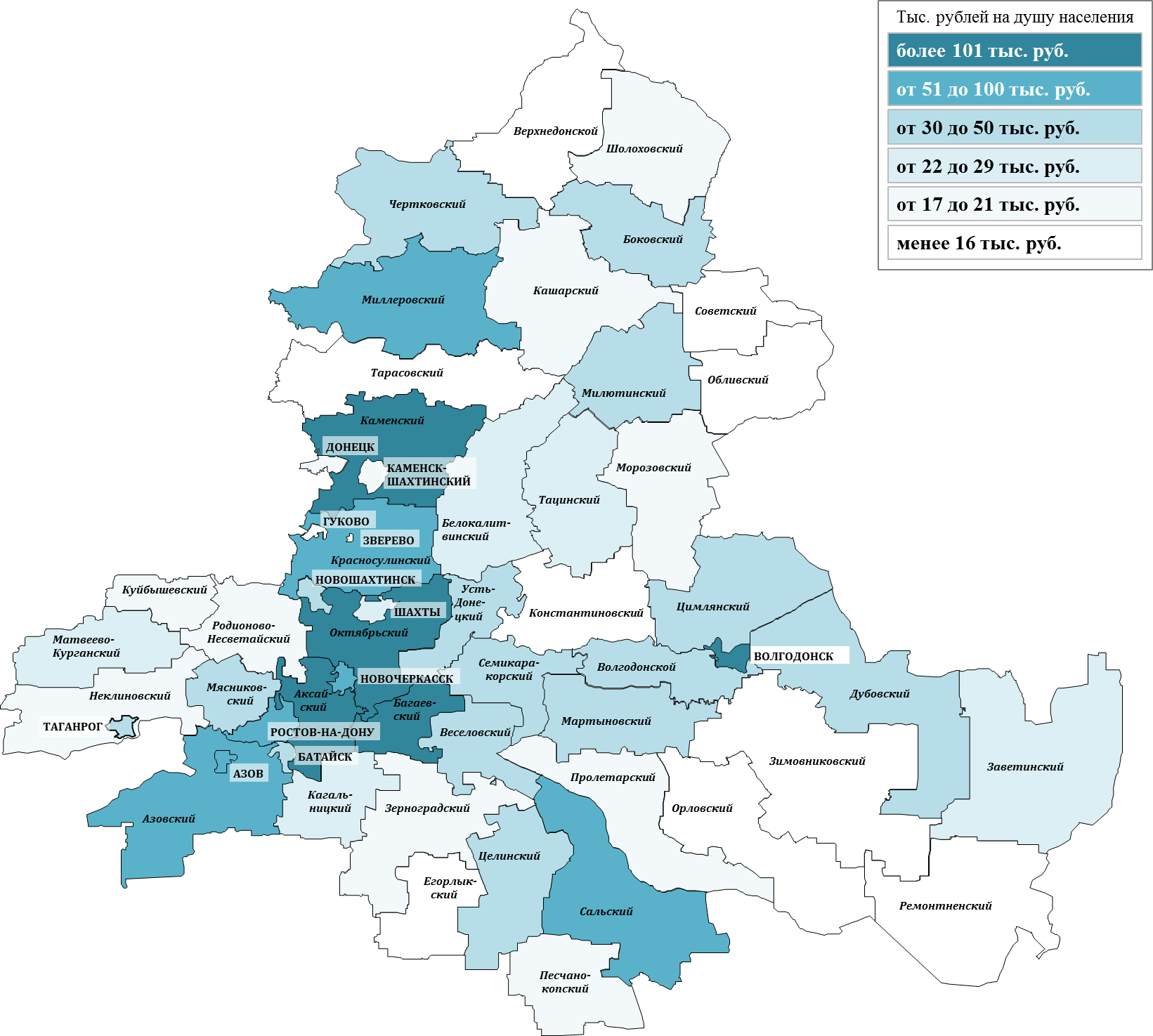 По итогам 2015 года объем остатков ПИИ в Ростовской области составил 673,0 млн долларов США, что соответствует 32-му месту среди субъектов Российской Федерации и 2-му месту среди регионов ЮФО. Аналогично нисходящей динамике поступления ПИИ происходит сокращение объемов остатков инвестиций (869,0 млн. долларов США в 2014 году).Рисунок № 26Темп роста объема поступивших прямых иностранных инвестиций в Ростовскую область и Российской Федерации, процентовВ разрезе видов экономической деятельности по итогам 2015 года наибольшие объемы остатков ПИИ сконцентрированы в рамках следующих направлений:обрабатывающие производства (41,0 процента остатков ПИИ);операции с недвижимостью (15,9 процента);оптовая и розничная торговля (9,7 процента);транспорт и хранение (5,7 процента).В разрезе стран – партнеров по итогам 2015 года наибольшие объемы остатков ПИИ в Ростовской области приходятся на следующие государства:Кипр (24,1 процента остатков ПИИ);Люксембург (16,3 процента);Турция (9,4 процента);Германия (5,5 процента);Швейцария (5,3 процента).Ростовская область традиционно является одним из крупнейших регионов-реципиентов инвестиций в основной капитал в Российской Федерации. 
На протяжении всего анализируемого периода (2010 – 2015 годы) Ростовская область находится в Топ-20 субъектов Российской Федерации по абсолютному объему инвестиций и на 2-м месте среди регионов ЮФО (1-м место – Краснодарский край, в частности, за счет реализации крупных проектов федерального масштаба). Анализ инвестиций по видам экономической деятельности показал значительное отставание по доле инвестиций в обрабатывающие производства 
в совокупном объеме инвестиций в основной капитал от ведущих регионов 
(11,9 процента и более 40 процентов у Топ-10 регионов – лидеров).Отраслевая структура инвестиций свидетельствует о соответствии производственной и инвестиционной специализациям (сельское хозяйство; производство пищевых продуктов, включая напитки, и табака; текстильное 
и швейное производство; производство резиновых и пластмассовых изделий; производство прочих неметаллических минеральных продуктов; производство машин и оборудования; производство транспортных средств и оборудования), 
а также о низкой инвестиционной аккумуляции высокотехнологичных отраслей (химическое производство и производство электрооборудования, электронного 
и оптического оборудования), по которым достижение конкурентного преимущества является стратегическим приоритетом. В свою очередь, отрасли текущей производственно-инвестиционной специализации способны обеспечить устойчивый экономический рост и быть конкурентоспособными в долгосрочной перспективе.Основными двигателями инвестиционного процесса в Ростовской области являются крупные компании. Однако наукоемкие и инновационно ориентированные виды деятельности в значительной степени представлены малыми и средними предприятиями. Субъекты МСП являются скрытым резервом инвестиционного развития и потенциальным проводником инвестиции в высокотехнологичные отрасли Ростовской области.По объему затрат на технологические инновации и НИОКР Ростовская область занимает значимые позиции в общефедеральном масштабе, входя, соответственно, в Топ-20 и Топ-10 регионов Российской Федерации 
и поступательно наращивая абсолютные объемы. Для организации производственного процесса необходимы соответствующие основные фонды. 
В Ростовской области сравнительно высока степень износа основных фондов 
и имеет место тенденция на ее дальнейшее увеличение. При этом невысокой интенсивностью отличаются инвестиции, направляемые на реконструкцию 
и модернизацию. В совокупности данные тенденции могут способствовать консервации и усугублению сложившейся ситуации с основными фондами экономики региона.В контексте распределения инвестиций в рамках муниципальных образований можно говорить о том, что сформировалась и воспроизводится значительная территориальная дифференциация. Основные объемы инвестиций концентрируются в крупных городских округах и муниципальных районах, являющихся центрами полюсов роста Ростовской области. По мере отдаления 
от центров полюсов роста и, тем более, от опорного каркаса региона, инвестиционная активность значительно снижается.Имеет место снижение объемов поступления ПИИ, сопряженное 
с сокращением объема их остатков в экономике Ростовской области. Реализация Стратегии инвестиционного развития
Ростовской области в 2014 – 2015 годах.По итогам реализации Стратегии инвестиционного развития Ростовской области в 2014 – 2015 годах значительная часть показателей, направленных на решение задач Стратегии, характеризуется достижением фактических значений или, зачастую, их превышением над плановыми.В целом, к позитивным сторонам можно отнести развитие:социальной сферы;сферы привлечения инвестиций;инновационной сферы;инфраструктурных и качественных параметров региональной экономики.В рамках социальной сферы выполнением плана по итогам как 2014 года, так и 2015 года, характеризовались целевые индикаторы развития многофункциональных центров (далее – МФЦ). В контексте сравнения фактических значений за два последних года можно отметить значительное увеличение (более чем в полтора раза) количества государственных 
и муниципальных услуг, предоставляемых на базе МФЦ Ростовской области. 
В 2014 году фактический показатель составил 130 единиц, в 2015 году – 
200 единиц (рост на 53,8 процента).По уровню безработицы Ростовская область не выходила 
за установленные планируемые значения.В рамках сферы привлечения инвестиций по итогам 2014 и 2015 годов были превышены плановые объемы инвестиций за счет всех источников финансирования (по итогам 2014 года объем инвестиций составил 
264 172,8 млн рублей при плане – 256 387,4 млн рублей; по итогам 2015 года – 308 971,0 млн рублей при плане 270000,0 млн рублей). В динамике инвестиций 
в сопоставимых ценах также отмечается превышение фактических значений над плановыми в 2014 и 2015 годах.Существенным аспектом развития инвестиционной сферы в 2015 году является выход на положительную траекторию индекса физического объема инвестиций в основной капитал сельского хозяйства – 129,9 процента (годом ранее – 73,0 процента). Подобные данные свидетельствуют об укреплении перспективной конкурентоспособности Ростовской области в важнейшей для донского региона отрасли специализации.Значимым итогом реализации Стратегии инвестиционного развития Ростовской области является достижение плановых показателей в рамках целевых индикаторов, характеризующих привлекательность региона для капиталовложений (предельное количество этапов, необходимых для технологического присоединения; предельное количество процедур, необходимых для получения разрешения на строительство эталонного объекта капитального строительства непроизводственного назначения; доля муниципальных образований Ростовской области с утвержденными документами территориального планирования и градостроительного зонирования в общем количестве муниципалитетов). В рамках инновационной среды выявлен ряд аспектов, свидетельствующих о положительных тенденциях развития экономики Ростовской области. В частности, показатель «Объем отгруженной инновационной продукции (товаров, работ, услуг) в действующих ценах» 
в 2014 – 2015 годах характеризовался устойчивым и весьма существенным превышением фактических значений над плановыми. Значительным образом увеличился объем отгруженной инновационной продукции (товаров, работ, услуг) относительно 2014 года (на 50,9 процента). Положительные аспекты развития экономики Ростовской области также выразились в показателях, связанных с инфраструктурными и качественными параметрами (доля протяженности автомобильных дорог общего пользования регионального и межмуниципального значения, не отвечающих нормативным требованиям, в общей протяженности автомобильных дорог общего пользования регионального значения; энергоемкость валового регионального продукта). В то же время выявлен ряд слабых сторон: занятость в субъектах МСП; развитие ГЧП.В рамках развития МСП отрицательным аспектом является недостижение плановых значений в сфере занятости (доля среднесписочной численности работников (без внешних совместителей) малых и средних предприятий 
в среднесписочной численности (без внешних совместителей) всех предприятий и организаций). Подобные результаты связаны с достаточно сложными экономическими условиями, обусловленными высокой стоимостью кредитных ресурсов, замедлением, а затем и рецессией национальной экономики, последствиями от введенных санкций и иными факторами.По показателю «Уровень развития ГЧП в Ростовской области» плановые значения не были достигнуты. В этой связи особе значение приобретает реализация на региональном уровне мероприятий, направленных на повышение позиции Ростовской области в рейтинге регионов России по уровню ГЧП.Итоги реализации Стратегии инвестиционного развития Ростовской области характеризуются по большей части положительными тенденциями, связанными с превышением либо достижением плановых значений, а также лучшими фактическими значениями по итогам 2015 года в сравнении с 2014 годом.Для обеспечения конкурентоспособности региональной экономики, ключевыми направлениями инвестиционного развития Ростовской области являются инновационная сфера, МСП, а также развитие ГЧП. Реализация политики импортозамещения.Целью эффективного импортозамещения в Ростовской области является опережающее развитие отдельных видов производств, определенных исходя из общегосударственных приоритетов (на основе критериев критичности для экономической безопасности страны и уровня импортозависимости), а также специализации и ресурсного потенциала региональной экономики 
(таблица № 9), а именно:Отрасли, имеющие критическое значение для экономической безопасности (в части конечной продукции):станкостроение;сельскохозяйственное машиностроение;вертолетостроение;энергетическое машиностроение;металлургия.Отрасли, не критичные с позиции экономической безопасности, обеспечивающие экономическое и научно-техническое развитие:радиоэлектронная промышленность;легкая промышленность;химическая промышленность.Таблица № 9Отрасли промышленности, приоритетные
для региональной политики импортозамещения* Подотрасли, имеющие критическое значение для экономической безопасности (в части конечной продукции).Перспективной отраслью развития для Ростовской области является аграрно-промышленный комплекс, где приоритетными направлениями импортозамещения являются:животноводство (молочное скотоводство, свиноводство, птицеводство, мясное скотоводство);овощеводство открытого и защищенного грунта;переработка и хранение (переработка молока, переработка овощей, переработка плодов и ягод, глубокая переработка зерна, строительство и модернизация овощехранилищ).Стимулирование наращивания производства действующих предприятий и поддержка инвестиционных проектов по указанным приоритетным направлениям будет способствовать не только реализации политики импортозамещения, но и обеспечит дополнительный импульс развитию экономики Ростовской области.В 2015 году в перечень импортозамещающих инвестиционных проектов вошло 37 инвестиционных проектов на общую сумму 215,748 млрд рублей, которые не потеряли своей актуальности и в настоящее время.При финансовой поддержке Фонда развития промышленности Российской Федерации на территории Ростовской области на базе ООО «ПК «Новочеркасский электровозостроительный завод» реализуется крупнейший инвестиционный проект по производству тяговых электродвигателей (ТЭД) для тепловозов, собираемых на заводах ЗАО «Трансмашхолдинг» в Брянске 
и Коломне. В рамках Государственной программы Российской Федерации развития сельского хозяйства и регулирования рынков сельскохозяйственной продукции, сырья и продовольствия на 2013 – 2020 годы в перечень инвестиционных проектов, реализация которых способствует импортозамещению 
по приоритетным мероприятиям, включено 10 инвестиционных проектов Ростовской области. Это проекты в сфере овощеводства защищенного грунта, создания овощехранилищ, переработки плодов и ягод, молочного скотоводства и переработки молочной продукции, птицеводства и мясного скотоводства.Одним из эффективных инструментов реализации политики импортозамещения в промышленности является создание и развитие региональных отраслевых кластеров. На данном этапе в Ростовской области ведется активная работа по формированию вертолетостроительного кластера на базе ОАО «Роствертол» и кластера сельхозмашиностроения на базе 
АО КЗ «Ростсельмаш». В рамках общероссийской задачи по снижению зависимости российского топливно-энергетического комплекса от импорта оборудования, технических устройств, комплектующих, а также услуг (работ) иностранных компаний, используемого иностранного программного обеспечения, а также по развитию нефтегазового комплекса свой вклад вносят 37 промышленных предприятий Ростовской области, поставляющих высокотехнологичную импортозамещающую продукцию в интересах ПАО «Газпром». В частности, 
в ОАО «Атоммашэкспорт» было развернуто производство импортозамещающей осесимметричной арматуры для магистральных газопроводов, которая до последнего времени поставлялась голландской фирмой «Моквелд». В настоящее время ОАО «Атоммашэкспорт» уже обеспечивает около 
50 процентов годовой потребности Российской Федерации в обратной осесимметричной арматуре.Правительством Ростовской области реализуется утвержденный Губернатором Ростовской области 23 марта 2016 г. План мероприятий («дорожная карта») «Поддержка предприятий Ростовской области, производящих импортозамещающую продукцию», включающий в себя организационные мероприятия, мероприятия по повышению конкурентоспособности товаров и услуг предприятий области, меры финансовой поддержки и информационное обеспечение мероприятий «дорожной карты».Основные цели и задачи импортозамещения тесно перекликаются 
с существующими региональными целевыми программами развития, 
а принимаемые меры по развитию импортозамещения дополняют уже существующую систему поддержки бизнеса. Анализ ключевых конкурентов.Одной из наиболее важных задач в рамках определения векторов экономической политики Ростовской области и выявления направлений усиления конкурентных позиций в рамках внутрироссийского 
и международного разделения труда является анализ внешней конкурентной среды для региона. В контексте инвестиционной сферы для Ростовской области как субъекта Российской Федерации с крупной диверсифицированной экономикой конкуренция с регионами России за привлечение инвестиций имеет весьма важное значение.С точки зрения текущего и перспективного влияния выделены две группы регионов – конкурентов Ростовской области:сильные конкуренты, характеризующиеся значительными объемами привлекаемых инвестиционных ресурсов;растущие конкуренты, характеризующиеся высокой инвестиционной динамикой (таблица № 10).Таблица № 10Регионы – конкуренты Ростовской области в инвестиционной сфере* Отмеченные конкуренты лидируют по абсолютным и динамическим показателямВ рамках каждой из этих групп представлены локальные конкуренты – регионы – соседи Ростовской области, обладающие схожими экономическими характеристиками развития и выступающие ключевыми «соперниками» Ростовской области в «борьбе» за привлечение инвесторов. Данные субъекты Российской Федерации также являются конкурентами в той или иной отрасли инвестиционной специализации Ростовской области (таблица № 11).Сравнительный анализ инвестиционной сферы Ростовской области 
в разрезе межрегиональной конкурентной среды свидетельствует о весьма сильных позициях субъектов Российской Федерации. Позиции Ростовской области в рамках сравнения с другими субъектами Российской Федерации достаточно вариативны в зависимости от рассматриваемых сфер, а иногда и от конкретных параметров в рамках различных сфер. Таблица № 11Карта конкурентов Ростовской области в инвестиционной специализации по итогам 2013 – 2015 годовСуществует ряд сфер, в рамках которых Ростовская область находится 
в лидирующей группе среди рассматриваемых конкурентов:финансовая инфраструктура;научно-инновационная сфера;внутренний рынок;рынок труда;эффективность институтов, обеспечивающих защищенность бизнеса;низкое административное давление на бизнес;развитость МСП.Имеется также ряд сфер инвестиционной среды, в рамках которых позиции Ростовской области в сравнении с конкурентами недостаточно сильны:регуляторная среда;развитие технологической инфраструктуры.В рамках проведенного межрегионального сравнения инвестиционной среды среди субъектов Российской Федерации, наиболее весомыми конкурентами в контексте региональных лидерских позиций являются: Республика Татарстан, Московская область, Краснодарский край 
и Свердловская область. Будучи крупными производственными центрами, обладая обширным внутренним рынком, благоприятным инвестиционным климатом, развитой инвестиционной инфраструктурой, обозначенные регионы, как правило, занимают передовые позиции по большинству рассмотренных параметров. Наряду с наиболее сильными конкурентами существует группа регионов, условно формирующая «второй уровень» конкурентов. Данные регионы в силу ряда особенностей не являются наиболее опасными конкурентами в настоящий момент, однако ввиду динамичного развития инвестиционной сферы 
и сравнительной экономической значимости в национальной экономике, представляют собой достаточно серьезных потенциальных конкурентов: Воронежская область, Республика Башкортостан и Самарская область.Воронежская область является одним из ключевых локальных конкурентов Ростовской области и характеризуется достаточно высокими значениями показателей инвестиционной среды, при этом по ряду параметров существенно превосходит Ростовскую область. Республика Башкортостан, несмотря на достаточно отдаленное географическое положение от донского региона, также способна выдвинуться 
в ранг первостепенных конкурентов Ростовской области. Этому может способствовать сопоставимый объем внутреннего рынка и количество трудовых ресурсов, диверсифицированность экономики, развитость инвестиционной инфраструктуры. Самарская область, как и Республика Башкортостан, относится к одним из крупных промышленно развитых регионов России с диверсифицированной экономикой и достаточно высоким инвестиционным потенциалом.Ростовская область обладает серьезным спектром конкурентных преимуществ в рамках межрегиональной инвестиционной борьбы. В то же время наличие ряда параметров, по которым отмечается ее отставание от многих сильных и динамичных конкурентов, требует разработки мероприятий по усилению инвестиционной конкурентоспособности.Анализ сильных и слабых сторон, возможностей и угроз для инвестиционного развития Ростовской области (SWOT-анализ).Первоочередное место в рамках SWOT-анализа занимают вызовы внешней среды, способные оказать значимое влияние на инвестиционное развитие Ростовской области в долгосрочной перспективе (таблица № 12).Таблица № 12Вызовы инвестиционного развития Ростовской областиВызов 1 «Структурные сдвиги в мировой экономике» обусловлен становлением новых мировых инвестиционных полюсов, развитием новых бизнес-моделей и наиболее инвестиционно привлекательных отраслей. Факторы, определяющие вектор развития вызова, включают:нарастание геоэкономической значимости развивающихся стран, 
в особенности стран БРИКС;рост и укрепление интеграционных группировок, в частности Евразийского экономического союза (ЕАЭС), и интенсивное развитие преференциальных торговых соглашений (ПТС);усиление доминирующей роли транснациональных корпораций (ТНК) 
в международных экономических отношениях;опережающий рост мировой торговли высокотехнологичными товарами и услугами в сравнении с торговлей сырьевой продукцией и иными видами услуг;влияние электронной среды на развитие бизнес-моделей;неблагоприятная конъюнктура на важнейших мировых сырьевых рынках 
в условиях «новой нормальности».Вызов 2 «Смена технологического уклада мировой экономики» сопряжен с выдвижением новых сфер в качестве наиболее привлекательных для инвесторов, формированием и закреплением основных центров притяжения высокотехнологичного капитала. Факторы, определяющие вектор развития вызова, включают:информационно-коммуникационные технологии, биотехнологии, нанотехнологии и новые материалы как составляющие ядра шестого технологического уклада;наукоемкая неоиндустриализация ведущих развитых стран.Вызов 3 «Трансформация рынка труда в условиях научно-технического прогресса» определяется влиянием технологических сдвигов, происходящих в мировой экономике, на трудовые ресурсы, являющиеся важной составляющей инвестиционной привлекательности. Факторы, определяющие вектор развития вызова, включают:формирование новых профессий и изменение требований к компетенциям;усиление процессов урбанизации и внутрирегиональной миграции.Вызов 4 «Обострение геополитических противоречий в рамках международных отношений» обусловлен возникновением геополитических рисков, значительно снижающих инвестиционную привлекательность вовлеченных территорий. Факторы, определяющие вектор развития вызова, включают:расширение зон нестабильности, военных конфликтов, активизация международного терроризма;ухудшение отношений России с рядом зарубежных стран.Вызов 5 «Системные дисбалансы экономического развития России» сформирован традиционными для национальной экономики проблемами, склонными к обострению в общестрановом масштабе в условиях кризисных явлений. Факторы, определяющие вектор развития вызова, включают:зависимость социально-экономического развития России от доходов, получаемых от сырьевого и низкотехнологичного экспорта;концентрация экономической активности в рамках крупных компаний;значительная территориальная дифференциация;высокая зависимость регионов от федеральных ресурсов;высокая импортозависимость российской экономики.Вызов 6 «Новая реальность» для экономики России» обусловлен существенным ухудшением общероссийской макроэкономической конъюнктуры в течение последних двух лет. Факторы, определяющие вектор развития вызова, включают:замедление роста экономики и начавшаяся рецессия;сокращение бюджетных расходов;высокая ключевая ставка Центрального банка Российской Федерации при сохранении таргетирования инфляции в качестве главного макроэкономического приоритета;девальвация рубля (в течение второй половины 2014 – 2015 годов).Ростовская область обладает широким спектром сильных сторон по всем ключевым параметрам, важным для комплексного инвестиционного развития региона (в сравнении со среднероссийским уровнем):текущее состояние – наличие положительных либо отрицательных характеристик динамики инвестиционного развития региона;инфраструктура и ресурсы – наличие либо отсутствие, а также качество факторов производства, имеющих критическое значение для инвестора при выборе места локализации инвестиционного проекта;государственное и муниципальное управление – эффективность деятельности региональных органов власти, в частности, в реализации принципа «одного окна» при предоставлении государственных и муниципальных услуг;внутренний рынок региона – наличие либо отсутствие характеристик, определяющих привлекательность региона как рынка сбыта;развитие МСП – развитость и эффективность региональной системы поддержки МСП;регуляторная среда – эффективность административных механизмов государственного регулирования (контрольно-надзорной деятельности) 
в регионе при взаимодействии с предпринимателями (уровень материальных 
и временных издержек);инфраструктура поддержки инвестиций – развитость и эффективность региональной инфраструктуры привлечения инвестиций.Перечень сильных и слабых сторон Ростовской области приведен 
в приложении № 4.Одновременно выделяются специфические сильные и слабые стороны Ростовской области на фоне основных конкурентов региона в борьбе 
за привлечение инвестиционных ресурсов (таблица № 13). Таблица № 13Сильные и слабые стороны Ростовской области
в сравнении с конкурентами* Слабая сторона относительно среднероссийского уровня.** Сильная сторона относительно среднероссийского уровня.При этом сильные стороны Ростовской области, в сравнении 
с конкурентами, могут принять форму слабых сторон, и наоборот: слабые – сильную.Влияние вызовов внешней среды и их факторов на инвестиционное развитие Ростовской области конкретизируется на уровне движущих процессов.Движущие процессы факторов формируют ряд конкретных угроз 
и возможностей, потенциально существующих во внешней среде и способных оказать разнонаправленное влияние на инвестиционное развитие Ростовской области.Угрозы инвестиционного развития в своем большинстве не существуют обособленно, а являются потенциальным следствием нереализации возможностей внешней среды либо консервации слабых сторон внутренней среды в результате несоответствующих управленческих решений.Возможности инвестиционного развития существуют объективно 
и независимо от региона, однако способны оказать позитивный эффект, в том числе за счет нивелирования угроз, при условии принятия управленческих решений, ориентированных на встраивание в соответствующий процесс.Угрозы и возможности инвестиционного развития Ростовской области представлены в приложении № 5.3. Система целеполагания инвестиционного развития Ростовской областиПриоритеты.Цель установления приоритетов в рамках государственной политики инвестиционного развития Ростовской области состоит в том, чтобы в условиях ограниченных бюджетных ресурсов и ресурсов инвестиционного развития региона обеспечить максимальные социально-экономические эффекты.Приоритеты представляют собой направления социально-экономического развития, критически важные для устойчивого развития региона, обеспечение стратегическими решениями которых ведется в первоочередном порядке.В инвестиционной сфере Ростовской области определены следующие приоритеты:Кластеры – как оптимальная форма кооперации производственного, научно-образовательного и инфраструктурного потенциала, усиливающая конкурентные преимущества входящих в них предприятий и организаций 
и формирующая уникальные компетенции региона.Полюсы роста (региональные центры) – как наиболее подготовленные для интенсивного роста территории, способные оказать значительное стимулирующее влияние на собственную зону влияния и экономику региона 
в целом.Малый и средний бизнес – как сектор, обеспечивающий устойчивость 
и обновление экономики, а также инструмент занятости и самореализации населения.Инновации – как движущая сила формирования глобальной конкурентоспособности региона, обеспечивающая технологическое лидерство и высокие темпы роста экономики.Социальные инвестиции – как инструмент, обеспечивающий устойчивость социально-экономической системы региона, имеющий высокую общественную значимость и оказывающий непосредственное влияние на уровень жизни населения.Приоритет 1. Кластеры.Современные тенденции развития экономик регионов, усиление межрегиональной конкурентной борьбы за привлечение инвестиций, нарастание и усложнение конкуренции в системе международного разделения труда обусловили необходимость применения отраслевых приоритетов в более предметном, инструментарном ключе. Подобным механизмом обеспечения конкурентоспособности отраслевого развития региона является кластерный подход, эффективно применяющийся как во многих зарубежных, так и российских регионах.Кластер является оптимальной формой организации производства как совокупности взаимодействующих субъектов производственного, научного, образовательного, транспортно-инфраструктурного, организационного и иного характера, функционирующих на определенной территории и интегрированных единой управляющей структурой. В качестве ядра кластера выступает крупнейшее предприятие либо ряд крупнейших предприятий отрасли, которые являются флагманами производственной и экспортной деятельности в рамках конкретной отрасли региональной (или национальной экономики). В границах ядра кластера, как правило, выпускается значительная часть готовой продукции кластера, а также аккумулируется значительная часть внутрикластерных поставок продукции. Достаточно часто предприятие (или совокупность предприятий), выступающее в качестве ядра кластера, обладает сильными экспортными позициями на мировых рынках.Обеспечивающими предприятиями кластера, которые можно обозначить в качестве внутреннего контура кластера, как правило, являются производственные предприятия (либо предприятия сферы наукоемких услуг), ориентированные на поставки промежуточной продукции (либо оказание наукоемких услуг) предприятиям ядра, однако при этом поставляющие продукцию и на внешний рынок. Инфраструктура кластера, формирующая его внешний контур, включает научно-исследовательские организации, образовательные учреждения, сервисные организации, а также организационные структуры.Согласно Концепции кластерного развития Ростовской области на 
2015 – 2020 годы, территориальным кластером является совокупность размещенных на ограниченной территории предприятий и организаций (участников кластера), которая характеризуется наличием: объединяющей участников кластера научно-производственной цепочки 
в одной или нескольких отраслях (ключевых видах экономической деятельности);механизма координации деятельности и кооперации участников кластера;синергетического эффекта, выраженного в повышении экономической эффективности и результативности деятельности каждого субъекта кластера.На сегодняшний день кластеризация является весьма эффективным инструментом отраслевого развития, позволяющим использовать эффект тесного взаимодействия и взаимодополнения различных производственных единиц, их интенсивного сотрудничества с научно-инновационными субъектами, входящими в кластер, а также возможности адресной поддержки со стороны институтов развития и органов власти, участвующих в развитии кластера. Важнейшим фактором эффективности развития отраслей экономики региона в рамках кластера является наличие синергетического эффекта, возникающего благодаря кооперации и координации деятельности субъектов кластера. В Ростовской области активно развиваются кластеры и кластерные инициативы (таблица № 14).Таблица № 14Существующие и перспективные кластеры Ростовской областиДальнейшее развитие сети кластеров в Ростовской области должно осуществляться в соответствии с отраслевыми приоритетами экономического развития. Исходя из анализа конкурентоспособности экономики Ростовской области и ключевых направлений импортозамещающей политики, отраслевыми приоритетами экономического развития выступают:агропромышленный комплекс;машиностроение (производство машин и оборудования; производство транспортных средств и оборудования; производство электрооборудования, электронного и оптического оборудования);информационные технологии (IT-сфера);легкая промышленность;химическое производство;транспортно-логистический комплекс.На данный момент кластеры и кластерные инициативы охватывают большинство приоритетных отраслей Ростовской области (таблица № 15).Таблица № 15Наличие в рамках приоритетных отраслей существующих и перспективных кластеров Ростовской областиТакие приоритетные отрасли экономического развития Ростовской области, как химическое производство и транспортно-логистический комплекс на сегодняшний день не затронуты процессом кластеризации. В этой связи, необходимым является расширение сети кластеров путем создания химико-текстильного и транспортно-логистического кластеров.Опыт регионов – лидеров по реализации кластерной политики (Республика Татарстан и Нижегородская область) свидетельствует об эффективности функционирования межотраслевых кластеров за счет более высокого синергетического эффекта и межотраслевой взаимодополняемости. Актуальным для Ростовской области является создание межотраслевого кластера, базирующегося на взаимодействии предприятий химической и текстильной отраслей (таблица № 16).Предпосылками создания такого кластера является географическая близость расположения производственных комплексов химических 
и текстильных производств, наличие производственно-сбытового взаимодействия действующих предприятий (например, ОАО «Каменскволокно» и ООО «БТК Групп» в рамках производства спецтканей и спецодежды из высокотехнологичных волокон для нужд оборонно-промышленного комплекса). Возможным представляется также участие в кластере нефтехимического производства.Эффективность химико-текстильного кластера тесно связана с развитием научно-исследовательской инфраструктуры, а также образовательной базы. 
В этой связи важнейшим представляется приоритетная поддержка региональных научных центров и институтов, специализирующихся на НИОКР в химии. Также необходимо содействовать установлению тесного сотрудничества предприятий и образовательных учреждений с целью повышения отраслевого кадрового потенциала. В качестве производственного ядра межотраслевого химико-текстильного кластера могут выступить ведущие региональные предприятия данных отраслей.Таблица № 16Ведущие региональные предприятия 
химической, текстильной и нефтехимической отраслейСоздание подобного межотраслевого кластера будет способствовать не только существенному усилению конкурентоспособности текстильной 
и химической отраслей, но и решению социально-экономических задач во многих городах Ростовской области.С учетом значимости транспортной сферы как традиционной инвестиционной и производственной специализации Ростовской области, превалирования экспорта транспортных услуг в структуре регионального экспорта, выгодного геостратегического и геоэкономического положения области, а также осуществления крупных инфраструктурных проектов в данной сфере создание транспортно-логистического кластера является весьма перспективным направлением.Ключевыми участниками подобного кластера должны выступать крупные транспортно-экспедиционные компании, операторы мультимодальных 
и интермодальных перевозок, информационные и консалтинго-аналитические компании, крупные автотранспортные и железнодорожные компании, специализированные поставщики, а также профильные научные 
и образовательные организации. В качестве центральных объектов кластера, вокруг которых осуществляется основная деятельность якорных предприятий, 
в перспективе могут выступить строящиеся аэропортовый комплекс «Платов» 
и мультимодальный транспортно-логистический узел «Ростовский универсальный порт». Также значимое место в рамках предлагаемого кластера могут занять Филиал ОАО «РЖД» – Северо-Кавказская железная дорога, ФГБОУ ВО «Ростовский государственный университет путей сообщений».Ключевыми факторами успеха стратегического развития выделенных кластеров на мировых рынках являются наукоемкость как основа для интенсивного и прорывного роста и экспортоориентированность как основа формирования национальной и глобальной конкурентоспособности.Приоритет 2. Полюсы роста.	Территориальные приоритеты настоящей Стратегии строятся 
на концепции «полюсов роста», предполагающей сосредоточение основных ресурсов региона на определенных точках социально-экономической системы, способных оказать значительное стимулирующее влияние на экономику в целом. В результате анализа можно выделить 7 полюсов роста (рисунок № 27), которые расположены на пересечении ребер опорного каркаса и выделяются целостностью и высоким уровнем развития образующей их социально-экономической системы. Инновационно-технологический полюс роста (Ростовская агломерация) – это передовая точка социально-экономического развития. Здесь сконцентрированы самые современные технологии и производства, институты развития, образовательные, научно-исследовательские центры, инновационные предприятия. Ростовская агломерация участвует в максимально возможном количестве пилотных проектов федеральных инициатив; ведет агрессивную маркетинговую политику на международной и межрегиональной аренах. Ростовская агломерация должна стать центром трансфера технологий мирового уровня, полюсом концентрации инновационно-технологического капитала Юга России. Именно здесь должны концентрироваться ключевые элементы региональной инновационной системы, включая технопарковые структуры, бизнес-инкубаторы, коворкинги, центры прототипирования, центры 
с оборудованием коллективного пользования. Актуальной задачей для Ростовской агломерации является формирование новых и развитие существующих региональных институтов инновационной поддержки: центра кластерного развития, центра трансферта технологий, регионального центра инжиниринга и промышленного дизайна.Индустриальные полюсы роста (Восточно-Донбасский, Таганрогский, Волгодонской) – это индустриальный пояс Ростовской области, здесь расположены крупные промышленные предприятия в соответствии со специализацией полюсов, а также сформированы центры получения профессионального образования. Новые инвестиционные проекты должны усиливать отраслевую специализацию и способствовать формированию соответствующих отраслевых кластеров. Для этих урбанизированных центров должны быть сняты инфраструктурные ограничения, созданы условия для привлечения на территории подразделений ведущих мировых и российских промышленных корпораций в целях организации массового конкурентоспособного производства. Индустриальные полюсы роста должны обеспечить реализацию и коммерциализацию инновационно-технологического капитала Ростовской агломерации, которая должна для них выступать донором идей, интеллектуального капитала и инновационных разработок. 
В индустриальных полюсах роста должны создаваться условия для интенсивного роста промышленности посредством формирования индустриальных (промышленных) парков, промышленных зон и территорий опережающего развития с развитой инженерно-транспортной инфраструктурой.Агроиндустриальные полюсы роста (Миллеровский, Морозовский 
и Сальский агроиндустриальные центры) – это агроиндустриальный пояс Ростовской области, экономической основой развития которого является малое и среднее предпринимательство, прежде всего, в сфере переработки сельскохозяйственных культур и обслуживания сельскохозяйственной деятельности. Агроиндустриальные полюсы роста должны стать транспортно-логистическими терминалами сельскохозяйственных районов зоны влияния полюсов роста. Здесь должны быть сконцентрированы все необходимые институты развития, обеспечивающие агроиндустриальную экономику финансовыми, консультационными, образовательными ресурсами. Таким образом, агроиндустриальные полюсы роста – это еще и сервисные центры 
по обслуживанию предприятий АПК (ремонт сельхозтехники, торговля запасными частями, минеральными удобрениями и ядохимикатами). Их главная задача – обеспечить конкурентоспособность и максимальную реализацию агропромышленного потенциала Ростовской области. Ключевым элементом территориальной политики диверсифицированной поддержки является создание и компенсационная поддержка функционирования агроиндустриальных парков.Рисунок № 27Система полюсов роста Ростовской области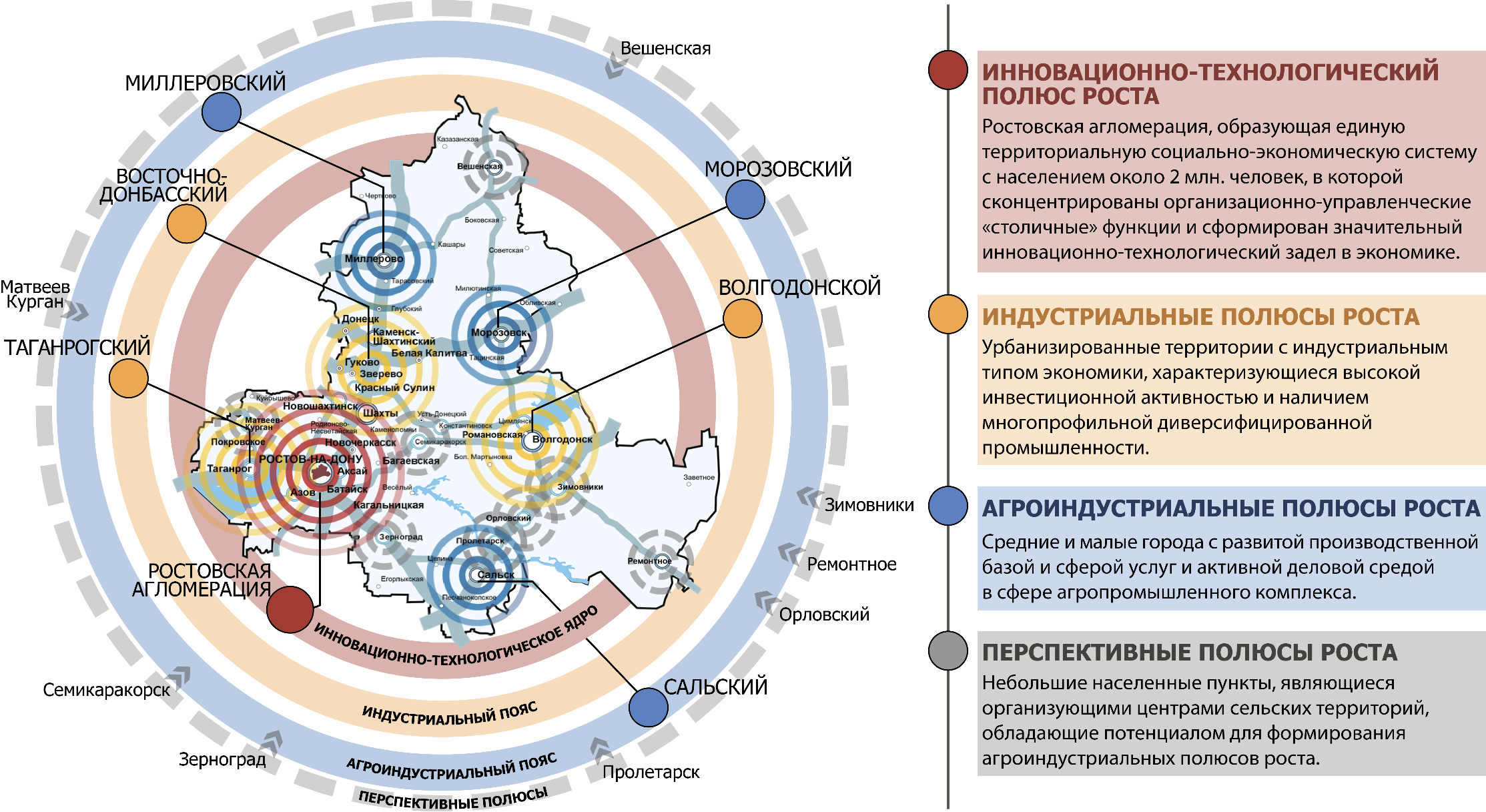 Приоритет 3. Инновации. В целях обеспечения устойчивого развития Ростовской области необходима реализация процесса выстраивания инновационной системы полного цикла – от прикладных научно-исследовательских и опытно-конструкторских работ до производства технически сложной продукции 
с последующей ее поставкой на мировые и российские рынки. На основании Прогноза научно-технологического развития России – 
2030 приоритеты инвестиционной политики в инновационной сфере Ростовской области определены в следующих направлениях опережающего развития: информационно-коммуникационные технологии;биотехнологии;новые материалы и нанотехнологии;рациональное природопользование;транспортные системы;энергоэффективность и энергосбережение.В тоже время обеспечение инновационной и производственной 
активности невозможно без технологического развития, что обосновывает необходимость приоритетного направления инвестиций на модернизацию 
и технологические инновации, способных сформировать адекватную инновационным приоритетам технологическую цепочку производства продукта.В рамках формирования приоритетов в сфере инноваций Ростовской области необходимо ориентироваться на долгосрочную комплексную программу по созданию условий лидерства российских компаний на новых высокотехнологических рынках – Национальную технологическую инициативу (далее – НТИ). Согласно НТИ, данные рынки станут ключевыми в рамках мировой экономики в течение 15 – 20 лет, что крайне актуализирует вопрос представленности Ростовской области в данных сегментах производства.К ключевым перспективным рынкам, определенным в рамках НТИ, относятся:рынок информационных, логистических и иных услуг, предоставляемых флотом беспилотных аппаратов, постоянно находящихся в воздухе и на низких космических орбитах (AeroNet);рынок беспилотных автотранспортных средств (AutoNet);рынок, связанный с интеллектуальной системой управления морским транспортом и технологиями освоения мирового океана (MariNet);рынок средств человеко-машинных коммуникаций, основанных 
на передовых разработках в нейротехнологиях и повышающих продуктивность человеко-машинных систем, производительность психических и мыслительных процессов (NeuroNet);рынок персонализированных медицинских услуг и лекарственных средств (HealthNet);рынок производства и реализации питательных веществ и конечных видов пищевых продуктов, а также сопутствующих IT-решений (FoodNet);рынок оборудования, программного обеспечения, инжиниринговых 
и сервисных услуг для разномасштабных комплексных систем и сервисов интеллектуальной энергетики (EnergyNet);рынок безопасных и защищенных компьютерных технологий, решений в области передачи данных, безопасности информационных и киберфизических систем (SafeNet);рынок, связанный с развитием технологий распределенного хранения 
и обработки данных, которые позволяют уменьшить число посредников 
и создавать финансовые продукты с сокращенным путем от источника денежного потока к конечному потребителю (FinNet).На сегодняшний день НТИ представляет собой один из приоритетов государственной политики, поэтому инвестиционные проекты, соответствующие перечисленным рынкам, необходимо включать в систему приоритетной региональной поддержки.Приоритеты 4. Малое и среднее предпринимательство.Малые и средние предприятия обладают значительным нереализованным инвестиционным потенциалом, способствуя формированию гибкой и адаптивной инновационной экономики, а также стабильной занятости населения.Исходя из Стратегии развития МСП в Российской Федерации на период до 2030 года, можно выделить две целевые приоритетные группы малого и среднего предпринимательства:малые и средние предприятия массового сектора, играющие ключевую роль в обеспечении занятости, повышении качества и уровня комфорта жителей (потребительский рынок, производство и реализация сельскохозяйственной продукции).малые и средние предприятия высокотехнологичного сектора, обеспечивающие внедрение инноваций и решающие задачи по диверсификации экономики и повышению ее конкурентоспособности (экспортоориентированные предприятия, предприятия обрабатывающих производств и предоставления высокотехнологичных услуг).Вторая группа МСП представляет собой отраслевые «точки роста» региональной экономики. Именно они являются необходимым элементом формирования кластерных структур: высокоэффективную систему образует территориальная концентрация малых и средних предприятий, выступающих основным поставщиком и проводником инновационной продукции, одной или нескольких технологически взаимосвязанных отраслей в рамках единого научно-производственного комплекса во взаимодействии с крупными компаниями. Соответственно, опираясь на кластерную политику Ростовской области, инвестиционный потенциал МСП будет максимально реализовываться 
в следующих отраслях:массовый сектор: сельское хозяйство, пищевая и перерабатывающая промышленность;высокотехнологичный сектор: машиностроение, легкая промышленность, химическое производство, деятельность, связанная с использованием вычислительной техники и информационных технологий (IT-сфера).Важнейшим принципом динамичного развития отраслей региональной экономики посредством кластерного подхода является сравнительно большая инновационность производимой продукции. При этом следует учитывать, что, несмотря на то, что целый ряд кластеров традиционно развивается вокруг крупного или нескольких крупных предприятий, ключевую роль в структуре практически любого кластера играет малый и средний бизнес.Именно данная категория предприятий традиционно генерирует значительную часть инноваций, причем синергетический эффект кластерного подхода позволяет существенно увеличить спрос на инновации, создаваемые МСП. Вхождение инновационных МСП в структуру кластера позволяет таковым реализовывать продукцию по нескольким ключевым направлениям. В частности, не только напрямую внешним контрагентам, но и в рамках внутрикластерных цепочек добавленной стоимости.Приоритет 5. Социальные инвестиции.В российском законодательстве отсутствует закрепленная трактовка термина «социальные инвестиции», однако в общем виде это явление представляет собой долгосрочное вложение капитала в социальную сферу 
с целью получения социальных и/или экономических выгод. К субъектам социального инвестирования причисляют социально ориентированные некоммерческие организации, «социальных предпринимателей» и предприятия, реализующие социально значимые проекты.Новый толчок к развитию социальное предпринимательство получило 
с появлением технологии «Преобразующие инвестиции» (Impact investment), которые направлены в социально значимые проекты, обеспеченные при этом приемлемым уровнем дохода на вложенный капитал. Популяризация данной формы социальных инвестиций на международном уровне находит отклик 
в экономической политике Российской Федерации и на региональном уровне. Учитывая ограниченность бюджетных возможностей субъектов Российской Федерации, их несоответствие реальным потребностям в преобразовании 
и развитии социальной сферы, для регионов в целом и Ростовской области 
в частности наращивание социальных инвестиций является важнейшим направлением инвестиционного развития.Для Ростовской области приоритетными отраслями социального инвестирования остаются:образование;здравоохранение;культура;спорт;социальное обслуживание населения;благоустройство городского пространства;экология.Развитие института социальных инвестиций приобретает особую значимость в связи с возрастающей потребностью в модернизации социальной сферы, создании новых социальных услуг и сервисов, повышении качества жизни на территории региона.Отраслевыми приоритетами политики Правительства Ростовской области по привлечению инвестиций являются:промышленность: машиностроение, пищевая и легкая промышленность, металлургия, химическая промышленность, промышленность строительных материалов;агропромышленный комплекс: интенсивное развитие растениеводства 
и создание крупных животноводческих хозяйств, глубокая переработка сельскохозяйственного сырья на основе биотехнологий, мясо-молочное скотоводство, овощеводство закрытого грунта, создание современной товаропроводящей инфраструктуры и логистического обеспечения рынка продовольствия;транспорт и логистика: инфраструктурное обеспечение экономического развития и реализация транзитного потенциала региона, реконструкция 
и строительство объектов автодорожного и водного транспорта, создание аэропортового комплекса «Платов», развитие сопутствующей инфраструктуры вокруг объектов, возводимых к чемпионату мира по футболу 2018 года;сфера услуг (финансовый менеджмент, аудит, консалтинг, оценочная деятельность, правовой, бухгалтерский аутсорсинг) и торговля (оптовая 
и крупноформатная розничная торговля);туристический рекреационный комплекс;развитие альтернативной энергетики.Сценарии развитияСценарии развития инвестиционной сферы Ростовской области до 2030 года сформированы на основе прогноза социально-экономического развития Ростовской области на 2017 – 2019 годы (распоряжение Правительства Ростовской области от 12.08.2016 № 331 «О прогнозе социально-экономического развития Ростовской области на 2017 – 2019 годы») с учетом долгосрочного прогноза социально-экономического развития Ростовской области на период до 2030 года (распоряжение Правительства Ростовской области от 16.01.2014 № 5 «О долгосрочном прогнозе социально-экономического развития Ростовской области на период до 2030 года»). 
При разработке сценариев также использовались положения Прогноза долгосрочного социально-экономического развития Российской Федерации на период до 2030 года. Сценарии и прогноз значений основного индикатора развития инвестиционной сферы Ростовской области рассчитываются по трем вариантам (таблица № 17):Негативный (консервативный).Стабильный (реалистичный/базовый).Положительный (оптимистичный/целевой).Таблица № 17Прогнозные сценарии инвестиционного развития Ростовской области____________________________* Объем инвестиций в основной капитал за счет всех источников финансирования на основе прогнозных сценариев инвестиционного развития Ростовской области.Сценарии развития инвестиционной сферы Ростовской области зависят от внешних и внутренних условий социально-экономического развития, которые определяются долгосрочными вызовами, степенью реализации возможностей и угроз, сильными и слабыми сторонами инвестиционной сферы региона.Негативный (консервативный) сценарий развития инвестиционной сферы Ростовской области сформирован с учетом условий консервативного варианта прогноза сценарных условий и основных макроэкономических параметров социально-экономического развития Российской Федерации на 2017 – 
2019 годы.Негативный сценарий опирается на предположение о том, что внешние условия для инвестиционного развития Ростовской области будут носить неблагоприятный характер. Это будет обусловлено следующими факторами:замедление экономического развития в мире;неблагоприятный характер конъюнктуры ключевых товарных рынков;сохранение торговых и финансовых ограничений между Россией 
и крупнейшими экономиками;ограничение и высокая стоимость заемного капитала;ограничения в сфере торговли технологиями (прежде всего импорт высокотехнологичного оборудования и технологий);низкая стоимость углеводородов и сырья на мировом рынке;усиление специализации, сформированной на базе ресурсного 
и транзитного потенциалов;ослабление курсовой стоимости рубля;сокращение объемов реализации крупных инфраструктурных проектов и софинансирования региональных программ инвестиционного развития.В этой связи в рамках региональной экономики конкурентоспособность экспортеров будет повышаться. Кроме того, возможности для реализации политики импортозамещения сохранятся, однако будут существовать ограничения для модернизации производства за счет импортных технологий 
и оборудования.В целом российская экономика будет развиваться в рамках консервативного или энерго-сырьевого сценария. Объемы поддержки регионов на развитие инвестиционной сферы будут ограничены, и конкурентные преимущества региона будут реализованы не в полной мере. Слабые стороны региональной экономики, проявляющие себя в условиях негативного сценария, будут компенсированы за счет высокой диверсифицированности экономики Ростовской области. В результате, на фоне опережающего развития региональных 
и российских конкурентов, для Ростовской области возможна постепенная утрата конкурентоспособности по доминирующим и наиболее капиталоемким отраслям промышленности (прежде всего, машиностроение). Широкое развитие получат энергоемкие производства и АПК, региональная конкурентоспособность будет базироваться на эксплуатации природных ресурсов (земельных, прежде всего), энергетического потенциала 
и географического положения (транзитный потенциал). Доля Ростовской области в экономике России и ЮФО, как следствие, может снизиться, возможна и частичная утрата функционала макрорегионального центра ЮФО.Модернизация региональной экономики в значительной степени будет опираться на импортные технологии и знания. Усилится отставание региона по уровню инновационной активности высокотехнологичных секторов, разрыв 
с лидирующими странами и регионами усилится, высокие темпы импорта технологий сохранятся.Так как рост региональной экономики будет концентрироваться вокруг АПК, электроэнергетики, транспорта и торговли, а также принимая 
во внимание высокую стоимость заемного капитала и импортных технологий, ограничивающих в совокупности возможности модернизации производства, производительность труда в целом в экономике Ростовской области сохранится на прежнем уровне.В сфере инфраструктурного развития будут завершены крупные инженерно-инфраструктурные и транспортно-логистические проекты до 2018 года (включая аэропортовый комплекс «Платов», стадион к чемпионату мира по футболу в 2018 году и другие), развитие региональной инфраструктуры, финансируемой за счет средств регионального бюджета, будет запаздывать относительно возникающих потребностей. Инфраструктурные ограничения, связанные с доступом к энергетической и инженерной инфраструктуре, неразвитость транспортной инфраструктуры регионального значения сохранятся и будут сдерживать инвестиционное развитие Ростовской области.Территориальное развитие Ростовской области будет иметь инерционный характер, концентрируясь вокруг сложившихся урбанизированных центров               (гг. Ростов-на-Дону, Новочеркасск, Таганрог, Азов и другие).Институциональное развитие инвестиционной сферы замедлится, более всего это коснется международного инвестиционного сотрудничества. Действующая нормативная база и региональные институты развития в большей степени должны будут ориентироваться на инвестиционное взаимодействие с федеральным центром и регионами, сумевшими сформировать заделы и компетенции в ключевых конкурентоспособных отраслях, и, в целях расширения бизнеса, будут заинтересованы в экспансии на другие региональные рынки. Структура человеческого капитала будет негативно меняться, следует прогнозировать отток высококвалифицированных работников. Доля высокопроизводительных рабочих мест в структуре занятых будет снижаться.Консервативный сценарий предполагает на первом этапе 
(до 2020 года) реализацию крупных проектов в инфраструктуре и энергетике, 
в последующем (с 2020 по 2030 год) снижение зависимости от инвестиций 
в данную сферу.Стабильный (реалистичный) сценарий сформирован с учетом условий базового варианта Российской Федерации и с учетом первого варианта среднесрочного (2017 – 2019 годы) прогноза социально-экономического развития Ростовской области.Стабильный (реалистичный) сценарий обусловлен действием следующих внешних условий:низкие темпы экономического роста в положительных значениях;относительная стабилизация конъюнктуры ключевых товарных рынков;возможность отмены торговых и финансовых ограничений между Россией и крупнейшими экономиками в перспективе более трех лет;увеличение объемов финансирования инвестиционных проектов федерального значения и софинансирования региональных программ инвестиционного развития;закрепление доминирующего положения обрабатывающей промышленности в экономике Ростовской области и значительной доли торговли, сельского хозяйства, транспорта.Российская экономика в целом при реализации стабильного сценария будет развиваться по инновационному пути развития, что в долгосрочной перспективе будет сопровождаться ростом возможностей федерального бюджета увеличивать объемы поддержки регионов на развитие инвестиционной сферы. Большая часть возможностей, открывающихся перед регионом, будет реализована. Слабые стороны будут компенсироваться за счет и по мере реализации сильных сторон.Высокая диверсифицированность экономики Ростовской области обеспечит ей высокую устойчивость к влиянию негативных конъюнктурных факторов, что сохранит конкурентоспособность важнейших отраслей 
на прежнем уровне. Рост конкурентоспособности региональных товаропроизводителей будет происходить за счет технологического развития, повышения ресурсоэффективности и экологичности производств. Это позволит Ростовской области сохранить свою долю в российской экономике и укрепить позиции г. Ростова-на-Дону как макрорегионального центра. В структуре экспорта сохранится сравнительно высокая (в сравнении с Российской Федерацией в целом) доля машин и оборудования, факторы для ее увеличения будут укрепляться. Кроме того, возникнут благоприятные условия для реализации экспортного потенциала химической промышленности Ростовской области.В рамках стабильного сценария Ростовская область улучшит свои позиции на Юге России как инновационно-технологического лидера. Благоприятная конъюнктура создаст условия для устойчивого финансового положения, что позволит большинству крупных предприятий увеличить инновационную активность, реализовать инвестиционные программы, связанные с техническим перевооружением и расширением производственных возможностей, 
увеличить объемы инвестиций в научно-исследовательские 
и опытно-конструкторские разработки. Технологическая модернизация действующих производств позволит увеличить производительность труда, что частично решит проблемы ограниченности трудовых ресурсов на региональном рынке. 
Рост инновационного сектора в экономике и рост экспорта промышленной продукции сформируют внутренний спрос на высокотехнологичных специалистов и в долгосрочной перспективе позволят увеличить в экономике долю высокопроизводительных рабочих мест.В сфере инфраструктурного развития будут завершены уже начатые крупнейшие федеральные проекты. Развитие транспортно-логистической 
и инженерной инфраструктуры федерального значения продолжится (развитие высокоскоростного железнодорожного сообщения соединяющего г. Москву 
и г. Сочи, строительство Багаевского гидроузла на р. Дон и другое).Развитие региональной инфраструктуры будет осуществляться по мере возникновения потребности в снятии соответствующих инфраструктурных ограничений для крупных инвестиционных проектов.В сфере пространственного развития Ростовской области будет сохраняться дифференциация. Однако учитывая благоприятные рыночно-конъюнктурные и бюджетные условия, территориальное развитие региона будет осуществляться в рамках концепции «полюсов роста» за счет опережающего развития индустриальных и агроиндустриальных полюсов. 
Это создаст условия для опережающего социально-экономического развития 
в урбанизированных центрах Ростовской области и позволит повысить там деловую активность, расширить локальные потребительские рынки, создать новые рабочие места, повысить транспортную доступность к объектам социального назначения и другое.Институциональное развитие инвестиционной сферы продолжится по всем направлениям. Возникнут благоприятные условия для взаимодействия и сотрудничества с международными и федеральными институтами развития, активизируется работа по развитию регионального и муниципального законодательства, а также системы поддержки проектов, реализуемых 
в приоритетных направлениях социально-экономического развития Ростовский области с использованием инструментария ГЧП.Стабильный сценарий предполагает на первом этапе наращивание инвестиций в крупные инфраструктурные и энергетические проекты, 
на втором – в проекты экспортноориентированных производств обрабатывающей промышленности и АПК.Положительный (оптимистичный) сценарий сформирован с учетом целевого (форсированного) сценария Российской Федерации и с учетом второго варианта среднесрочного (2017 – 2019 годы) прогноза социально-экономического развития Ростовской области. Он характеризуется форсированными темпами роста региональной экономики, значительным повышением инвестиционной активности, увеличением объемов и структуры экспорта в пользу среднетехнологичной и высокотехнологичной продукции, увеличением объемов иностранных инвестиций в региональную экономику. Сценарием предусматривается полномасштабная реализация всех задач, поставленных в указах Президента Российской Федерации от 07.05.2012 
№ 596 – 606. Положительный (оптимистичный) сценарий складывается под действием следующих внешних условий: рост экономического развития, в основе которого лежат новые рынки и бизнесы, основанные на принципиально новых технологических платформах;положительная и растущая конъюнктура товарных рынков специализаций Ростовской области;отмена режимов ограничений торговых и финансовых отношений между Россией и крупнейшими экономиками;увеличение инвестиционных возможностей региона, как за счет собственных возможностей, так и за счет межбюджетных трансфертов из федерального центра;увеличение доли производств среднетехнологичной 
и высокотехнологичной продукции и услуг в структуре региональной экономики.Таким образом, во внешних условиях при реализации оптимистичного сценария будут преобладать позитивные для региона тенденции, а степень реализации негативных внешних факторов будет минимальной.Российская экономика будет развиваться по инновационному пути развития, при этом объемы федеральной поддержки регионов на развитие инвестиционной сферы будут увеличены.В полной мере будут реализованы конкурентные преимущества региональных товаропроизводителей, слабые стороны будут постепенно устранены либо их влияние будет компенсировано за счет сильных сторон. Устойчивость к влиянию негативных конъюнктурных факторов региональной социально-экономической системы будет высокой.Произойдет усиление конкурентоспособности по важнейшим отраслям с изменением структуры экономики в сторону наращивания специализации в средне- и высокотехнологичных отраслях (производство машин и оборудования, транспортных средств и летательных аппаратов, химической продукции 
и другое). Развитие АПК будет осуществляться в результате реализации инвестиционных проектов, связанных с био- и агротехнологиями, а также с глубокой переработкой сельскохозяйственного сырья и увеличением доли экспорта готовой продовольственной продукции. Экспорт Ростовской области будет существенно диверсифицирован за счет новых отраслей специализации. Расширится география поставок и товарная номенклатура экспорта.Доля Ростовской области в экономике Российской Федерации возрастет. Как следствие, статус Ростовской области как опорного региона на Юге России усилится.Регион станет ведущим технологическим и инновационным центром в России. Инвестиции в инновации станут ведущим источником экономического роста. Будет преодолено технологическое отставание промышленных предприятий в сравнении с ведущими мировыми производителями.Ростовский инновационно-технологический полюс роста реализует свой потенциал. За счет технологической модернизации произойдет существенный рост производительности труда, что позволит решить проблему ограниченности трудовых ресурсов, повысит ресурсоэффективность и экологичность производств и продукции.Развитие инфраструктуры будет осуществляться за счет реализации крупных инженерно-инфраструктурных и транспортно-логистических проектов федерального уровня, а также снятия региональных инфраструктурных ограничений, что позволит существенно повысить уровень капитализации земельных ресурсов региона и уровень жизни населения.Будет развиваться современная финансовая инфраструктура, которая обеспечит локальных инвесторов всеми современными инструментами финансирования. Создание условий концентрации финансовой инфраструктуры позволит г. Ростову-на-Дону реализовать возможность выполнения функций регионального финансового центра Юга России. Действующие в регионе институты развития будут подвергнуты качественной трансформации, основанной на системе управления по целям и проектном управлении, и потребуют докапитализации. По эффективности институтов развития регион будет стабильно входить в десятку лучших регионов России. В рейтинге АСИ регион займет место в Топ-10 регионов 
с наиболее благоприятными инвестиционными условиями и лучшими практиками инвестиционного развития.В полной мере будет сформирован и реализован региональный институт ГЧП, по уровню его развития Ростовская область должна обеспечить себе устойчивые позиции в десятке лучших российских регионов.В сфере развития человеческого капитала будет повышаться эффективность работы социальной сферы, что будет способствовать преодолению негативных демографических тенденций и снижению ограничивающего фактора трудовых ресурсов для экономического развития региона. Сфера здравоохранения и образования будет развиваться не только как обеспечивающая социальная инфраструктура, но станет точкой инновационного роста за счет предоставления высокотехнологичных услуг. Будут в полной мере реализованы программы, направленные на создание безбарьерной среды для населения с ограниченными возможностями. Человеческий капитал станет основой экономического развития и обеспечения конкурентоспособности региона.Благодаря активной политике по продвижению инвестиционного бренда Ростовской области будет создан позитивный имидж региона как на российском, так и на международном рынке инвесторов.Территориальная дифференциация социально-экономического развития снизится в результате опережающего развития индустриальных 
и агроиндустриальных полюсов роста, а также возникновения новых полюсов роста. Механизм реализации Стратегии инвестиционного развития Ростовской областиВидение, цели, задачи и основные направления их решения.Ростовская область – один из лидеров Российской Федерации по привлечению инвестиций как на отечественном, так и мировом рынке, с развитой инженерно-транспортной инфраструктурой и финансовым рынком, эффективной системой реализации административных процедур и сотрудничества государства и бизнеса для достижения социального благополучия, с развитой системой кластеров и полюсов роста, предоставляющий все возможности для реализации малого и среднего бизнеса и инновационного потенциала региона.Система целей и задач инвестиционного развития сформирована исходя из результатов комплексного стратегического анализа (таблица № 18).Таблица № 18Система целей и задач инвестиционного развитияЦель 1. Обеспечение конкурентоспособности инвестиционной сферы Ростовской области на уровне передовых регионов России.Задача «Снятие инфраструктурных ограничений».В настоящее время наиболее актуальной задачей обеспечения конкурентоспособности инвестиционной сферы Ростовской области является снятие инфраструктурных ограничений. Об этом свидетельствуют как результаты опроса инвесторов о проблемах, с которыми они сталкиваются при реализации инвестиционных проектов в муниципальных образованиях, так и результаты Рейтинга АСИ. Эти ограничения касаются трех областей:недостаточный уровень развития инженерно-транспортной инфраструктуры, в результате чего существенно ограничивается потенциал использования земельных участков в целях промышленного освоения, увеличивается стоимость и сроки реализации инвестиционных проектов;административные барьеры при доступе к инфраструктуре, сроки подключения, количество разрешительных процедур;высокие тарифы.В ответ на это требуется проведение последовательной политики по снятию инфраструктурных ограничений, включая следующие направления:Опережающее развитие инженерной и транспортно-логистической инфраструктуры:анализ и согласование инвестиционных программ ресурсоснабжающих организаций на предмет учета перспективных потребностей инвесторов в инженерной инфраструктуре;увеличение объемов дорожного строительства;проведение проектных работ по капитальному ремонту автомобильных дорог общего пользования регионального и межмуниципального значения и искусственных сооружений на них;учет потребностей инвесторов в обеспечении дорожно-транспортной инфраструктуры при реализации инвестиционных проектов на территории муниципальных образований Ростовской области;увеличение пропускной способности сетей газоснабжения, находящихся на территории Ростовской области, с целью удовлетворения потребностей инвесторов в газопотреблении;обеспечение инвестиционной площадки территории опережающего социально-экономического развития «Гуково» объектами электро- 
и газоснабжения;обеспечение аэропортового комплекса «Платов» объектами дорожно-транспортной инфраструктуры.Снятие административных барьеров при доступе к инфраструктуре:создание и размещение на официальных сайтах в тестовом режиме ресурсного калькулятора расчета стоимости технологического присоединения к сетям инженерной инфраструктуры на примере отдельных муниципальных образований Ростовской области;актуализация инвестиционной карты Ростовской области (интерактивной карты инфраструктурной сети), позволяющей оценить потенциал инвестиционных площадок с учетом топологии и мощностей энергосетей.Эффективная тарифная политика:установление единых стандартизированных ставок платы 
за технологическое присоединение к сетям газораспределения на территории Ростовской области;установление единых стандартизированных ставок платы 
за технологическое присоединение к электрическим сетям на территории Ростовской области;установление на территории Ростовской области единых тарифов 
на передачу электрической энергии с применением нижней минимально допустимой планки, установленной ФАС России;проведение аудита тарифов ресурсоснабжающих организаций для юридических лиц с привлечением независимых аудиторов и представителей промышленных предприятий;проведение работы с сетевыми организациями Ростовской области 
в части инвентаризации резервных энергетических мощностей на центрах питания с целью выявления невостребованных мощностей для создания возможности подключения новых инвесторов к существующим сетям и подстанциям.В период реализации настоящей Стратегии усилия региональных органов исполнительной власти также должны быть направлены на создание 
в Ростовской области многоуровневой системы логистических центров.Задача «Развитие регионального финансового рынка».Наиболее востребованными институтами финансового рынка 
в Ростовской области являются банки. Малый и средний бизнес, равно как и крупный бизнес, привлекают ресурсы по достаточно высокой цене, что отрицательно сказывается на стоимости конечной продукции и рентабельности бизнеса. Для населения знакомыми и простыми способами сбережения остаются вклады в банках, преимущественно с государственным участием, ставка по которым едва покрывает уровень инфляции.В России с 2013 года на Центральный банк возложены функции мегарегулятора, который разрабатывает и проводит политику развития и обеспечения стабильности функционирования финансового рынка страны. 
На региональном уровне стоит задача формирования механизмов, способствующих развитию практики взаимодействия региональных эмитентов и инвесторов. Для эффективного развития регионального финансового рынка, стимулирующего интенсивный рост региональной экономики, необходимо развитие системы финансирования субъектов малого и среднего бизнеса, 
в частности, стимулирование развития практики использования лизинга субъектами МСП.Повышению финансовой грамотности руководителей и сотрудников субъектов МСП и населения, в целом, будет способствовать проведение тематических семинаров субъектов МСП и граждан, желающих создать собственное дело, с привлечением специалистов Отделения по Ростовской области Южного главного управления Центрального банка Российской Федерации по актуальным вопросам ведения предпринимательской деятельности.Задача «Повышение эффективности выполнения административных процедур».Эффективность выполнения административных процедур определяется степенью удобства ведения бизнеса в регионе. К административным процедурам относят деятельность региональных органов власти в области регуляторной среды, оценочной деятельности, налогового администрирования, регистрации собственности и регистрации предприятий. Направлением региональной политики в этой области является упрощение, удешевление, ускорение процедур ведения бизнеса. Эффективность регуляторной деятельности государства зависит 
от степени решения следующих проблем:избыточность регуляторных процедур;сложность регламентов;низкий уровень взаимодействия различных органов государственной власти и институтов.Принцип «одного окна», реализованный в Ростовской области посредством МФЦ, зарекомендовал себя как полезный формат обслуживания, 
а его дальнейшее развитие должно рассматриваться как основа для снижения негативных эффектов функционирования регуляторной среды.Для повышения эффективности выполнения административных процедур в Ростовской области необходимо реализовать следующие мероприятия:– совершенствование механизма «одного окна»:оптимизация сети многофункциональных центров предоставления государственных и муниципальных услуг Ростовской области, повышение доступности и качества обслуживания, развитие консультационной деятельности и популяризация МФЦ;развитие инфраструктуры МФЦ, создание окон, ориентированных на предоставление услуг субъектам предпринимательства, в городских округах 
и муниципальных районах с численностью населения более 100 тысяч человек;расширение перечня услуг, предоставляемых сетью МФЦ Ростовской области, за счет муниципальных услуг по поддержке предпринимателей 
и негосударственных услуг, в том числе на техническое присоединение 
к инженерным сетям.– совершенствование межведомственного взаимодействия (развитие межведомственной системы электронного документооборота 
и делопроизводства «Дело»);– развитие системы мониторинга, оценки и анализа «избыточности» административных процедур и регламентов:организация обучения и создание проектных команд по внедрению лучших региональных практик.В инвестиционном послании Губернатора Ростовской области – 2016 отражена необходимость разработки и реализации в Ростовской области «дорожных карт», соответствующих «целевым моделям» по улучшению условий ведения бизнеса (озвучены на Совместном заседании Президиума и консультативной комиссии Государственного совета о мерах по повышению инвестиционной привлекательности регионов 12 ноября 2016 года): «Государственный кадастровый учет»;«Государственная регистрация прав»;«Получение разрешения на строительство»;«Технологическое подключение к электросетям»;«Технологическое присоединение к сетям газоснабжения»;«Подключение к инфраструктуре теплоснабжения, водоснабжения 
и водоотведения»;«Организация контрольно-надзорной деятельности в Ростовской области».Задача «Развитие института ГЧП».ГЧП – один из ключевых институтов реализации инвестиционной стратегии Ростовской области. ГЧП обладает уникальными преимуществами, поскольку позволяет снижать бюджетные расходы за счет привлечения частных инвестиций в строительство социальной и инженерно-транспортной инфраструктуры и повышать качество ее обслуживания за счет привлечения профессиональных компетенций бизнеса. Однако в настоящее время потенциал ГЧП реализован не в полной мере.Проблемным аспектом механизма реализации ГЧП в Ростовской области является отсутствие опыта реализации проектов на условиях ГЧП.Исходя из этого, предлагается комплекс мер по развитию института ГЧП с целью формирования условий для активизации как частных инициатив, так и региональных и муниципальных инициатив по заключению и реализации проектов ГЧП или муниципально-частного партнерства (далее – МЧП):совершенствование применения нормативно-правовой базы по ГЧП 
(в рамках Федерального закона от 13.07.2015 № 224-ФЗ «О государственно-частном партнерстве, муниципально-частном партнерстве в Российской Федерации и внесении изменений в отдельные законодательные акты Российской Федерации»);развитие институциональной среды ГЧП:– организация трехзвенной региональной системы государственного управления проектами ГЧП (орган исполнительной власти субъекта Российской Федерации, уполномоченный на осуществление полномочий, определенных Федеральным законом от 13.07.2015 № 224-ФЗ; Межведомственный совещательно-консультативный орган при Правительстве Ростовской области; специализированная структура, содействующая реализации проектов ГЧП);– разработка порядка межведомственного взаимодействия органов исполнительной власти Ростовской области и структурных подразделений Правительства Ростовской области при подготовке и реализации проектов ГЧП, публичным партнером в которых является Ростовская область, и концессионных соглашений;– создание межведомственного совещательно-консультативного органа при Правительстве Ростовской области по реализации проектов ГЧП и концессионных соглашений;– заключение и реализация Соглашения о реализации мероприятий по развитию институциональной среды в сфере государственно-частного партнерства в субъектах Российской Федерации на территории Ростовской области с Ассоциацией участников государственно-частного партнерства «Центр развития ГЧП»;– наполнение инвестиционного портала Ростовской области нормативно-правовой и рекомендательной информацией, представление алгоритма реализации ГЧП-проектов, в том числе по инициативе частного бизнеса, обеспечение открытости и доступности информации о действующих 
и планирующихся соглашениях о ГЧП или МЧП.Развитие сферы применения ГЧП включает инициирование и реализацию концессионных проектов и проектов ГЧП на региональном и муниципальном уровне за счет:реализации муниципальными образованиями Ростовской области проектов в форме соглашений о МЧП, концессий;мониторинга количества реализуемых на областном и муниципальном уровне проектов в сфере ГЧП и МЧП, концессионных соглашений;организации обучающих программ по вопросам ГЧП для сотрудников органов исполнительной власти, органов местного самоуправления Ростовской области.Задача «Развитие системы привлечения и сопровождения инвестиционных проектов, оказания государственной поддержки».Благодаря уникальному геоэкономическому положению, благоприятным природно-климатическим условиям, ресурсному потенциалу, развитой транспортной инфраструктуре, высокому потенциалу промышленного 
и информационно-технологического развития Ростовская область входит в число наиболее привлекательных для инвестиционных вложений регионов. Однако помимо этих факторов для привлечения внешних инвестиций высокое значение имеет эффективность системы территориального маркетинга. 
По своей сущности маркетинг территории агрегирует направления формирования и продвижения инвестиционного бренда региона. Наряду с привлечением инвесторов важнейшей задачей является всестороннее содействие реализации инвестиционных проектов, представленное в рамках мероприятий по сопровождению инвестиционных проектов. Развитию системы привлечения и сопровождения инвестиционных проектов, оказания государственной поддержки будет способствовать реализация следующих направлений:организация сопровождения и мониторинг инвестиционных проектов, имеющих социально-экономическое значение для развития Ростовской области;организация инвестиционного процесса при участии Агентства инвестиций и развития Ростовской области;совершенствование регионального инвестиционного законодательства;разработка и реализация «дорожных карт», соответствующих «целевым моделям» по улучшению условий ведения бизнеса в части совершенствования и внедрения положений регионального инвестиционного стандарта: «Наличие и качество регионального законодательства о механизмах защиты инвесторов и поддержки инвестиционной деятельности»;«Эффективность работы специализированной организации 
по привлечению инвестиций и работе с инвесторами»;«Качество инвестиционного портала Ростовской области»;«Эффективность обратной связи и работы каналов прямой связи инвесторов и руководства региона».Продвижение инвестиционных возможностей  Ростовской области будет осуществляться за счет:взаимодействия региона с институтами развития инвестиционной сферы, 
с представительствами России за рубежом, с представительствами иностранных государств в России по вопросам привлечения инвестиций;организации участия Ростовской области в выставочно-ярмарочных мероприятиях, проводимых при поддержке и участии органов исполнительной власти Ростовской области.Реализация соглашений Правительства Ростовской области 
с АО «Российский экспортный центр» и Министерством экономического развития Российской Федерации будет способствовать развитию внешнеэкономической деятельности региона.Задача «Формирование инвестиционно-ориентированного рынка труда».Система подготовки и повышения качества кадров, необходимых для реализации приоритетов инвестиционного развития Ростовской области, формируется из систем подготовки и профессионально-компетентностного развития трудовых ресурсов. В рамках создания инвестиционно-ориентированного рынка труда особое внимание следует обратить на актуальность следующих проблемных факторов:недостаточное ресурсное обеспечение ряда организаций среднего профессионального образования, а именно материально-технической и учебно-производственной базы, которая частично не соответствует оборудованию и технологиям, используемым работодателями.отсутствует система прогнозирования и анализа рынка труда Ростовской области.Для устранения этих проблемных факторов и с целью формирования инвестиционно-ориентированного рынка труда предлагается реализовать следующие направления:– развитие ресурсного обеспечения системы профессионального образования:оптимизация и развитие сети профессиональных образовательных организаций, формирование системы отраслевых ресурсных центров 
и многофункциональных центров прикладных квалификаций.– развитие системных связей между образовательными учреждениями 
и работодателями Ростовской области:участие работодателей в разработке образовательных программ среднего профессионального образования и профессионального обучения;создание работодателями условий по привлечению специалистов, имеющих опыт профессиональной деятельности в соответствующих отраслях производства, для проведения теоретических и практических занятий, руководства курсовым и дипломным проектированием в профессиональных образовательных организациях, а также для участия специалистов объединений работодателей, предприятий, организаций и учреждений – заказчиков кадров квалифицированных рабочих или служащих и специалистов среднего звена в промежуточной аттестации и государственной итоговой аттестации 
по образовательным программам среднего профессионального образования;организация работодателями во взаимодействии с областными профессиональными образовательными организациями практического обучения, учебной практики, стажировки и производственной практики обучающихся с использованием технологической базы работодателей;внесение работодателями предложений при организации подготовки 
и дополнительного профессионального образования работников на базе областных профессиональных образовательных организаций;привлечение финансовых средств работодателей на развитие, выплату обучающимся стипендий, назначаемых работодателями, и доплат работникам областных профессиональных образовательных организаций;использование и модернизация работодателями материально-технической базы областных профессиональных образовательных организаций 
и образовательных организаций высшего образования в целях обеспечения процесса обучения современным требованиям производства и экономики;развитие механизмов практико-ориентированного (дуального) образования и механизмов кадрового обеспечения высокотехнологичных отраслей промышленности по сквозным рабочим профессиям;создание учебно-производственных участков профессиональных образовательных организаций на базе предприятий с целью подготовки специалистов по практико-ориентированным программам;формирование прогноза региональной потребности по востребованным профессиям и специальностям среднего профессионального образования, специальностям и направлениям подготовки высшего образования по видам экономической деятельности в территориальном и профессиональном разрезе;участие в движении «Молодые профессионалы» (WorldSkills Russia).Цель 2. Реализация приоритетов инвестиционного развития Ростовской области.Задача «Развитие кластеров».Ростовская область является регионом с диверсифицированной экономикой и широкой инвестиционной и производственной специализацией. Однако для обеспечения условий устойчивого инвестиционного роста необходимы меры по повышению уровня технологичности и организованности региональных производственных комплексов, что возможно на основе кластерного подхода.В настоящее время в регионе активно формируется кластерная политика, охватывающая все большее количество направлений. Принята Концепция кластерного развития Ростовской области на 2015 – 2020 годы, создан Центр кластерного развития Ростовской области (структурное подразделение 
НП «ЕРЦИР РО»), ведется Реестр кластеров Ростовской области и перечень кластерных инициатив Ростовской области, разработаны стратегии развития приоритетных территориальных кластеров Ростовской области 
на 2016 – 2020 годы.Вместе с тем имеет место ряд проблемных факторов:недостаточно высокая степень кластеризации экономики Ростовской области. Ряд ведущих отраслей не затронут процессом кластеризации;недоинвестированность ряда ключевых отраслей специализации Ростовской области (сельское хозяйство, производство машин и оборудования), а также высокотехнологичных отраслей экономики Ростовской области.Для решения существующих проблем требуется осуществление разновекторной политики в сфере кластерного развития экономики области, включая следующие направления:формирование системы кластеров на основе развития приоритетных отраслей специализации Ростовской области:развитие кластера «ЛегТексДон» на базе ООО «БТК Текстиль»;создание и развитие кластера сельхозмашиностроения в Ростовской области;содействие включению перспективных кластеров (кластер «ЛегТексДон», инновационный кластер биотехнологий) в Реестр кластеров Ростовской области;содействие эффективному функционированию региональных кластеров: осуществление мониторинга развития  кластеров в рамках реализации Концепции кластерного развития Ростовской области на 2015 – 2020 годы;оказание содействия вхождению кластеров Ростовской области в Реестр промышленных кластеров, получающих финансовую поддержку за счет средств федерального бюджета, а также в Перечень инновационных территориальных кластеров.Задача «Развитие малого и среднего предпринимательства».Малый и средний бизнес Ростовской области – это динамично развивающийся сектор экономики, обладающий высокой инвестиционной активностью, адаптивностью, социальной значимостью.На данном этапе Ростовская область обладает полным спектром поддержки субъектов МСП: действуют институты развития (такие, как АНО «РРАПП», НП «ЕРЦИР РО», НКО «Гарантийный фонд 
Ростовской области»), осуществляющие информационно-консультативную, сопроводительную, финансовую помощь; развита нормативно-правовая база поддержки МСП; разработан пакет финансовых и налоговых инструментов.Однако инвестиционная активность сдерживается негативным влиянием следующих факторов: сложность в получении заемных средств;территориальная дифференциация доступности инструментов поддержки;сложности в выстраивании кооперационных взаимосвязей и дефицит кадров. Поэтому требуется реализация комплекса мер по снятию таких ограничений, а именно:развитие института гарантийной поддержки в Ростовской области;информирование субъектов МСП о формах поддержки АО «Федеральная корпорация по развитию малого и среднего предпринимательства» с целью увеличения количества получателей поддержки;развитие системы микрофинансирования для предоставления финансовых услуг субъектам МСП;взаимодействие органов исполнительной власти, глав муниципальных образований с объектами инфраструктуры  поддержки предпринимательства, созданных на территории муниципальных образований для оказания консультационной поддержки по вопросам открытия собственного дела 
и инвестирования (в том числе разъясняющих действующие программы поддержки субъектов МСП);организация работы по изучению опыта создания Промышленного коворкинга на Дону, инженерного центра «Фабрика», муниципального центра «Ростов», Центра поддержки предпринимательства «Бизнес-Экосистема» и рассмотрение возможности внедрения этой практики в городских округах Ростовской области с целью содействия начинающему бизнесу и поддержки малых промышленных предприятий;включение АНО «РРАПП» в перечень организаций, участвующих 
в реализации Программ обучения АО «Корпорация МСП»;обеспечение ежегодной реализации региональных проектов в сфере бизнес-образования: «Губернаторская программа подготовки управленческих кадров для сферы малого и среднего предпринимательства», «Бизнес-школа молодого предпринимателя».Задача «Развитие инновационной сферы».Инвестиции в инновационные продукты, технологии и предприятия характеризуют качество социально-экономического развития Ростовской области. Между инвестиционным и инновационным векторами регионального развития существует теснейшая связь. Инновации являются реципиентом инвестиций, направляемых в разработку и коммерциализацию уникальной продукции и технологий, что обеспечивает опережающий рост экономики региона. Ростовская область обладает значительным научно-образовательным и инновационным потенциалом. Однако этот потенциал не использован в полной мере, о чем свидетельствует структурный дисбаланс между разработкой и использованием передовых производственных технологий в регионе. В Ростовской области со стороны бизнеса существует большой спрос на новейшие разработки и технологии, в связи с чем задача региональной инвестиционной политики Ростовской области состоит в интеграции инновационной, инвестиционной, научно-технической и научно-образовательной деятельности с целью обеспечения их комплексного взаимодействия в условиях многоукладной экономики.Исходя из базовых условий и ограничений, целью инновационной политики является повышение конкурентоспособности Ростовской области на основе расширенного воспроизводства и вовлечения в хозяйственный оборот инновационного потенциала региона. В рамках реализации политики по стимулированию инвестиционной деятельности в инновационной сфере предусмотрены следующие, дополнительные к реализуемым, мероприятия:экспертная помощь в акселерации инновационных стартапов;содействие участию инновационных предприятий на международных 
и всероссийских выставках высоких технологий.Долгосрочной задачей в рамках реализации целей настоящей Стратегии является развитие обозначенных полюсов роста.Одной из ключевых целей региональной инвестиционной политики является снижение территориальной дифференциации, которая обусловлена комплексом объективных экономико-географических факторов, исторически сложившейся системой расселения и рядом других факторов. Инвестиционная активность в разрезе муниципальных образований Ростовской области сокращается при удалении от транспортных артерий и крупных городов (опорного каркаса). При среднеобластном значении в 45 523,7 рублей на душу населения самое низкое значение показателя составило 7 180,0 рублей (в Советском районе), что в 40 раз меньше максимального – 289 189,6 рублей (в г. Волгодонске). Эффективным решением этой проблемы служит реализация концепции «полюсов роста».Полюс роста – региональный промышленный, агропромышленный или научно-инновационный центр, хозяйствующие субъекты которого характеризуются устойчивыми внутренними связями. Полюс роста является центром экономической активности и драйвером развития для окружающей территории, обеспечивая привлечение основных объемов инвестиционных ресурсов. Таким образом, инвестиционное развитие региона необходимо фокусировать в полюсах роста. Для этого необходимо реализовать следующие направления:создание региональной системы территориального развития на основе полюсов роста:разработка инвестиционных стандартов полюсов роста;формирование межмуниципальных и межведомственных координационных советов в полюсах роста по вопросам содействия реализации инвестиционной деятельности;развитие филиальной сети и/или создание муниципальных институтов развития в полюсах роста;разработка механизмов стимулирования инвестиционного развития в полюсах роста Ростовской области.Перспективной задачей в рамках реализации целей настоящей Стратегии является развитие социальных инвестиций. Для Ростовской области, как и для всей страны в целом, характерно наличие сдерживающих факторов, препятствующих развитию процессов социального инвестирования: низкая заинтересованность бизнеса 
в долгосрочных и низкорентабельных проектах, узкий спектр механизмов осуществления инвестиционной деятельности в социальную сферу и ограниченность финансовых возможностей социально ориентированных некоммерческих организаций. Требуется разработка комплекса мер, стимулирующих заинтересованность бизнеса к социальному инвестированию:развитие нормативно-правовой базы осуществления социального инвестирования;развитие институциональной основы поддержки социального инвестирования:разработка и внедрение механизмов поддержки инвестиционных проектов в форме Преобразующих инвестиций (Impact investment), социально ориентированных некоммерческих организаций.4.2. Организационное обеспечение, мониторинг и корректировка Стратегии.Реализация Стратегии осуществляется посредством:плана мероприятий, направленных на решение задач Стратегии;государственных программ Ростовской области;управления реализацией Стратегии;ежегодного отчета о реализации Стратегии.Перечень государственных программ Ростовской области утвержден распоряжением Правительства Ростовской области от 31.07.2013 №  297 
«Об утверждении Перечня государственных программ Ростовской области». Мероприятия государственных программ Ростовской области выступают 
в качестве инструментов при формировании плана мероприятий по решению задач настоящей Стратегии и призваны объединить усилия стейкхолдеров по реализации заданных в Стратегии направлений, а также создать базу для сбалансированного бюджетного финансирования реализуемых проектов и мероприятий. План мероприятий, направленных на решение задач Стратегии, приведен в приложении № 6. Финансирование мероприятий, включенных в данный план, осуществляется в размерах, определенных областным законом об областном бюджете. Планируемые объемы бюджетных ассигнований, направляемых на реализацию мероприятий вышеназванного плана, содержатся в соответствующих государственных программах Ростовской области.Управление реализацией Стратегии выполняет министерство экономического развития Ростовской области, которое координирует действия ответственных органов исполнительной власти Ростовской области по реализации плана мероприятий, направленных на решение задач Стратегии. Органом, осуществляющим анализ реализации Стратегии, подготовку и рассмотрение предложений по ее корректировке, является Совет 
по инвестициям при Губернаторе Ростовской области.Мониторинг реализации Стратегии и достижения показателей реализации Стратегии выполняет министерство экономического развития Ростовской области, которое ежегодно собирает информацию о выполнении мероприятий в отчетном периоде от ответственных органов исполнительной власти Ростовской области в соответствии с планом мероприятий, а также ежегодно в срок 
до 30 июня года, следующего за отчетным, выносит на заседание Совета по инвестициям при Губернаторе Ростовской области отчет о реализации Стратегии и размещает его на официальном сайте Правительства Ростовской области в информационно-телекоммуникационной сети «Интернет». 
По результатам рассмотрения данного отчета в протоколе заседания Совета по инвестициям при Губернаторе Ростовской области могут быть даны поручения органам исполнительной власти Ростовской области, направленные на достижение целей и решение задач Стратегии.Ответственность за достижение целей и решение задач настоящей Стратегии несет министерство экономического развития Ростовской области, органы исполнительной власти Ростовской области (по принадлежности). Система показателей достижения целей и решения задач Стратегии приведена в приложении № 7.Ежегодная корректировка настоящей Стратегии осуществляется 
с привлечением широкого круга экспертов, включая представителей научного, предпринимательского сообщества, в том числе с использованием механизма краудсорсинга, либо его элементов.Абзац 13 утратил силу – постановление от 28.03.2018 № 197.Абзац 14 утратил силу – постановление от 28.03.2018 № 197.Абзац 15 утратил силу – постановление от 28.03.2018 № 197.Механизм сопровождения инвестиционных проектов в Ростовской области определяется постановлением Правительства Ростовской области 
от 23.09.2015 №  603 «О сопровождении инвестиционных проектов на территории Ростовской области», в соответствии с которым сопровождение инвестиционных проектов осуществляется по отраслевому признаку.При стоимости инвестиционных проектов свыше 100 млн рублей сопровождение инвестиционных проектов осуществляют отраслевые органы исполнительной власти Ростовской области.Органы местного самоуправления обеспечивают сопровождение инвестиционных проектов, стоимость которых 100 млн рублей и менее. При необходимости отраслевые органы исполнительной власти в рамках сопровождения инвестиционных проектов инициируют рассмотрение хода реализации инвестиционного проекта на заседаниях Совета по инвестициям при Губернаторе Ростовской области.Участниками реализации Стратегии являются хозяйствующие субъекты, осуществляющие (планирующие осуществлять) деятельность на территории Ростовской области, территориальные органы государственной власти Российской Федерации, органы государственной власти Ростовской области, органы местного самоуправления муниципальных образований, расположенных на территории Ростовской области, общественные объединения и другие организации.Органам местного самоуправления муниципальных образований Ростовской области при разработке и выполнении муниципальных программ рекомендуется руководствоваться положениями настоящей Стратегии и предусматривать мероприятия по улучшению инвестиционного климата на территории соответствующего муниципального образования.Научные и образовательные организации, общественные объединения предпринимателей и другие специалисты могут быть привлечены в качестве экспертов для получения необходимых сведений и подготовки заключений по вопросам, связанным с реализацией Стратегии.Коммерческие организации, общественные объединения предпринимателей, участвующие в инвестиционных процессах, при осуществлении своей инвестиционной деятельности вправе руководствоваться положениями Стратегии, осуществлять контроль за ходом ее реализации и принимать активное участие в обсуждении изменений, вносимых в Стратегию.Общественный контроль реализации настоящей Стратегии осуществляет экспертная группа по мониторингу внедрения в Ростовской области Стандарта деятельности органов исполнительной власти субъекта Российской Федерации по обеспечению благоприятного инвестиционного климата в регионе. Примечание.Список используемых сокращений:АЭС – атомная электростанция;АО – акционерное общество;БРИКС – политико-экономическое объединение стран: Бразилии, России, Индии, Китая, Южно-Африканской Республики;га – гектар;г. – город;ГЭС – гидроэлектростанция;ГРЭС – государственная районная электрическая станция;ГК – группа компаний;ЗАО – закрытое акционерное общество;ИП – индивидуальный предприниматель;КБ – коммерческий банк;кг – килограмм;км – километр;МОТ – Международная организация труда;НИОКР – научно-исследовательские и опытно-конструкторские работы;НП – некоммерческое партнерство;ООО – общество с ограниченной ответственностью;ОАО – открытое акционерное общество;ОПК – оборонно-промышленный комплекс;ПК – производственная компания;ПАО – публичное акционерное общество;ПКФ – производственно-коммерческая фирма;РГУ – Ростовский государственный университет;РЖД – Российские железные дороги;р. – река;ТК – тепличный комплекс;ФАС России – Федеральная антимонопольная служба России;ФГУП – федеральное государственное унитарное предприятие;ФГБОУ ВО «ДГТУ» – федеральное государственное бюджетное образовательное учреждение высшего образования «Донской государственный технический университет»;ФКП – федеральное казенное предприятие.Начальник управлениядокументационного обеспеченияПравительства Ростовской области                      Т.А. РодионченкоПриложение № 1к Стратегии инвестиционного развития Ростовской области до 2030 годаИНВЕСТИЦИОННЫЙ ПОТЕНЦИАЛРостовской области и ряда регионов – лидеров в 2016 годуПриложение № 2к Стратегии инвестиционного развития Ростовской области 
до 2030 годаИНВЕСТИЦИОННЫЙ РИСКРостовской области и ряда регионов – лидеров в 2016 годуПриложение № 3к Стратегии инвестиционного развития Ростовской области 
до 2030 годаПОКАЗАТЕЛИ УКАЗА ПРЕЗИДЕНТА РОССИЙСКОЙ ФЕДЕРАЦИИот 07.05.2012 № 596 «О долгосрочной государственной экономической политике»** Оценка.Приложение № 4к Стратегии инвестиционного развития Ростовской области 
до 2030 годаСИЛЬНЫЕ И СЛАБЫЕ СТОРОНЫ ИНВЕСТИЦИОННОЙ СФЕРЫ РОСТОВСКОЙ ОБЛАСТИПриложение № 5к Стратегии инвестиционного развития Ростовской области 
до 2030 годаУГРОЗЫ И ВОЗМОЖНОСТИ ИНВЕСТИЦИОННОГО РАЗВИТИЯ РОСТОВСКОЙ ОБЛАСТИПриложение № 6к Стратегии инвестиционного развития Ростовской области до 2030 годаПЛАН МЕРОПРИЯТИЙ, направленных на решение задач Стратегии инвестиционного развития Ростовской области до 2030 годаПриложение № 7к Стратегии инвестиционного развития Ростовской области до 2030 годаСИСТЕМА ПОКАЗАТЕЛЕЙдостижения целей и решения задач Стратегии инвестиционного развития Ростовской области до 2030 годаПриложение № 8к Стратегии инвестиционного развития Ростовской области до 2030 годаПЕРЕЧЕНЬкрупнейших инвестиционных проектов в Ростовской областиНачальник управлениядокументационного обеспеченияПравительства Ростовской области                                                                     Т.А. Родионченко№ п/пНаправление/Факторы/ПоказателиГруппаГруппаРост места№ п/пНаправление/Факторы/Показатели20152016Рост местаНаправление А «Регуляторная среда»Направление А «Регуляторная среда»Направление А «Регуляторная среда»Направление А «Регуляторная среда»Направление А «Регуляторная среда»Фактор А3 «Эффективность процедур по регистрации прав собственности»Фактор А3 «Эффективность процедур по регистрации прав собственности»Фактор А3 «Эффективность процедур по регистрации прав собственности»Фактор А3 «Эффективность процедур по регистрации прав собственности»Фактор А3 «Эффективность процедур по регистрации прав собственности»1.Среднее время регистрации прав собственностиDB+22.Оценка деятельности органов власти по регистрации прав на недвижимое имущество и сделок с нимCB+1Направление Б «Институты для бизнеса»Направление Б «Институты для бизнеса»Направление Б «Институты для бизнеса»Направление Б «Институты для бизнеса»Направление Б «Институты для бизнеса»Фактор Б2 «Административное давление на бизнес»Фактор Б2 «Административное давление на бизнес»Фактор Б2 «Административное давление на бизнес»Фактор Б2 «Административное давление на бизнес»Фактор Б2 «Административное давление на бизнес»3.Количество запрошенных дополнительных документов 
у предприятия в годCB+1Направление Г «Поддержка малого предпринимательства»Направление Г «Поддержка малого предпринимательства»Направление Г «Поддержка малого предпринимательства»Направление Г «Поддержка малого предпринимательства»Направление Г «Поддержка малого предпринимательства»Фактор Г1 «Уровень развития малого предпринимательства в субъекте Российской Федерации»Фактор Г1 «Уровень развития малого предпринимательства в субъекте Российской Федерации»Фактор Г1 «Уровень развития малого предпринимательства в субъекте Российской Федерации»Фактор Г1 «Уровень развития малого предпринимательства в субъекте Российской Федерации»Фактор Г1 «Уровень развития малого предпринимательства в субъекте Российской Федерации»4.Выручка на одного занятого на субъектах малого предпринимательства CB+1Фактор Г2 «Качество организационной, инфраструктурной и информационной поддержки малого предпринимательства»Фактор Г2 «Качество организационной, инфраструктурной и информационной поддержки малого предпринимательства»Фактор Г2 «Качество организационной, инфраструктурной и информационной поддержки малого предпринимательства»Фактор Г2 «Качество организационной, инфраструктурной и информационной поддержки малого предпринимательства»Фактор Г2 «Качество организационной, инфраструктурной и информационной поддержки малого предпринимательства»5.Доля рабочих мест в бизнес-инкубаторах и технопарках 
в общем числе занятых на малых предприятияхЕD+16.Информационный портал по вопросам поддержки и развития малого предпринимательстваCB+17.Оценка консультационных и образовательных услуг, оказываемых организациями инфраструктуры поддержки малого предпринимательстваBА+1Фактор Г3 «Эффективность нефинансовой поддержки малого предпринимательства»Фактор Г3 «Эффективность нефинансовой поддержки малого предпринимательства»Фактор Г3 «Эффективность нефинансовой поддержки малого предпринимательства»Фактор Г3 «Эффективность нефинансовой поддержки малого предпринимательства»Фактор Г3 «Эффективность нефинансовой поддержки малого предпринимательства»8.Доля государственных и муниципальных контрактов с субъектами малого бизнеса в общей стоимости государственных и муниципальных контрактовCB+1№п/пНаправление/Факторы/ПоказателиГруппаГруппаПотеря места№п/пНаправление/Факторы/Показатели20152016Потеря местаНаправление А «Регуляторная среда»Направление А «Регуляторная среда»Направление А «Регуляторная среда»Направление А «Регуляторная среда»Направление А «Регуляторная среда»Фактор А1 «Эффективность процедур регистрации предприятий»Фактор А1 «Эффективность процедур регистрации предприятий»Фактор А1 «Эффективность процедур регистрации предприятий»Фактор А1 «Эффективность процедур регистрации предприятий»Фактор А1 «Эффективность процедур регистрации предприятий»1.Среднее время регистрации юридических лицAC– 22.Среднее количество процедур, необходимых для регистрации юридических лицCD– 13.Оценка деятельности органов власти по регистрации юридических лицAC– 2Фактор А2 «Эффективность процедур по выдаче разрешений на строительство»Фактор А2 «Эффективность процедур по выдаче разрешений на строительство»Фактор А2 «Эффективность процедур по выдаче разрешений на строительство»Фактор А2 «Эффективность процедур по выдаче разрешений на строительство»Фактор А2 «Эффективность процедур по выдаче разрешений на строительство»4.Среднее время получения разрешений на строительствоBD– 25.Среднее количество процедур, необходимых для получения разрешений на строительствоBC– 1Фактор А4 «Эффективность процедур по выдаче лицензий»Фактор А4 «Эффективность процедур по выдаче лицензий»Фактор А4 «Эффективность процедур по выдаче лицензий»Фактор А4 «Эффективность процедур по выдаче лицензий»Фактор А4 «Эффективность процедур по выдаче лицензий»6.Оценка деятельности органов власти 
по лицензированию отдельных видов деятельностиBC– 1Фактор А5 «Эффективность процедур по подключению электроэнергии»Фактор А5 «Эффективность процедур по подключению электроэнергии»Фактор А5 «Эффективность процедур по подключению электроэнергии»Фактор А5 «Эффективность процедур по подключению электроэнергии»Фактор А5 «Эффективность процедур по подключению электроэнергии»7.Среднее время подключения к электросетямCD– 18.Среднее количество процедур при подключении 
к электросетямAD– 3Направление Б «Институты для бизнеса»Направление Б «Институты для бизнеса»Направление Б «Институты для бизнеса»Направление Б «Институты для бизнеса»Направление Б «Институты для бизнеса»Фактор Б2 «Административное давление на бизнес»Фактор Б2 «Административное давление на бизнес»Фактор Б2 «Административное давление на бизнес»Фактор Б2 «Административное давление на бизнес»Фактор Б2 «Административное давление на бизнес»9.Среднее количество контрольно-надзорных мероприятий в годDE– 110.Доля компаний, столкнувшихся с давлением со стороны органов власти или естественных монополийBC– 1Фактор Б3 «Эффективность работы организационных механизмов поддержки бизнеса»Фактор Б3 «Эффективность работы организационных механизмов поддержки бизнеса»Фактор Б3 «Эффективность работы организационных механизмов поддержки бизнеса»Фактор Б3 «Эффективность работы организационных механизмов поддержки бизнеса»Фактор Б3 «Эффективность работы организационных механизмов поддержки бизнеса»11.Региональный Совет по улучшению инвестиционного климатаAB– 112.Каналы прямой связи инвестора с руководством субъектаBC– 1Направление В «Инфраструктура и ресурсы»Направление В «Инфраструктура и ресурсы»Направление В «Инфраструктура и ресурсы»Направление В «Инфраструктура и ресурсы»Направление В «Инфраструктура и ресурсы»Фактор В2 «Эффективность процедур постановки земельного участка на кадастровый учет и качество территориального планирования»Фактор В2 «Эффективность процедур постановки земельного участка на кадастровый учет и качество территориального планирования»Фактор В2 «Эффективность процедур постановки земельного участка на кадастровый учет и качество территориального планирования»Фактор В2 «Эффективность процедур постановки земельного участка на кадастровый учет и качество территориального планирования»Фактор В2 «Эффективность процедур постановки земельного участка на кадастровый учет и качество территориального планирования»13.Оценка деятельности органов власти по постановке 
на кадастровый учетAC– 214.Время постановки на кадастровый учетAD– 315.Среднее количество процедур, необходимых для постановки на кадастровый учетAD– 3Фактор В3 «Качество и доступность финансовой поддержки»Фактор В3 «Качество и доступность финансовой поддержки»Фактор В3 «Качество и доступность финансовой поддержки»Фактор В3 «Качество и доступность финансовой поддержки»Фактор В3 «Качество и доступность финансовой поддержки»16.Оценка мер государственной финансовой поддержкиBC– 1Фактор В4 «Качество и доступность трудовых ресурсов»Фактор В4 «Качество и доступность трудовых ресурсов»Фактор В4 «Качество и доступность трудовых ресурсов»Фактор В4 «Качество и доступность трудовых ресурсов»Фактор В4 «Качество и доступность трудовых ресурсов»17.Оценка доступности необходимых трудовых ресурсовAB– 1№ группы/ показа-теляНаправление/Факторы/ПоказателиЕдини-цы изме-ренияГруппаГруппаЗначениеЗначение№ группы/ показа-теляНаправление/Факторы/ПоказателиЕдини-цы изме-рения2015201620152016А Регуляторная средаА Регуляторная средаА Регуляторная средаА Регуляторная средаА Регуляторная средаА Регуляторная средаА Регуляторная средаА1 Эффективность процедур регистрации предприятийА1 Эффективность процедур регистрации предприятийА1 Эффективность процедур регистрации предприятийА1 Эффективность процедур регистрации предприятийА1 Эффективность процедур регистрации предприятийА1 Эффективность процедур регистрации предприятийА1 Эффективность процедур регистрации предприятийА1.2Среднее количество процедур, необходимых для регистрации юридических лицштукCD5,034,69А2 Эффективность процедур по выдаче разрешений на строительствоА2 Эффективность процедур по выдаче разрешений на строительствоА2 Эффективность процедур по выдаче разрешений на строительствоА2 Эффективность процедур по выдаче разрешений на строительствоА2 Эффективность процедур по выдаче разрешений на строительствоА2 Эффективность процедур по выдаче разрешений на строительствоА2 Эффективность процедур по выдаче разрешений на строительствоА2.1Среднее время получения разрешений на строительстводнейBD125,00168,75А3 Эффективность процедур по регистрации прав собственности А3 Эффективность процедур по регистрации прав собственности А3 Эффективность процедур по регистрации прав собственности А3 Эффективность процедур по регистрации прав собственности А3 Эффективность процедур по регистрации прав собственности А3 Эффективность процедур по регистрации прав собственности А3 Эффективность процедур по регистрации прав собственности А3.2Среднее количество процедур при регистрации прав собственностиштукED6,505,32А5 Эффективность процедур по подключению электроэнергии А5 Эффективность процедур по подключению электроэнергии А5 Эффективность процедур по подключению электроэнергии А5 Эффективность процедур по подключению электроэнергии А5 Эффективность процедур по подключению электроэнергии А5 Эффективность процедур по подключению электроэнергии А5 Эффективность процедур по подключению электроэнергии А5.1Среднее время подключения 
к электросетямднейCD94,64110,77А5.2Среднее количество процедур при подключении к электросетямштукAD5,278,21 Б Институты для бизнеса Б Институты для бизнеса Б Институты для бизнеса Б Институты для бизнеса Б Институты для бизнеса Б Институты для бизнеса Б Институты для бизнесаБ2 Административное давление на бизнесБ2 Административное давление на бизнесБ2 Административное давление на бизнесБ2 Административное давление на бизнесБ2 Административное давление на бизнесБ2 Административное давление на бизнесБ2 Административное давление на бизнесБ2.2Среднее количество контрольно-надзорных мероприятий в годштук/годDE1,972,37В Инфраструктура и ресурсыВ Инфраструктура и ресурсыВ Инфраструктура и ресурсыВ Инфраструктура и ресурсыВ Инфраструктура и ресурсыВ Инфраструктура и ресурсыВ Инфраструктура и ресурсыВ2 Эффективность процедур постановки земельного участка на кадастровый учет и качество территориального планированияВ2 Эффективность процедур постановки земельного участка на кадастровый учет и качество территориального планированияВ2 Эффективность процедур постановки земельного участка на кадастровый учет и качество территориального планированияВ2 Эффективность процедур постановки земельного участка на кадастровый учет и качество территориального планированияВ2 Эффективность процедур постановки земельного участка на кадастровый учет и качество территориального планированияВ2 Эффективность процедур постановки земельного участка на кадастровый учет и качество территориального планированияВ2 Эффективность процедур постановки земельного участка на кадастровый учет и качество территориального планированияВ2.2Время постановки на кадастровый учетднейAD30,8048,26В2.3Среднее количество процедур, необходимых для постановки 
на кадастровый учетштукAD3,915,72Г Поддержка малого предпринимательстваГ Поддержка малого предпринимательстваГ Поддержка малого предпринимательстваГ Поддержка малого предпринимательстваГ Поддержка малого предпринимательстваГ Поддержка малого предпринимательстваГ Поддержка малого предпринимательстваГ2 Качество организационной, инфраструктурной и информационной поддержки малого предпринимательства Г2 Качество организационной, инфраструктурной и информационной поддержки малого предпринимательства Г2 Качество организационной, инфраструктурной и информационной поддержки малого предпринимательства Г2 Качество организационной, инфраструктурной и информационной поддержки малого предпринимательства Г2 Качество организационной, инфраструктурной и информационной поддержки малого предпринимательства Г2 Качество организационной, инфраструктурной и информационной поддержки малого предпринимательства Г2 Качество организационной, инфраструктурной и информационной поддержки малого предпринимательства Г2.1Доля рабочих мест в бизнес-инкубаторах и технопарках в общем числе занятых на малых предприятияхпроцен-товED0,040,08№п/пПоказатель2014 г.(факт)2015 г.(план)2015 г.(факт)Целевое значениеГод целевого значения1.Прирост высокопроизводитель-ных рабочих мест (единиц)49 400,024 500,039 988,024 500,020202.Прирост высокопроизводитель-ных рабочих мест, в процентах 
к предыдущему году (процентов)12,06,0– 10,13,620203.Отношение объема инвестиций 
в основной капитал к ВРП (процентов)26,424,625,927,020184.Доля продукции высокотехно-логичных и наукоемких отраслей в ВРП (процентов*)99,0101,499,0130,220185.Индекс производительности тру-да (процентов*)108,6107,9113,7150,02018№ п/пПоказательЗначениеМесто Ростовской области вМесто Ростовской области в№ п/пПоказательЗначениеЮФОРос-сий-ской Феде-рации1.Отношение числа высокопроизводительных рабочих мест к среднегодовой численности занятого населения в субъекте Российской Федерации (процентов)24,22572.Удельный вес организаций, осуществляющих технологические инновации, в общем количестве обследованных организаций (процентов)8,82283.Общая численность безработных в процентах к экономически активному населению (уровень безработицы) (процентов)5,92264.Доля занятого населения в среднегодовой численности населения субъекта Российской Федерации (процентов)45,02435.Темп прироста (+), снижения (–) реальной среднемесячной заработной платы в процентах к предыдущему году с учетом индекса потребительских цен (процентов)0,65406.Удельный вес численности высококвалифицированных работников в общей численности квалифицированных работников в регионе (процентов)30,92187.ВРП на душу населения (рублей)235 695,94548.Коэффициент обновления основных фондов (процентов)9,82229.Прирост инвестиций в основной капитал (без учета бюджетных средств) в сопоставимых ценах (процентов 
к предыдущему году)7,432410.Инвестиции в основной капитал (без бюджетных средств) на душу населения в фактически действовавших ценах (рублей)55688,854911.Прирост оборота продукции (услуг), производимых малыми предприятиями, в том числе микропредприятиями и индивидуальными предпринимателями (процентов 
к предыдущему году)2,233012.Прирост количества субъектов малого и среднего предпринимательства, осуществляющих деятельность на территории субъекта Российской Федерации (процентов 
к предыдущему году)– 6,435813.Стоимость услуг по технологическому присоединению 
к объектам электросетевого хозяйства (процентов 
к предыдущему году)82,332214.Рентабельность проданных товаров, работ, услуг (процентов)6,144915.Индекс потребительских цен на товары и услуги (процентов к предыдущему году)111,8329Вид деятельностиДоля (процентов) Темп роста, процентовТемп роста, процентовТемп роста, процентовТемп роста, процентовТемп роста, процентовТемп роста, процентовВид деятельностиДоля (процентов) 201020112012201320142015Транспорт и связь23,7Производство и распределение электроэнергии, газа и воды15,8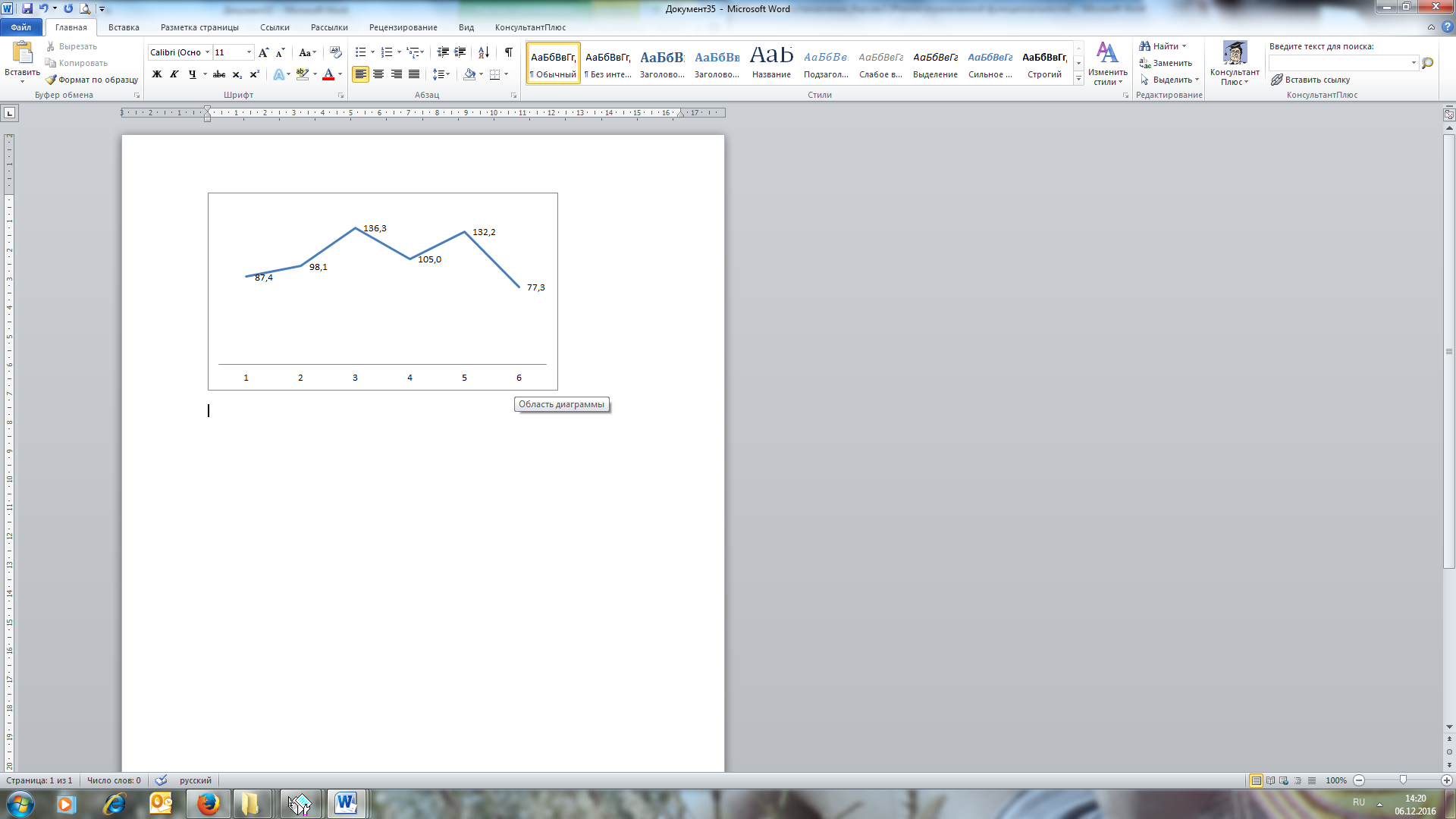 Обрабатывающие производства11,9Операции с недвижимым имуществом, аренда и предоставление услуг6,9Сельское хозяйство, охота и лесное хозяйство4,6Образование2,5Предоставление прочих коммунальных, социальных 
и персональных услуг2,3Оптовая и розничная торговля; ремонт автотранспортных средств, мотоциклов, бытовых изделий и предметов личного пользования1,8Добыча полезных ископаемых0,8Здравоохранение и предоставление социальных услуг0,9Государственное управление 
и обеспечение военной безопасности; социальное страхование0,7Финансовая деятельность0,4Строительство0,3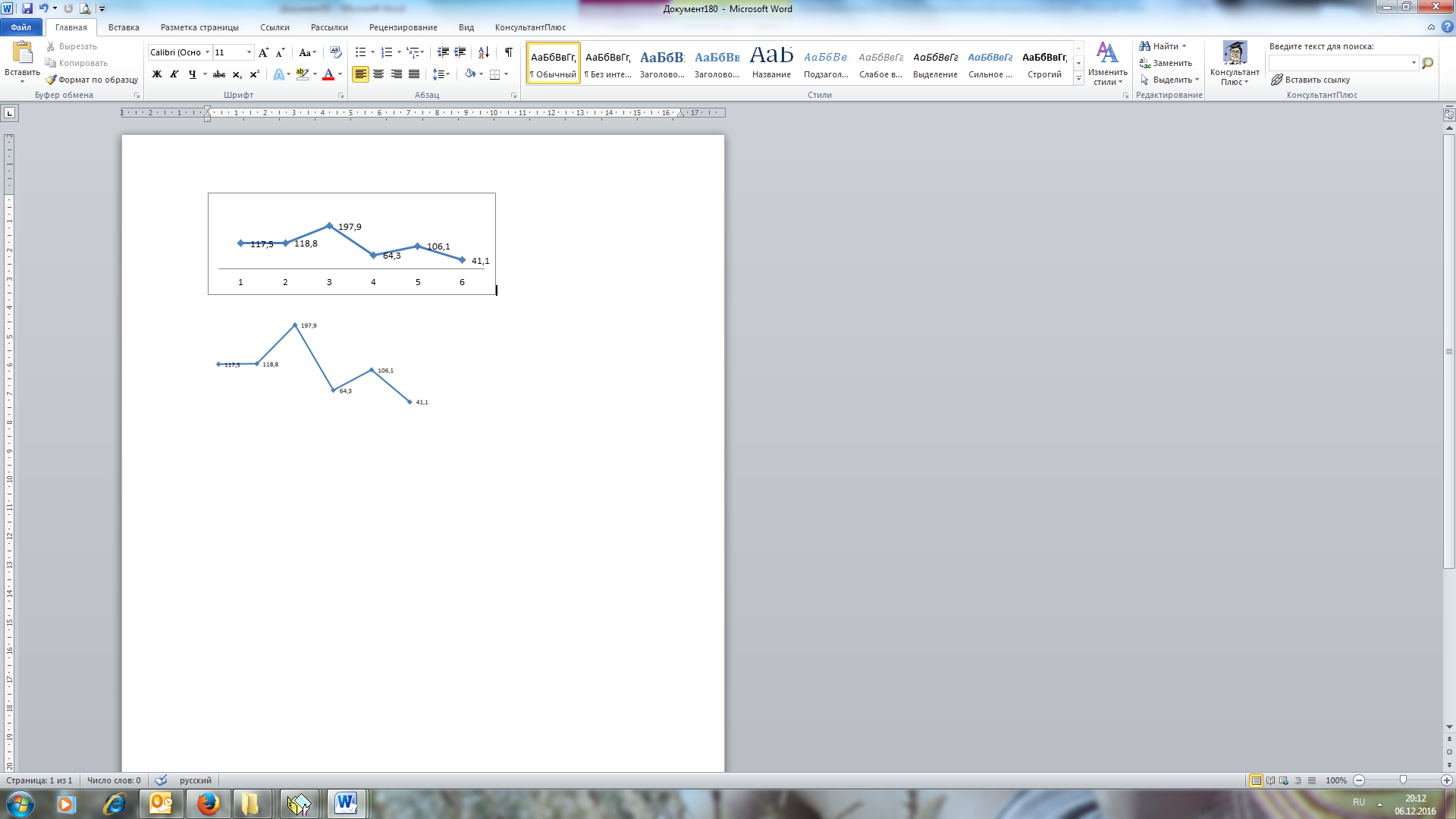 Гостиницы и рестораны0,05Рыболовство, рыбоводство и предоставление услуг в этих областях0,02Вид деятельностиДоля в объеме (процентов)Доля в объеме (процентов)Доля в объеме (процентов)Доля в объеме (процентов)Вид деятельностиинвестицииинвестицииотгрузкаотгрузкаВид деятельностиРоссий-ская Федера-цияРостов-ская областьРоссий-ская Федера-цияРостов-ская областьПроизводство пищевых продуктов,
включая напитки, и табака11,914,718,027,9Текстильное и швейное производство0,64,00,83,3Производство кожи, изделий из кожи и производство обуви0,30,10,20,2Обработка древесины и производство изделий из дерева2,50,01,30,2Целлюлозно-бумажное производство; издательская и полиграфическая деятельность2,43,02,81,9Производство кокса и нефтепродуктов22,314,822,910,1Химическое производство15,92,28,03,7Производство резиновых и пластмассовых изделий2,414,22,33,1Производство прочих неметаллических
минеральных продуктов4,46,03,65,3Металлургическое производство и производство готовых металлических изделий12,518,916,015,0Производство машин и оборудования5,33,54,18,6Производство электрооборудования, электронного и оптического оборудования4,50,75,84,0Производство транспортных средств и оборудования9,914,38,813,9Прочие производства0,93,65,42,9Производственная специализация–Инвестиционная специализация–Производственно-инвестиционная специализация–Источники
инвестициймлн рублейДоля в совокупном объеме по годам (процентов)Доля в совокупном объеме по годам (процентов)Доля в совокупном объеме по годам (процентов)Доля в совокупном объеме по годам (процентов)Доля в совокупном объеме по годам (процентов)Доля в совокупном объеме по годам (процентов)Источники
инвестиций2015201020112012201320142015Всего224 567,2Собственные средства52 940,0Привлеченные средства171 627,1Приоритетная отрасльПриоритетная отрасльОценка Министерства промышленности и торговли Российской Федерации (в среднем по Российской Федерации)Оценка Министерства промышленности и торговли Российской Федерации (в среднем по Российской Федерации)Оценка Министерства промышленности и торговли Российской Федерации (в среднем по Российской Федерации)Приоритетная отрасльПриоритетная отрасльподотрасльимпортозависимостьимпортозависимостьОтрасли специализацииПроизводство машин и оборудованиясельскохозяйственное машиностроение*56,0 про-центасредняяОтрасли специализацииПроизводство машин и оборудованиястанкостроение*88,4 про-центазначительнаяОтрасли специализацииПроизводство машин и оборудованияэнергетическое машиностроение19,7 про-центаниже среднегоОтрасли специализацииПроизводство машин и оборудованиянефтегазовое машиностроение*60,0 про-центавыше среднегоОтрасли специализацииПроизводство транспортных средств и оборудованиятранспортное машиностроение*24,0 про-центаниже среднегоОтрасли специализацииПроизводство транспортных средств и оборудованиявертолетостроение*24,0 про-центаниже среднегоОтрасли специализацииТекстильная и швейная промышленностьлегкая промышленность (в целом)72,5 про-центавыше среднегоВысокотех-нологичныеПроизводство электрооборудования, электронного и оптического оборудованиярадиоэлектронная промышленность*82,0 про-центазначительнаяВысокотех-нологичныеХимическое производствохимическая промышленность (в целом)*9,7 про-центанезначительнаяСильные конкурентыРастущие конкурентыМосковская областьРеспублика ТатарстанКрасноярский крайСвердловская областьРеспублика БашкортостанСамарская область*Локальный конкурент:Краснодарский крайТамбовская областьНовгородская областьСамарская область*Локальный конкурент:Воронежская областьВолгоградская областьОтраслиКонкурентыКонкурентыКонкурентыКонкурентыКонкурентыКонкурентыКонкурентыКонкурентыКонкурентыКонкурентыКонкурентыРостовская областьОтраслиСильныеСильныеСильныеСильныеСильныеСильныеСильныеРастущиеРастущиеРастущиеРастущиеРостовская областьОтраслиЛокаль-ныеМосковская областьРеспублика ТатарстанКрасноярский крайСвердловская областьРеспублика БашкортостанСамарская областьЛокальныеЛокальныеТамбовская областьНовгородская областьРостовская областьОтраслиКраснодарский крайМосковская областьРеспублика ТатарстанКрасноярский крайСвердловская областьРеспублика БашкортостанСамарская областьВоронежская областьВолгоградская областьТамбовская областьНовгородская областьРостовская областьСельское хозяйствоПроизводство пищевых продуктов, включая напитки, и табакаТекстильное и швейное производствоПроизводство кожи, изделий из кожи и производство обувиПроизводство резиновых и пластмассовых изделийПроизводство неметаллических минеральных продуктовМеталлургическое производство и производство готовых металлических изделийПроизводство транспортных средств и оборудованияУровень внешней средыВызовы инвестиционного развитияМировая
экономикаСтруктурные сдвиги в мировой экономике.Смена технологического уклада мировой экономики.Трансформация рынка труда в условиях научно-технического прогрессаМир/РоссияОбострение геополитических противоречий в рамках международных отношенийНациональная экономика Системные дисбалансы экономического развития России.«Новая реальность» для экономики РоссииСильные стороныСлабые стороныРазвитая финансовая инфраструктура;развитая научно-инновационная инфраструктура;высокая численность квалифицированных работников;емкий внутренний рынок региона;развитость МСП* и инфраструктуры поддержки МСП;эффективность институтов, обеспечивающих защищенность бизнеса;эффективность процедур по выдаче лицензий;сравнительно низкое административное давление на бизнес*недостаточный уровень развития технологической инфраструктуры:низкая стоимость основных фондов**;низкая доля затрат на реконструкцию и модернизацию;сравнительно низкое количество используемых передовых производственных технологий**;сравнительно низкие затраты на технологические инновации**;сравнительно низкий удельный вес организаций, использующих «Интернет»;сравнительно низкая численность высококвалифицированных работников**;низкий уровень среднемесячной номинальной начисленной заработной платы;сравнительно высокий уровень безработицы (МОТ);сравнительно низкая эффективность процедур по подключению к электроэнергии, процедур по выдаче разрешений на строительство; процедур регистрации предприятий№п/пКластерОтрасльСтатус1234Инновационно-технологический кластер «Южное созвездие»машиностроение;авиакосмическая отрасль, приборостроение, радиоэлектроника, новые материалы, системы управления, навигации и связивходит в перечень кластеров Ростовской областиИнновационный территориальный кластер морского приборостроения «Морские системы»машиностроение;судостроительная промышленность и морская техникавходит в перечень кластеров Ростовской областиТерриториальный кластер вертолетостроениямашиностроение;авиастроениевходит в перечень кластерных инициатив Ростовской областиИнновационный территориальный кластер «Донские молочные продукты»сельское хозяйство; пищевая и перерабатывающая промышленность;производство и переработка молочной продукциивходит в перечень кластеров Ростовской областиТерриториальный кластер «Долина Дона»сельское хозяйство; пищевая и перерабатывающая промышленность;виноградарство и виноделиевходит в перечень кластеров Ростовской областиКластер информационно-коммуникационных технологийдеятельность, связанная с использованием вычислительной техники и информационных технологий;информационно-коммуникационные технологиивходит в перечень кластеров Ростовской областиВолгодонской промышленный кластер атомного машиностроениямашиностроение; обрабатывающая промышленностьвходит в перечень кластеров Ростовской областиИнновационный территориальный кластер станкостроениямашиностроение;станкостроениеперспективный кластерКластер сельхозмашиностроениямашиностроение;производство сельскохозяйственной техникикластерная инициатива Инновационный кластер биотехнологийсельское хозяйство; пищевая и перерабатывающая промышленность;производство крахмалопродуктов и высокопротеиновых кормов; глубокая переработка зернаперспективный кластерКластер «ЛегТексДон»легкая промышленность;текстильное и швейное производствоперспективный кластерПриоритетная отрасльКластер12Агропромышленный комплексинновационный территориальный кластер «Донские молочные продукты»Агропромышленный комплекстерриториальный кластер «Долина Дона»Агропромышленный комплексинновационный кластер биотехнологийМашиностроениеинновационный территориальный кластер станкостроенияМашиностроениеинновационный территориальный кластер морского приборостроения «Морские системы»Машиностроениетерриториальный кластер вертолетостроенияМашиностроениеинновационный-технологический кластер «Южное созвездие»Машиностроениекластер сельхозмашиностроенияМашиностроениеВолгодонской промышленный кластер атомного машиностроенияИнформационные технологии (IT-сфера)кластер информационно-коммуникационных технологийЛегкая промышленностькластер «ЛегТексДон»Химическое производство–Транспортно-логистический комплекс–Текстильная промышленностьХимическая промышленностьНефтехимическая промышленностьООО «БТК Групп»;ЗАО «Корпорация Глория Джинс»;ОАО «Донецкая мануфактура М»;ЗАО «Дон-Текс»;ЗАО ПКФ «Элегант»;ПК «Азовская швейная фабрика»;ЗАО «Швея»;ЗАО РПКФ «Виктория»ОАО «Каменскволокно»;ФКП «Комбинат Каменский»; ЗАО «Эмпилс»;ОАО «Дарус»ОАО «Новошахтинский завод нефтепродуктов»ОАО «Каменский Нефтеперегонный Завод»ГодСценарии развития*Сценарии развития*Сценарии развития*Сценарии развития*Сценарии развития*Сценарии развития*Годстабильный (реалистичный/базовый)стабильный (реалистичный/базовый)негативный (консервативный)негативный (консервативный)положительный (оптимистичный/целевой)положительный (оптимистичный/целевой)Годв действую-щих ценах(млн рублей)темп роста в сопоставимых ценах (процентов)в действую-щих ценах(млн рублей)темп роста в сопоставимых ценах (процентов)в действую-щих ценах (млн рублей)темп роста в сопоставимых ценах (процентов)2017326 634,0101,0320 369,398,5336 976,6104,02018352 255,2103,2338755,9100,8371 863,8105,52019383 200,1104,4365 311,7102,9416 566,3107,32020416 061,4104,5389 442,0103,4467 512,4107,52021442 223,3102,2407 147,6101,6511 009,7105,12022468 233,2102,4426 077,1101,7560 693,2105,32023491 448,2102,0443 678,3101,0611 117,4104,62024516 831,5102,5463 393,2101,5666 698,6105,02025546 177,1103,0428 106,8101,6727 306,8105,32026575 507,9102,7499 614,5101,5788 109,6105,02027607 004,3102,8518 775,7101,6853 152,3105,12028637 111,8102,5537 606,8101,3920 892,6105,02029670 005,8103,0560 418,5101,8995 830,3105,52030730 224,7102,9583 627,7101,81 075 713,8105,8Цель 1Обеспечение конкурентоспособности инвестиционной сферы Ростовской области на уровне передовых регионов России12Зада-чиСнятие инфраструктурных ограничений.Развитие регионального финансового рынка.Повышение эффективности выполнения административных процедур.Развитие института государственно-частного партнерства.Развитие системы привлечения и сопровождения инвестиционных проектов, оказания государственной поддержки.Формирование инвестиционно-ориентированного рынка труда.Цель 2Реализация приоритетов инвестиционного развития Ростовской областиЗада-чи2.1. Развитие кластеров.2.2. Развитие полюсов роста.2.3. Развитие малого и среднего предпринимательства.2.4. Развитие инновационной сферы.2.5. Развитие социальных инвестиций.Ранг потенциалаРанг потенциалаРегионДоля в общероссийском потенциале, 2016 год (процентов)Изменение доли в потенциале, 2016 год к 2015 году (процентный пункт)Ранги составляющих инвестиционного потенциала в 2016 годуРанги составляющих инвестиционного потенциала в 2016 годуРанги составляющих инвестиционного потенциала в 2016 годуРанги составляющих инвестиционного потенциала в 2016 годуРанги составляющих инвестиционного потенциала в 2016 годуРанги составляющих инвестиционного потенциала в 2016 годуРанги составляющих инвестиционного потенциала в 2016 годуРанги составляющих инвестиционного потенциала в 2016 годуРанги составляющих инвестиционного потенциала в 2016 годуИзменение ранга потенциала, 2016 год к 2015 году2016 год2015 годРегионДоля в общероссийском потенциале, 2016 год (процентов)Изменение доли в потенциале, 2016 год к 2015 году (процентный пункт)трудовойпотреби-тельскийпроизвод-ственныйфинансо-выйинститу-циональ-ныйиннова-ционныйинфра-структур-ныйприродно-ресурсныйтуристи-ческийИзменение ранга потенциала, 2016 год к 2015 году22Московская область5,9– 0,0382232322503033г. Санкт-Петербург4,7– 0,0313323236855044Краснодарский край2,90,02144754185301055Свердловская область2,6– 0,04585576745127066Республика Татарстан2,5– 0,02656667525416077Красноярский край2,3– 0,0451414109131678111089Ростовская область2,00,0017881051313331611111Республика Башкортостан1,8– 0,05011711812194421801312Самарская область1,8– 0,0776111412811184618– 11919Воронежская область1,30,0231815241716141652280Ранг рискаРанг рискаРегион (субъект Российской Федерации)Средневзве-шенный индекс риска,2016 годИзменение индекса риска, 2016 год к 2015 году, увеличение (+), снижение (–)Ранги составляющих инвестиционного риска в 2016 годуРанги составляющих инвестиционного риска в 2016 годуРанги составляющих инвестиционного риска в 2016 годуРанги составляющих инвестиционного риска в 2016 годуРанги составляющих инвестиционного риска в 2016 годуРанги составляющих инвестиционного риска в 2016 годуИзмене-ние ранга риска, 2016 год к 2015 году2016 год2015 годРегион (субъект Российской Федерации)Средневзве-шенный индекс риска,2016 годИзменение индекса риска, 2016 год к 2015 году, увеличение (+), снижение (–)социальныйэкономическийфинансовыйкриминальныйэкологическийуправленческийИзмене-ние ранга риска, 2016 год к 2015 году11Краснодарский край0,142– 0,0091911922102059Московская область0,159– 0,0202107183248478Республика Татарстан0,164– 0,01515292440161910Воронежская область0,167– 0,0218753261431127г. Санкт-Петербург0,1950,01811185404757– 51715Республика Башкортостан0,2110,0026048174664– 22022Самарская область0,215– 0,00620312428334322121Ростовская область0,217– 0,0023265625352902526Свердловская область0,226– 0,00716511436592513943Красноярский край0,260– 0,0095222185978344№ п/пПоказатель2013 год2013 год2014 год2014 год2015 год2015 год№ п/пПоказательпланфактпланфактпланфакт123456781.Валовой региональный продукт в основных ценах (млн рублей)896 820,5917 689,1986 816,61 000 247,61 096 614,81 122 011,92.Валовой региональный продукт в сопоставимых ценах (процентов к соответствующему периоду предыдущего года)104,1102,9102,5103,299,0104,03.Индекс производительности труда (процентов)106,0102,8103,4103,6100,0104,6*4.Объем инвестиций в основной капитал за счет всех источников финансирования в фактически действовавших ценах соответствующих лет (млн рублей)225 162,6253 622,5256 387,4264 172,8270 000,0308 971,05.Объем инвестиций в основной капитал за счет всех источников финансирования в сопоставимых ценах (процентов к соответствующему периоду предыдущего года)100,3118,9100,5102,194,5104,16.Соотношение объема инвестиций в основной капитал и ВРП (процентов)25,127,625,926,424,625,97.Соотношение отгруженной инновационной продукции и ВРП (процентов)4,36,16,06,96,09,18.Доля продукции высокотехнологичных и наукоемких отраслей в валовом региональном продукте (процентов)12,120,821,421,221,521,1*9.Объем капитализации региональных и муниципальных микрофинансовых организаций (тыс. рублей)803 219,41 292 691,31 292 691,31 272 031,51 272 031,51 272 031,6Ключевые параметрыСильная сторонаСлабая сторона1231. Текущее состояниезначительный объем инвестиций в основной капитал и стабильное нахождение в Топ-20 субъектов Российской Федерации по данному показателю (по итогам 
2015 года);специализация в привлечении иностранного капитала в обрабатывающую промышленность (более 40 процентов остатков ПИИ);успешная реализация крупных инвестиционных проектов (наличие «историй успеха»)значительное отставание по доле инвестиций в обрабатывающие производства в совокупном объеме инвестиций в основной капитал от ведущих регионов по данному показателю;значительное отставание объема инвестиций в высокотехнологичные производства в структуре привлекаемых инвестиций в обрабатывающие производства;низкая инвестиционная активность малых и средних предприятий с тенденцией на последующее снижение;тенденция снижения объемов поступления прямых иностранных инвестиций, сопряженная с сокращением остатков ПИИ;превалирование в страновой структуре остатков ПИИ инвестиций из государств, носящих статус оффшорных территорий (порядка 50 процентов остатков ПИИ);высокий уровень территориальной дифференциации распределения инвестиций по муниципальным образованиямИнфраструктура и ресурсыИнфраструктура и ресурсыИнфраструктура и ресурсы1.1. Экономико-географическое положениевключенность в международные транспортные коридоры (связь с 16 государствами водно-речными линиями)1.2. Транспортная инфраструктура: автодорожный комплексдостаточно высокая плотность автомобильных дорог общего пользования с твердым покрытием (по итогам 
2014 года 260 км путей на 1000 км2 территории при среднероссийском значении – 60 км);достаточно высокая доля автомобильных дорог общего пользования, отвечающих нормативным требованиям на конец года, регионального или межмуниципального значения (в сравнении со среднероссийскими 
показателями) – по итогам 2015 года доля в Ростовской области – 50,7 процента / 19-е место 
в Российской Федерациизначительная часть автомобильных дорог общего пользования работает в режиме, превышающем оптимальный уровень загрузки;неравномерность распределения сети автомобильных дорог (плотность дорожной сети в районах, прилегающих к областному центру и к крупным городам, значительно выше, чем в периферийных районах);недостаточная пропускная способность пограничных переходов (оборудование таможенных постов на автомобильных переходах и в портах Таганрога, Азова и Ростова-на-Дону не позволяет качественно и оперативно осуществлять таможенное оформление и пограничный контроль с минимальными издержками)1.3. Транспортная инфраструктура: железнодорожный комплексналичие крупных железнодорожных узлов;достаточно высокая плотность покрытия железнодорожных путей (по итогам 2015 года в Ростовской области – 182,3 км путей на 10000 км2 против 50,0 км в среднем в Российской Федерации)недостаточная пропускная способность инфраструктуры в Ростовском железнодорожном узле, которая не соответствует перспективным грузо- и пассажиропотокам;неразвитость сети железных дорог, особенно в северо-восточных районах области;высокий уровень износа основных фондов железнодорожного транспорта (прежде всего, подвижного состава, путевого хозяйства, ремонтной базы);незадействованность промышленного железнодорожного транспорта в городах области, где пустуют промышленные станции и малодеятельные подъездные пути к промышленным зонам1.4. Транспортная инфраструктура: внутренний водный и морской транспортналичие международного морского портавысокий износ гидротехнических сооружений Волго-Донского канала и заносимость водных путей Таганрогского залива и реки Дон;малые глубины судоходных путей, не позволяющие заходить в порты морским судам грузоподъемностью более 3 – 5 тыс. тонн;несоответствие специализации и оснащенности морских и речных портов структуре и объемам существующих и перспективных внешнеторговых грузопотоков (контейнеры, нефтепродукты, химические грузы наливом и насыпью, другое);несоответствие технического состояния значительной части флота «река-море» современным требованиям (снижение экономической эффективности его использования и уровня безопасности мореплавания);износ основных производственных фондов (на морском транспорте 5 процентов, на внутреннем водном – 
почти 70 процентов);отсутствие внутрирегиональных и международных пассажирских перевозок водным транспортом1.5. Транспортная инфраструктура: воздушный транспортналичие международного аэропорта;строительство аэропортового комплекса «Платов»низкий уровень развития инфраструктуры аэропортовых комплексов (аэровокзалов, взлетно-посадочных полос аэродромов, обеспечивающих служб);практическое отсутствие воздушного сообщения на местных и региональных воздушных линиях1.6. Терминально-логистическая инфраструктура–перегрузочные мощности не обеспечены обслуживающей транспортно-логистической инфраструктурой (припортовыми станциями, накопительными терминалами, авто- и железнодорожными подъездами, современными логистическими центрами);отсутствие высокотехнологичных мультимодальных транспортно-логистических комплексов на магистральных направлениях грузопотоков и в зоне деятельности крупных транспортных узлов;стихийный характер размещения терминально-складских мощностей (без учета номенклатуры перерабатываемых грузов, зон формирования и поглощения грузопотоков)1.7. Энергетическая инфраструктураэнергоизбыточность региона;развитая энергетическая инфраструктура, включающая в себя все виды электрогенерации: атомная (Волгодонская АЭС),гидроэлектростанции (Цимлянская ГЭС),тепловые гидроэлектростанции (Новочеркасская ГРЭС),тепловые электростанции,газотурбинныевысокие тарифы на электроэнергию для промышленных потребителей1.8. Телекоммуника-ционная инфраструктураналичие всех современных видов связи;оценка качества телекоммуникационных услуг предпринимателями выше среднего (рейтинг АСИ)недостаточное использование сети «Интернет» организациями (удельный вес организаций, использовавших «Интернет», по субъектам Российской Федерации (в процентах от общего числа обследованных организаций соответствующего субъекта Российской Федерации) ниже среднероссийского уровня и составляет 86 процентов; Ростовская область – на 63-м месте по итогам 2014 года)1.9. Финансовая инфраструктураразвитая финансовая инфраструктура (количество действующих кредитных организаций и их филиалов в субъекте Российской Федерации, 2015 год – 3-е место в Российской Федерации):широко представленный банковский сектор (в том числе крупнейший региональный банк Юга России ПАО КБ «Центр-Инвест»);значительное число страховых компаний и их филиалов–1.10. Технологичес-кая инфраструктурадостаточно высокая стоимость основных фондов (на конец 2014 года Ростовская область находилась на 19-м месте в Российской Федерации со стоимостью основных фондов 
2 085 372,0 млн рублей);достаточно большое количество используемых передовых производственных технологий (по итогам 2015 года 
19-е место в Российской Федерации; 3047 данных технологий по итогам 2015 года);достаточно высокий объем затрат на технологические инновации (по итогам 2014 года – 17-е место в Российской Федерации; 19 223,4 млн рублей)невысокий уровень модернизационных процессов (доля инвестиций, направленных на реконструкцию и модернизацию, в общем объеме инвестиций в основной капитал (в процентах), 2014 год – 15,8 процента / 
57-е место в Российской Федерации / значения показателя ниже среднероссийского уровня);невысокий уровень обновления основных средств производства (доля инвестиций в машины, оборудование, транспортные средства в общем объеме инвестиций в основной капитал, направленных на реконструкцию и модернизацию, по субъектам Российской Федерации 
(в процентах)), 2014 год – 28,3 процента / 40 место 
в Российской Федерации / значения показателя ниже среднероссийского уровня).1.11. Научно-инновационная инфраструктуразначительный научно-исследовательский потенциал и нахождение в ТОП-10 регионов – лидеров по затратам на научные исследования и разработки (по итогам 2014 года –
8-е место в Российской Федерации / 14 722,6 млн рублей / 
1,7 процента от общероссийского объема);высокие позиции в рамках коэффициента изобретательской активности (число отечественных патентных заявок на изобретения, поданных в России в расчете на 
10 тыс. человек населения; по итогам 2015 года 12-е место 
в Российской Федерации / 1,77);большое количество организаций, выполняющих научные исследования и разработки (по итогам 2014 года 
Ростовская область входит в ТОП-10 регионов России: 
8-е место в Российской Федерации / 87 организаций);большая численность персонала, занятого научными исследованиями и разработками (человек) (по итогам 
2014 года Ростовская область входит в ТОП-10 регионов России: 9-е место в Российской Федерации / 
12 622 человека);высокие позиции по численности исследователей с учеными степенями (по итогам 2014 года 11-е место в Российской Федерации / 1 473 человека);развитая система региональных институтов поддержки инновационной деятельности:НП ««ЕРЦИР РО»;11 инновационно-ориентированных региональных образовательных организаций высшего образования;10 инновационно-технологических центров;20 центров коллективного пользования (при образова-тельных организациях высшего образования);представительство Фонда содействия развитию малых форм предприятий в научно-технической сфере в Ростовской областиневысокий уровень инновационной активности организаций (удельный вес организаций, осуществлявших технологические, организационные, маркетинговые инновации, в общем числе обследованных организаций, 
в процентах), в 2014 год – 9,6 процента / 31-е место 
в Российской Федерации, Ростовскую область опережают 
35 субъектов Российской Федерации с показателями 
9,7 – 29,2 процента / значения показателя ниже среднероссийского уровня)1.12. Трудовые ресурсыбольшое количество квалифицированных работников (численность квалифицированных работников, 2015 г. – 1 756 тыс. человек / 6-е место в Российской Федерации);большое количество высококвалифицированных работников (численность высококвалифицированных работников, 2015 г. – 524,90 тыс. человек / 8-е место в Российской Федерации)низкий уровень привлекательности региона для трудовых ресурсов (среднемесячная начисленная заработная плата работников, 2015 год – 53-е место в Российской Федерации, а также существенно ниже среднероссийского уровня);уровень безработицы выше среднероссийского (уровень безработицы (по методологии МОТ), 2015 год – 6,10% / 
44-е место в Российской Федерации);коэффициент напряженности на рынке труда выше среднероссийского (4,0 против 3,3);отношение числа высокопроизводительных рабочих мест к среднегодовой численности занятого населения, 2014 г. – 24,2 процента / 47-е место в Российской Федерации2. Государственное и муниципальное управлениепо уровню развития МФЦ Ростовская область в тройке лидеров в Российской Федерации;высокие позиции по оценке эффективности деятельности органов исполнительной власти (17-е место)–3. Внутренний рынок региона6-е место в Российской Федерации по численности населения;высокий абсолютный показатель объема оборота розничной торговли (объем оборота розничной торговли, 2015 год – 824 914,50 млн рублей / 5-е место в Российской Федерации)–4. Развитие МСПналичие развитой системы региональных институтов поддержки МСП: АНО «РРАПП» (крупнейшая микрофинансовая организация в России):Центр поддержки предпринимательства «Бизнес-Экосистема»;НКО «Гарантийный фонд Ростовской области»;4  бизнес-инкубатора;2  технопарка;Муниципальный центр развития предпринимательства;12  фондов поддержки малого предпринимательства 
и фондов местного развития;14 муниципальных агентств поддержки и развития малого и среднего предпринимательства;14 информационно-консалтинговых центров по обслужи-ванию предприятий малого агробизнеса, крестьянско-фермерских хозяйств и личных подсобных хозяйств;10 инновационно-технологических центров;качество организационной, инфраструктурной и инфор-мационной поддержки малого предпринимательства (информационный портал, образовательные и консультационные услуги) выше среднего (рейтинг АСИ);эффективность нефинансовой поддержки малого предпринимательства выше среднего (рейтинг АСИ);эффективность финансовой поддержки малого предпринимательства (оценка доступности кредитных ресурсов) выше среднего (группа А, рейтинг АСИ)относительно низкий показатель количества малых и средних предприятий на 1000 человек населения (количество малых и средних предприятий в расчете на 1000 человек населения субъекта Российской Федерации, 2014 год – 11-е место в Российской Федерации, 
32 субъекта опережают Ростовскую область с показателем 14,00 – 42,00 единицы)5. Регуляторная средаэффективность процедур по выдаче лицензий (оценка) выше среднего уровня (рейтинг АСИ)эффективность процедур регистрации предприятий ниже среднего (рейтинг АСИ);эффективность процедур по выдаче разрешений на строительство ниже среднего (рейтинг АСИ);эффективность процедур по регистрации прав собственности ниже среднего (рейтинг АСИ);эффективность процедур по подключению электроэнергии ниже среднего (рейтинг АСИ);административное давление на бизнес ниже среднего (рейтинг АСИ);эффективность процедур постановки земельного участка на кадастровый учет и качество территориального планирования ниже среднего (рейтинг АСИ).6. Инфраструктура поддержки инвестицийоценка объектов инвестиционной инфраструктуры (технопарков, промышленных парков и инкубаторов) предпринимателями выше среднего (группа А, рейтинг АСИ);эффективность институтов, обеспечивающих защищенность бизнеса выше среднего (рейтинг АСИ);эффективность работы механизмов поддержки бизнеса выше среднего (рейтинг АСИ);качество информационной поддержки бизнеса выше среднего (рейтинг АСИ)наличие региональных институтов развития инвестиционной сферы:НП «Агентство инвестиционного развития Ростовской области»;ОАО «Региональная корпорация развития».Развитая система объектов инвестиционной инфраструктуры:7 промышленных зон (Красносулинская промзона, Новоалександровская промзона, Южно-Батайская промзона, Гуковская промзона, Донецкая промзона, Азовская промзона, Усть-Донецкая промзона);перспективные инвестиционные площадки в муници-пальных образованиях.Инструменты финансовой поддержки инвесторов:налоговые льготы по налогам на прибыль организаций и на имущество организаций;пониженная ставка по налогу, взимаемому в связи с применением упрощенной системы налогообложения;субсидии на возмещение части затрат на уплату процентов по кредитам (на новое строительство, реконструкцию, техническое перевооружение действующих предприятий, 
а также на рефинансирование ранее полученных кредитов);субсидии на возмещение части затрат на технологическое присоединение объектов капитального строительства к сетям инженерно-технического обеспечения;ТОСЭР «Гуково»:налоговые льготы;сниженные тарифы по страховым взносам 
во внебюджетные фонды;административная поддержка: перечень 
«100 Губернаторских инвестиционных проектов»невысокие позиции по уровню развития ГЧП 
(34-е место в Российской Федерации в Рейтинге регионов России по уровню развития ГЧП Центра развития государственно-частного партнерства за 2015 – 2016 годы) Движущий процессУгрозаВозможность123Вызов 1. Структурные сдвиги в мировой экономикеВызов 1. Структурные сдвиги в мировой экономикеВызов 1. Структурные сдвиги в мировой экономикеФактор 1.1. Нарастание геоэкономической значимости развивающихся стран, в особенности БРИКСФактор 1.1. Нарастание геоэкономической значимости развивающихся стран, в особенности БРИКСФактор 1.1. Нарастание геоэкономической значимости развивающихся стран, в особенности БРИКССтановление зарубежных динамично развивающихся стран в качестве ведущих доноров и реципиентов инвестицийснижение притока инвестиций в Ростовскую область;отток капитала из Ростовской областирост числа иностранных инвесторов из развивающихся экономик в качестве инвестиционных доноров;финансирование альтернативными финансовыми институтами крупных инфраструктурных проектов (Новый Банк развития БРИКС, Азиатский банк инфраструктурных инвестиций)Фактор 1.2. Рост и укрепление интеграционных группировок, в частности ЕАЭС, и интенсивное развитие преференциальных торговых соглашенийФактор 1.2. Рост и укрепление интеграционных группировок, в частности ЕАЭС, и интенсивное развитие преференциальных торговых соглашенийФактор 1.2. Рост и укрепление интеграционных группировок, в частности ЕАЭС, и интенсивное развитие преференциальных торговых соглашенийКонцентрация инвестиционных потоков внутри продвинутых интеграционных объединений, в частности ЕАЭС, и ПТСснижение притока инвестиций в Ростовскую областьувеличение взаимных инвестиций в рамках ЕАЭС (на фоне реализации принципа свободного движения капитала);финансирование инвестиционных проектов Евразийским банком развития (ЕАБР);привлечение Россией партнеров по ЕАЭС к совместным проектам в ключевых сферах экономики;расширение взаимодействий в рамках партнерства Россия-АСЕАН (наличие Финансового фонда Диалогового партнерства Россия-АСЕАН)Развитие трансконтинентальных интеграционных проектов под эгидой США и Китая без участия России (Транстихоокеанское партнерство, Трансатлантическое торговое и инвестиционное партнерство, Экономический Пояс Шелкового Пути)ослабление транспортно-логистического потенциала Ростовской области;снижение притока инвестиций в Ростовскую областьактивизация участия России в реализации трансконтинентальных проектов, подразумевающих инфраструктурное развитие стран-участницФактор 1.3. Усиление доминирующей роли транснациональных корпораций (ТНК) в международных экономических отношенияхФактор 1.3. Усиление доминирующей роли транснациональных корпораций (ТНК) в международных экономических отношенияхФактор 1.3. Усиление доминирующей роли транснациональных корпораций (ТНК) в международных экономических отношенияхАктивизация ТНК в качестве инвестиционных доноров–деятельность ТНК по инвестированию в экономику РоссииФактор 1.4. Опережающий рост мировой торговли высокотехнологичными товарами и услугами в сравнении с торговлей сырьевой продукцией и иными видами услугФактор 1.4. Опережающий рост мировой торговли высокотехнологичными товарами и услугами в сравнении с торговлей сырьевой продукцией и иными видами услугФактор 1.4. Опережающий рост мировой торговли высокотехнологичными товарами и услугами в сравнении с торговлей сырьевой продукцией и иными видами услугСтановление стран с развитым высокотехнологичным сектором в качестве ведущих реципиентов инвестицийснижение притока инвестиций в Ростовскую область–Фактор 1.5. Влияние электронной среды на развитие бизнес-моделейФактор 1.5. Влияние электронной среды на развитие бизнес-моделейФактор 1.5. Влияние электронной среды на развитие бизнес-моделейРост инвестиционной привлекательности предприятий, использующих инструменты электронной среды в рамках бизнес-взаимодействия (в частности, B2C, P2P, B2B, B2G)снижение притока инвестиций в Ростовскую область–Фактор 1.6. Неблагоприятная конъюнктура на важнейших мировых сырьевых рынках в условиях «новой нормальности»Фактор 1.6. Неблагоприятная конъюнктура на важнейших мировых сырьевых рынках в условиях «новой нормальности»Фактор 1.6. Неблагоприятная конъюнктура на важнейших мировых сырьевых рынках в условиях «новой нормальности»Снижение инвестиционной привлекательности проектов в сырьевом и низкотехнологичном секторах экономикиснижение притока инвестиций в Ростовскую область;отток капитала из Ростовской областирост инвестиционной привлекательности несырьевых отраслей (высоко- и среднетехно-логичных)Вызов 2. Смена технологического уклада мировой экономикиВызов 2. Смена технологического уклада мировой экономикиВызов 2. Смена технологического уклада мировой экономикиФактор 2.1. Информационно-коммуникационные технологии, биотехнологии, нанотехнологии и новые материалы как составляющие ядра шестого технологического укладаФактор 2.1. Информационно-коммуникационные технологии, биотехнологии, нанотехнологии и новые материалы как составляющие ядра шестого технологического укладаФактор 2.1. Информационно-коммуникационные технологии, биотехнологии, нанотехнологии и новые материалы как составляющие ядра шестого технологического укладаФормирование составляющих ядра шестого технологического уклада как приоритетных сфер капиталовложений–нарастание инвестиционной привлекательности сфер экономики, в которых создаются и задействуются технологии нового укладаФактор 2.2. Наукоемкая неоиндустриализация ведущих развитых странФактор 2.2. Наукоемкая неоиндустриализация ведущих развитых странФактор 2.2. Наукоемкая неоиндустриализация ведущих развитых странЗакрепление высокотехнологичных отраслей ведущих развитых стран в качестве основных реципиентов инвестицийснижение притока инвестиций в Ростовскую областьрост инвестиционной привлекательности высокотехнологичных отраслейОптимизация инвестиционных процессов в рамках развития высокотехнологичных проектов–переход к принципу проектного финансирования, а также к преимущественно частному финансированию прикладных и значительной части фундаментальных исследованийВызов 3. Трансформация рынка труда в условиях научно-технического прогрессаВызов 3. Трансформация рынка труда в условиях научно-технического прогрессаВызов 3. Трансформация рынка труда в условиях научно-технического прогрессаФактор 3.1. Формирование новых профессий и изменение требований к компетенциямФактор 3.1. Формирование новых профессий и изменение требований к компетенциямФактор 3.1. Формирование новых профессий и изменение требований к компетенциямПоявление новых требований к компетенциям трудовых ресурсов в рамках реализации инвес-тиционных проектовснижение притока инвестиций в Ростовскую область;отток капитала из Ростовской областирост инвестиционной привлекательности регионов, обладающих трудовыми ресурсами с компетенциями, адекватными текущему этапу научно-технического прогрессаФактор 3.2. Усиление процессов урбанизации и внутрирегиональной миграцииФактор 3.2. Усиление процессов урбанизации и внутрирегиональной миграцииФактор 3.2. Усиление процессов урбанизации и внутрирегиональной миграцииРазвитие агломерационных образований как центров притяжения трудовых ресурсов–формирование полюсов инновационного роста вокруг российских агломерацийОтток трудовых ресурсов из моногородов закрепление невысокой инвести-ционной привлекательности моно-городов Ростовской области–Отток трудовых ресурсов из большинства сельских территорийзакрепление невысокой инвести-ционной привлекательности сель-ских территорий Ростовской обла-сти–Вызов 4. Обострение геополитических противоречий в рамках международных отношенийВызов 4. Обострение геополитических противоречий в рамках международных отношенийВызов 4. Обострение геополитических противоречий в рамках международных отношенийФактор 4.1. Расширение зон нестабильности, военных конфликтов, активизация международного терроризмаФактор 4.1. Расширение зон нестабильности, военных конфликтов, активизация международного терроризмаФактор 4.1. Расширение зон нестабильности, военных конфликтов, активизация международного терроризмаПриближение зон политической нестабильности и вооруженных конфликтов к границам Россииснижение инвестиционной привлекательности Ростовской области;отток капитала из Ростовской области–Рост вовлеченности России в миротворческие и антитеррористические международные операции–активизация инвестирования в сферу ОПК и связанных с ней производствФактор 4.2. Ухудшение отношений России с рядом зарубежных странФактор 4.2. Ухудшение отношений России с рядом зарубежных странФактор 4.2. Ухудшение отношений России с рядом зарубежных странУсиление межрегиональной конкуренции за иностранные инвестиции ввиду санкционной политики западных стран в отношении Россииснижение притока федеральных субсидий в Ростовскую областьвыстраивание двустороннего сотрудничества России с ключевыми странами ЕСОслабление транспортно-логистических позиций России вследствие конфликта на Украинеснижение инвестиционной привлекательности Ростовской областиактивизация российских транспортно-логистических проектовВызов 5. Системные дисбалансы экономического развития РоссииВызов 5. Системные дисбалансы экономического развития РоссииВызов 5. Системные дисбалансы экономического развития РоссииФактор 5.1. Зависимость социально-экономического развития России от доходов, получаемых от сырьевого и низкотехнологичного экспортаФактор 5.1. Зависимость социально-экономического развития России от доходов, получаемых от сырьевого и низкотехнологичного экспортаФактор 5.1. Зависимость социально-экономического развития России от доходов, получаемых от сырьевого и низкотехнологичного экспортаКонцентрация капитала в сырьевых и низкотехнологичных отраслях российской экономики при инвестиционном голоде более технологичных отраслейзакрепление преобладающей роли невысокотехнологичных отраслей в структуре инвестиций в Ростовскую область–Фактор 5.2. Концентрация экономической активности в рамках крупных компанийФактор 5.2. Концентрация экономической активности в рамках крупных компанийФактор 5.2. Концентрация экономической активности в рамках крупных компанийКонцентрация инвестиционных потоков в рамках крупных компанийусиление нехватки финансовых ресурсов для развития МСПосуществление крупными российскими компаниями масштабных проектов в регионахФактор 5.3. Значительная территориальная дифференциацияФактор 5.3. Значительная территориальная дифференциацияФактор 5.3. Значительная территориальная дифференциацияРазрыв в инвестиционной привлекательности между узкой группой лидирующих регионов и остальными регионами России в условиях усиления межрегиональной конкуренции за инвестицииснижение притока инвестиций в Ростовскую область;отток капитала из Ростовской области–Фактор 5.4. Высокая зависимость регионов от федеральных ресурсовФактор 5.4. Высокая зависимость регионов от федеральных ресурсовФактор 5.4. Высокая зависимость регионов от федеральных ресурсовУсиление межрегиональной конкуренции за федеральные субсидии на фоне их преиму-щественной концентрации в отстающих, а также наиболее развитых регионахснижение притока федеральных субсидий в Ростовскую областьсофинансирование федеральным центром крупных инфраструктурных и производственных проектов;наличие федеральной инфраструктуры поддержки привлечения инвестицийФактор 5.5. Высокая импортозависимость российской экономикиФактор 5.5. Высокая импортозависимость российской экономикиФактор 5.5. Высокая импортозависимость российской экономикиСохранение зависимости от иностранного обору-дования в рамках реализации инвестиционных проектов на территории Россиизамедление модернизационных процессов в экономике Ростов-ской области–Вызов 6. «Новая реальность» для экономики РоссииВызов 6. «Новая реальность» для экономики РоссииВызов 6. «Новая реальность» для экономики РоссииФактор 6.1. Замедление роста экономики и начавшаяся рецессияФактор 6.1. Замедление роста экономики и начавшаяся рецессияФактор 6.1. Замедление роста экономики и начавшаяся рецессияСокращение внешних и внутренних инвестиционных потоков снижение притока инвестиций в Ростовскую область;отток капитала из Ростовской областиналичие федеральной инфраструктуры поддержки привлечения инвестицийФактор 6.2. Сокращение бюджетных расходовФактор 6.2. Сокращение бюджетных расходовФактор 6.2. Сокращение бюджетных расходовОграничение объемов финансирования инвестиционных проектовсокращение финансирования программ инвестиционного развития Ростовской области;снижение притока инвести-ций в регион–Фактор 6.3. Высокая ключевая ставка Центрального банка Российской Федерации при сохранении таргетирования инфляции в качестве главного макроэкономического приоритетаФактор 6.3. Высокая ключевая ставка Центрального банка Российской Федерации при сохранении таргетирования инфляции в качестве главного макроэкономического приоритетаФактор 6.3. Высокая ключевая ставка Центрального банка Российской Федерации при сохранении таргетирования инфляции в качестве главного макроэкономического приоритетаУсложнение возможностей для создания нового и развития действующего бизнеса хозяйствующими субъектамиповышение стоимости креди-тования для предприятий как субъекта инвестиционной деятель-ности–Фактор 6.4. Девальвация рубля (в течение второй половины 2014 – 2015 годов)Фактор 6.4. Девальвация рубля (в течение второй половины 2014 – 2015 годов)Фактор 6.4. Девальвация рубля (в течение второй половины 2014 – 2015 годов)Усложнение условий для инвестиционной деятельности вследствие повышения стоимости ведения бизнеса снижение притока инвестиций в Ростовскую область;усиление оттока капиталаувеличение спроса со стороны зарубежных компаний на трудовые ресурсы на территории России№ п/пСодержание мероприятия (задачи Стратегии, на достижение которых направлена реализация мероприятия)Период реализации мероприятия(годы)Ожидаемые результатыОрган исполнительной власти Ростовской области, ответственный за реализацию мероприятия, и участники12345Цель «Обеспечение конкурентоспособности инвестиционной сферы Ростовской области на уровне передовых регионов России»Цель «Обеспечение конкурентоспособности инвестиционной сферы Ростовской области на уровне передовых регионов России»Цель «Обеспечение конкурентоспособности инвестиционной сферы Ростовской области на уровне передовых регионов России»Цель «Обеспечение конкурентоспособности инвестиционной сферы Ростовской области на уровне передовых регионов России»Цель «Обеспечение конкурентоспособности инвестиционной сферы Ростовской области на уровне передовых регионов России»Задача «Снятие инфраструктурных ограничений»Задача «Снятие инфраструктурных ограничений»Задача «Снятие инфраструктурных ограничений»Задача «Снятие инфраструктурных ограничений»Задача «Снятие инфраструктурных ограничений»1.Анализ и согласование инвестиционных программ ресурсоснабжающих организаций2017 – 2030учет перспективных потребностей инвесторов в инженерной инфраструктуреРегиональная служба по тарифам Ростовской области,министерство промышленности и энергетики Ростовской области,министерство строительства, архитектуры и территориального развития Ростовской области,министерство жилищно–коммунального хозяйства Ростовской области,министерство экономического развития Ростовской области2.Увеличение объемов дорожного строительства, проектные работы по капитальному ремонту автомобильных дорог общего пользования регионального и межмуниципального значения и искусственных сооружений на них2017 – 2030увеличение протяженности сети автомобильных дорог общего пользования регионального (межмуниципального) и местного значения на территории Ростовской областиминистерство транспорта Ростовской области3.Учет потребностей инвесторов в обеспечении дорожно–транспортной инфраструктуры при реализации инвестиционных проектов на территории муниципальных образований Ростовской области2017 – 2030развитие дорожно–транспортной инфраструктурыминистерство транспорта Ростовской области4.Увеличение пропускной способности сетей газоснабжения, находящихся на территории Ростовской области, с целью удовлетворения потребностей инвесторов в газопотреблении2017 – 2030развитие сетей газоснабжения в привлекательных для инвесторов территорияхминистерство промышленности и энергетики Ростовской области5.Обеспечение инвестиционной площадки территории опережающего социально–экономического развития «Гуково» объектами электро- и газоснабжения2017 – 2018повышение инвестиционной привлекательности ТОСЭР «Гуково»министерство промышленности и энергетики Ростовской области6.Обеспечение аэропортового комплекса «Платов» объектами дорожно-транспортной инфраструктуры2017развитие территории, прилегающей к аэропортовому комплексу «Платов»министерство транспорта Ростовской области7.Создание и размещение на официальных сайтах в тестовом режиме ресурсного калькулятора расчета стоимости технологического присоединения к сетям инженерной инфраструктуры на примере отдельных муниципальных образований Ростовской области2017действующий электронный сервисРегиональная служба по тарифам Ростовской области,министерство экономического развития Ростовской области,министерство жилищно–коммунального хозяйства Ростовской области,министерство промышленности и энергетики Ростовской области8.Актуализация инвестиционной карты Ростовской области (интерактивной карты инфраструктурной сети), позволяющей оценить потенциал инвестиционных площадок с учетом топологии и мощностей энергосетей2017 – 2030действующий геоинформационный сервис министерство экономического развития Ростовской области,отраслевые органы исполнительной власти Ростовской области9.Установление единых стандартизированных ставок платы за технологическое присоединение к сетям газораспределения на территории Ростовской области 2017 – 2030повышение инвестиционной активности на территории Ростовской областиРегиональная служба по тарифам Ростовской области10.Установление единых стандартизированных ставок платы за технологическое присоединение к электрическим сетям на территории Ростовской области2017 – 2030повышение инвестиционной активности на территории Ростовской областиРегиональная служба по тарифам Ростовской области11.Установление на территории Ростовской области единых тарифов на передачу электрической энергии с применением нижней минимально допустимой планки, установленной ФАС России2017повышение инвестиционной активности на территории Ростовской областиРегиональная служба по тарифам Ростовской области12.Проведение аудита тарифов ресурсо-снабжающих организаций для юридических лиц с привлечением независимых аудиторов и представителей промышленных предприятий2017обеспечение привлекательных тарифных условий для юридических лицРегиональная служба по тарифам Ростовской области,министерство промышленности и энергетики Ростовской области,министерство экономического разви-тия Ростовской области,министерство финансов Ростовской области13.Проведение работы с сетевыми организациями Ростовской области в части инвентаризации резервных энергетических мощностей на цен-трах питания 2017выявление невостребованных мощностей для создания возмож-ности подключения новых ин-весторов к существующим сетям и подстанциямминистерство промышленности и энергетики Ростовской областиЗадача «Развитие регионального финансового рынка»Задача «Развитие регионального финансового рынка»Задача «Развитие регионального финансового рынка»Задача «Развитие регионального финансового рынка»Задача «Развитие регионального финансового рынка»1.Стимулирование развития практики использования лизинга субъектами МСП2017 – 2030содействие доступу субъектов МСП к финансовым ресурсамминистерство экономического разви-тия Ростовской области2.Проведение тематических семинаров субъектов малого и среднего предпринимательства и граждан, желающих создать собственное дело, с привлечением специалистов Отделения по Ростовской области Южного главного управления Центрального банка Российской Федерации по актуальным вопросам ведения предпринимательской деятельности  2017 – 2030повышение финансовой грамотности руководителей и сотрудников субъектов МСП министерство экономического разви-тия Ростовской областиЗадача «Повышение эффективности выполнения административных процедур»Задача «Повышение эффективности выполнения административных процедур»Задача «Повышение эффективности выполнения административных процедур»Задача «Повышение эффективности выполнения административных процедур»Задача «Повышение эффективности выполнения административных процедур»1.Оптимизация сети МФЦ, повышение доступности и качества обслуживания, развитие консультационной деятельности и популя-ризация МФЦ2017 – 2030обеспечение доступности госус-луг для предпринимателей в части создания бизнеса и реа-лизации инвестиционных про-ектов в 55 муниципальных обра-зованиях Ростовской областиуправление инноваций в органах власти Правительства Ростовской области2.Развитие инфраструктуры МФЦ, создание окон, ориентированных на предоставление услуг субъектам предпринимательства, в городских округах и муниципальных районах с численностью населения более 100 тысяч человек2017расширение возможностей и повышение качества предостав-ления государственных и муни-ципальных услуг на базе МФЦ Ростовской областиуправление инноваций в органах власти Правительства Ростовской области3.Расширение перечня услуг, предоставляемых сетью МФЦ Ростовской области, за счет муниципальных услуг по поддержке предпри-нимателей и негосударственных услуг, в том числе на техническое присоединение к инженерным сетям2017 – 2020расширение возможностей и повышение качества предостав-ления государственных и муни-ципальных услуг на базе МФЦ Ростовской областиуправление инноваций в органах власти Правительства Ростовской области4.Развитие межведомственной системы электронного документооборота и делопроизводства «Дело»2017 – 2030действующая межведомственная система электронного докумен-тооборота и делопроизводства «Дело», обеспечивающая эффек-тивное осуществление межве-домственного документооборотаминистерство информационных технологий и связи Ростовской области,министерство экономического развития Ростовской области5.Организация обучения и создание проектных команд по внедрению лучших региональных практик2017 – 2030наличие специалистов, прошедших обучение и вошедших в состав проектных команд по внедрению лучших региональных практикминистерство экономического развития Ростовской области6.Разработка и реализация «дорожных карт», соответствующих «целевым моделям» по улучшению условий ведения бизнеса: «Государственный кадастровый учет»;«Государственная регистрация прав»;«Получение разрешения на строительство»;«Технологическое подключение к электросе-тям»;«Технологическое присоединение к сетям газоснабжения»;«Подключение к инфраструктуре теплоснаб-жения, водоснабжения и водоотведения»;«Организация контрольно-надзорной деятель-ности в Ростовской области»2017 – 2018улучшение условий ведения бизнесаорганы исполнительной власти Ростовской области(по направлениям деятельности)Задача «Развитие института государственно-частного партнерства»Задача «Развитие института государственно-частного партнерства»Задача «Развитие института государственно-частного партнерства»Задача «Развитие института государственно-частного партнерства»Задача «Развитие института государственно-частного партнерства»1.Организация трехзвенной региональной системы государственного управления проектами ГЧП 2017 – 2019функционирование региональной системы государственного управления проектами ГЧПминистерство экономического развития Ростовской области2.Разработка порядка межведомственного взаимодействия органов исполнительной власти Ростовской области и структурных подразделений Правительства Ростовской области при подготовке и реализации проектов ГЧП, публичным партнером в которых является Ростовская область, и концессионных соглашений2017развитие институциональной среды ГЧПминистерство экономического разви-тия Ростовской области3.Создание межведомственного совещательно-консультативного органа при Правительстве Ростовской области по реализации проектов ГЧП и концессионных соглашений2017развитие институциональной среды ГЧПминистерство экономического разви-тия Ростовской области4.Заключение Соглашения о реализации мероприятий по развитию институциональной среды в сфере государственно-частного партнерства в субъектах Российской Федерации на территории Ростовской области с Ассоциацией участников государственно-частного партнерства «Центр развития ГЧП»2017развитие институциональной среды ГЧПминистерство экономического разви-тия Ростовской области5.Реализация Соглашения о реализации мероприятий по развитию институциональной среды в сфере государственно-частного партнерства в субъектах Российской Федерации на территории Ростовской области с Ассоциацией участников государственно–частного партнерства «Центр развития ГЧП»2017 – 2030развитие институциональной среды ГЧПминистерство экономического разви-тия Ростовской области,органы исполнительной власти Ростовской области6.Наполнение инвестиционного портала Ростовской области нормативно-правовой и рекомендательной информацией, представление алгоритма реализации ГЧП-проектов, в том числе по инициативе частного бизнеса, обеспечение открытости и доступности информации о действующих и планирующихся соглашениях о ГЧП или МЧП2017 – 2030обеспечение доступа к информации обо всех возможностях реализации ГЧП в регионе министерство экономического разви-тия Ростовской области7.Мониторинг количества реализуемых на областном и муниципальном уровне проектов в сфере ГЧП и МЧП, концессионных соглашений2017 – 2030сводная информация о реали-зации на территории Ростовской области проектов ГЧП, МЧП, концессионных соглашенийминистерство экономического разви-тия Ростовской области, органы исполнительной власти Ростовской области,администрации муниципальных об-разований Ростовской области8.Реализация муниципальными образованиями Ростовской области проектов в форме соглашений о МЧП, концессий2017 – 2030проекты в форме соглашений о МЧП, концессий в каждом муниципальном образованииминистерство экономического развития Ростовской области,муниципальные образования Ростов-ской области 9.Организация обучающих программ по вопросам ГЧП для сотрудников органов исполнительной власти, органов местного самоуправления Ростовской области 2017 – 2030наличие сотрудников органов исполнительной власти, органов местного самоуправления Рос-товской области, прошедших обучение по программам в сфере ГЧПминистерство экономического развития Ростовской области,органы исполнительной власти Ростовской области,муниципальные образования Ростовской областиЗадача «Развитие системы привлечения и сопровождения инвестиционных проектов»Задача «Развитие системы привлечения и сопровождения инвестиционных проектов»Задача «Развитие системы привлечения и сопровождения инвестиционных проектов»Задача «Развитие системы привлечения и сопровождения инвестиционных проектов»Задача «Развитие системы привлечения и сопровождения инвестиционных проектов»1.Организация сопровождения и мониторинг инвестиционных проектов, имеющих социально-экономическое значение для развития Ростовской области2017 – 2030формирование Реестра инвести-ционных проектов Ростовской области, перечня «100 Губер-наторских инвестиционных про-ектов»министерство экономического разви-тия Ростовской области2.Организация инвестиционного процесса при участии Агентства инвестиций и развития Ростовской области 2017 – 2030выполнение контрактного зада-ния по привлечению инвестиций в регионминистерство экономического разви-тия Ростовской области3.Разработка и реализация «дорожных карт», соответствующих «целевым моделям» по улучшению условий ведения бизнеса: «Наличие и качество регионального законодательства о механизмах защиты инвесторов и поддержки инвестиционной деятельности»;«Эффективность работы специализированной организации по привлечению инвестиций и работе с инвесторами»;«Качество инвестиционного портала Ростовской области»;«Эффективность обратной связи и работы каналов прямой связи инвесторов и руководства региона»2017 – 2018улучшение условий ведения бизнесаминистерство экономического разви-тия Ростовской области4.Развитие инвестиционного портала Ростовской области2017 – 2030увеличение средней посещаемости инвестиционного портала; расширение географии посетителей инвестиционного портала; модернизация инвестиционного порталаминистерство экономического развития Ростовской области5.Реализации комплекса мер, направленных на продвижение системы добровольной сертификации «Сделано на Дону»2017 – 2030увеличение количества пред-приятий–производителей Ростов-ской области, прошедших сис-тему добровольной сертифи-кации «Сделано на Дону»департамент потребительского рынка Ростовской области,органы исполнительной власти Ростовской области6.Взаимодействие региона с институтами развития инвестиционной сферы, 
с представительствами России за рубежом, 
с представительствами иностранных государств в России по вопросам привлечения инвестиций2017 – 2030продвижение инвестиционного потенциала Ростовской областиминистерство экономического разви-тия Ростовской области7.Организация участия Ростовской области в выставочно-ярмарочных мероприятиях, проводимых при поддержке и участии органов исполнительной власти Ростовской области2017 – 2030презентация потенциала Ростов-ской области на региональных, межрегиональных, международ-ных выставочно-ярмарочных ме-роприятиях министерство экономического развития Ростовской области,органы исполнительной власти Ростовской области8.Проведение мониторинга выставочно-ярмарочных и конгрессных мероприятий, организуемых на территории Ростовской области2017 – 2030развитие выставочно-ярмароч-ной, конгрессной деятельностиминистерство экономического разви-тия Ростовской области9.Реализация Соглашения о сотрудничестве по вопросам развития экспортной деятельности между АО «Российский экспортный центр» и Правительством Ростовской области2017 – 2030развитие экспортной деятель-ности в Ростовской областиминистерство экономического разви-тия Ростовской области10.Реализация Соглашения между Министерством экономического развития Российской Федерации и Правительством Ростовской области о взаимодействии во внешнеэкономической сфере2017 – 2030оказание содействия предприя-тиям Ростовской области в поиске потенциальных партне-ров и инвесторовминистерство экономического разви-тия Ростовской области11.Оказание государственной поддержки организациям, реализующим инвестиционные проекты на территории Ростовской области2017 – 2030стимулирование инвестиционной деятельности на территории Ростовской областиминистерство экономического разви-тия Ростовской области12.Совершенствование нормативной правовой базы, регламентирующей осуществление инвестиционной деятельности на территории Ростовской области и оказание государственной поддержки организациям–инвесторам2017 – 2030стимулирование инвестиционной деятельности на территории Ростовской областиминистерство экономического разви-тия Ростовской областиЗадача «Формирование инвестиционно–ориентированного рынка труда»Задача «Формирование инвестиционно–ориентированного рынка труда»Задача «Формирование инвестиционно–ориентированного рынка труда»Задача «Формирование инвестиционно–ориентированного рынка труда»Задача «Формирование инвестиционно–ориентированного рынка труда»1.Оптимизация и развитие сети профессиональных образовательных организаций, формирование системы отраслевых ресурсных центров и многофункциональных центров прикладных квалификаций2017 – 2030повышение качества профессио-нального образования в рамках системы отраслевых ресурсных центров и многофунк-циональных центров приклад-ных квалификаций министерство общего и профессионального образования Ростовской области,министерство экономического разви-тия Ростовской области,министерство промышленности и энергетики Ростовской области2.Создание учебно–производственных участков профессиональных образовательных орга-низаций на базе предприятий с целью подготовки специалистов по практико-ориентированным программам2017 – 2020обеспечение подготовки выпускников по практико-ориентированным программам под руководством наставников из числа лучших работников предприятийминистерство общего и профес-сионального образования Ростовской области3.Формирование государственного регионального заказа на подготовку квалифицированных рабочих (служащих) и специалистов среднего звена в профессиональных образовательных организациях Ростовской области2017 – 2030обеспечение сбалансированного спроса и предложения квалифицированной рабочей силы на региональном рынке трудаминистерство общего и профес-сионального образования Ростовской области4.Формирование прогноза региональной потребности по востребованным профессиям и специальностям среднего профессионального образования, специальностям и направлениям подготовки высшего образования по видам экономической деятельности в территориальном и профессиональном разрезе2017 – 2030прогноз региональной потреб-ности в кадрахминистерство труда и социального развития Ростовской области, органы исполнительной власти Ростовской области, муниципальные образования Ростов-ской области5.Проведение регионального чемпионата «Молодые профессионалы» (WorldSkills Russia) Ростовской области2017 – 2030популяризация рабочих профес-сийминистерство общего и профес-сионального образования Ростовской области,министерство экономического разви-тия Ростовской области,министерство промышленности и энергетики Ростовской области, органы исполнительной власти Ростовской области6.Организация профессионального обучения 
и дополнительного профессионального образования граждан по профессиям (специальностям), востребованным на рынке труда в целях комплектования кадрами предприятий области2017 – 2030удовлетворение потребности предприятий в кадрахуправление государственной службы занятости населения Ростовской области7.Организация профессиональной ориентации граждан в целях выбора сферы деятельности (профессии), трудоустройства, прохождения профессионального обучения и получения дополнительного профессионального образования2017 – 2030профессиональное самоопре-деление граждан, стоящих перед выбором профессии или смены рабочих мест, с учетом их потребностей и возможностей, социально-экономической ситуа-ции в регионеуправление государственной службы занятости населения Ростовской области8.Привлечение квалифицированных кадров для осуществления трудовой деятельности в организациях Ростовской области2017 – 2030повышение мобильности трудо-вых ресурсовуправление государственной службы занятости населения Ростовской области9.Подбор кадров из числа безработных и ищущих работу граждан для осуществления трудовой деятельности на инвестиционных объектах области2017 – 2030укомплектование необходимыми трудовыми ресурсами работодателей, реализующих инвестиционные проектыуправление государственной службы занятости населения Ростовской областиЦель 2. Реализация приоритетов инвестиционного развития Ростовской областиЦель 2. Реализация приоритетов инвестиционного развития Ростовской областиЦель 2. Реализация приоритетов инвестиционного развития Ростовской областиЦель 2. Реализация приоритетов инвестиционного развития Ростовской областиЦель 2. Реализация приоритетов инвестиционного развития Ростовской областиЗадача «Развитие кластеров»Задача «Развитие кластеров»Задача «Развитие кластеров»Задача «Развитие кластеров»Задача «Развитие кластеров»1.Развитие кластера «ЛегТексДон» на базе 
ООО «БТК Текстиль» 2017 – 2020реализация импортозамеща-ющего инвестиционного проекта                     ООО «БТК Текстиль» по строительству комплекса по производству красителейминистерство промышленности и энергетики Ростовской области, министерство экономического развития Ростовской области2.Создание и развитие кластера сельхозмашиностроения в Ростовской области 2017 – 2020функционирование кластера сельхозмашиностроения, повышение конкурентоспособ-ности предприятий отрасли министерство промышленности и энергетики Ростовской области, министерство экономического развития Ростовской области3.Содействие включению перспективных кластеров в Реестр кластеров Ростовской области2017 – 2020дополненный перспективными кластерами Реестр кластеров Ростовской областиминистерство экономического развития Ростовской области, отраслевые органы исполнительной власти, курирующие кластеры4.Осуществление мониторинга развития  кластеров в рамках реализации Концепции кластерного развития Ростовской области на 2015 – 2020 годы 2017 – 2020мониторинг развития  кластеров министерство экономического развития Ростовской области,отраслевые органы исполнительной власти, курирующие кластеры 5.Оказание содействия вхождению кластеров Ростовской области в Реестр промышленных кластеров, получающих финансовую поддержку за счет средств федерального бюджета, а также в Перечень инновационных территориальных кластеров2017 – 2020признание эффективной работы региональных кластеров на феде-ральном уровне министерство промышленности и энергетики Ростовской области, министерство экономического разви-тия Ростовской областиЗадача «Развитие малого и среднего предпринимательства»Задача «Развитие малого и среднего предпринимательства»Задача «Развитие малого и среднего предпринимательства»Задача «Развитие малого и среднего предпринимательства»Задача «Развитие малого и среднего предпринимательства»1.Развитие института гарантийной поддержки в Ростовской области2017 – 2030содействие доступу субъектов МСП к привлечению заемных ресурсовминистерство экономического разви-тия Ростовской области2.Информирование субъектов МСП о формах поддержки АО «Федеральная корпорация по развитию малого и среднего предпринимательства» с целью увеличения количества получателей поддержки2017 – 2030содействие доступу субъектов МСП к привлечению заемных ресурсовминистерство экономического разви-тия Ростовской области3.Развитие системы микрофинансирования для предоставления финансовых услуг субъектам МСП2017 – 2030улучшение социально–эконо-мической обстановки в предпри-нимательской сфере, доступ субъектов МСП к привлечению заемных ресурсовминистерство экономического разви-тия Ростовской области4.Организация взаимодействия органов испол-нительной власти, глав муниципальных образований Ростовской области с объектами инфраструктуры  поддержки предприни-мательства, созданных на территории муни-ципальных образований для оказания консультационной поддержки по вопросам открытия собственного дела и инвестирования (в том числе разъясняющих действующие программы поддержки субъектов МСП)2017 – 2030увеличение объема поддержки субъектов малого и среднего бизнеса за счет консуль-тационной поддержки по вопро-сам открытия собственного дела и инвестирования (в том числе разъясняющих действующие программы поддержки субъектов МСП)министерство экономического разви-тия Ростовской области,органы исполнительной власти Рос-товской области,муниципальные образования Ростовской области5.Организация работы по изучению опыта создания Промышленного коворкинга на Дону, инженерного центра «Фабрика», муниципального центра «Ростов», Центра поддержки предпринимательства «Бизнес–Экосистема» и рассмотрение возможности внедрения этой практики в городских округах Ростовской области с целью содействия начинающему бизнесу и поддержки малых промышленных предприятий2017 – 2030увеличение числа деловых и промышленных коворкинг–центров в городских округах Ростовской области, ориенти-рованных на создание нового бизнеса и локализацию на его базе производств, в том числе инновационных, субъектами ма-лого бизнеса и другоеминистерство экономического развития Ростовской области,муниципальные образования Ростов-ской области6.Включение АНО «РРАПП» в перечень организаций, участвующих в реализации Программ обучения АО «Корпорация МСП»2017скорректированный с учетом добавления АНО «РРАПП» перечень организаций, участву-ющих в реализации Программ обучения АО «Корпорация МСП»министерство экономического разви-тия Ростовской области7.Обеспечение ежегодной реализации региональных проектов в сфере бизнес-образования: «Губернаторская программа подготовки управленческих кадров для сферы малого и среднего предпринимательства», «Бизнес-школа молодого предпринимателя»2017 – 2030подготовка кадров для сферы МСПминистерство экономического разви-тия Ростовской областиЗадача «Развитие инновационной сферы»Задача «Развитие инновационной сферы»Задача «Развитие инновационной сферы»Задача «Развитие инновационной сферы»Задача «Развитие инновационной сферы»1.Экспертная помощь в акселерации инновационных стартапов2017 – 2030оказание содействия в развитии запущенных и действующих инновационных стартапов министерство экономического разви-тия Ростовской области2.Содействие участию инновационных предпри-ятий в международных и всероссийских выставках высоких технологий2017 – 2030содействие в продвижении инновационной продукции на международном и российском рынках министерство экономического развития Ростовской области№п/пНаименованиецелевого индикатора2017год2018год2019год2020год2025год2030годНаименование задачи, выполнение которой определяется достижением плановых значений показателей1234567891.Объем инвестиций за счет всех источников финансирования в действующих ценах (млн рублей)326 634,0352 255,2383 200,1416 061,4546 177,1730 224,7развитие системы прив-лечения и сопровожде-ния инвестиционных проектов2.Объем инвестиций за счет всех источников финансирования (в процентах к предыдущему году в сопоставимых ценах)101,0103,2104,4104,5103,0102,9развитие системы при-влечения и сопровожде-ния инвестиционных проектов3.Доля протяженности автомобильных дорог общего пользования регионального (межмуниципального) и местного значения, соответствующих нормативным требованиям к транспортно-эксплуатационным показателям на 31 декабря отчетного года (процентов)53,053,253,353,565,585,0снятие инфраструктурных ограничений4.Протяженность сети автомобильных дорог общего пользования регионального (межмуниципального) и местного значения на территории Ростовской области (километров)34 897,434 938,835 019,635 079,735 578,936 057,7снятие инфраструктурных ограничений5.Объем средств, привлеченных на финансовом рынке (заемные средства, средства внебюджетных фондов, средства организаций и населения, привлеченные для долевого строительства, средства от эмиссии акций и прочие привлеченные средства) (млн рублей)64 773,383 632,7103 342,1127 991,3262 607,8408 168,3развитие регионального финансового рынка6.Предельное количество этапов, необходимых для технологического присоединения (единиц)433333повышение эффективности выполнения административных процедур7.Предельное количество процедур, необходимых для получения разрешения на строительство эталонного объекта капитального строительства непроизводственного назначения (единиц)12111111109повышение эффективности выполнения административных процедур8.Доля государственных и муниципальных услуг, предоставляемых на базе МФЦ Ростовской области с использованием интегрированной информационной системы единой сети МФЦ Ростовской области, от общего числа государственных и муниципальных услуг, предоставляемых 
в МФЦ (процентов)100,0100,0100,0100,0100,0100,0повышение эффективности выполнения административных процедур9.Доля органов власти, с которыми у МФЦ налажено электронное взаимодействие, 
от общего числа органов власти, предоставление услуг которых организовано на базе МФЦ (процентов)75,080,085,090,0100,0100,0повышение эффективности выполнения административных процедур10.Место Ростовской области в «Рейтинге регионов России по уровню развития государственно-частного партнерства» (ранг)252115101010развитие института государственно-частного партнерства11.Уровень безработицы в среднем за год (процентов)6,76,05,55,54,44,1формирование инвестиционно-ориентированного рынка труда12.Доля численности высококвалифицированных работников в общей численности квалифицированных работников в регионе (процентов)31,932,433,033,534,535,5формирование инвестиционно-ориентированного рынка труда13.Количество участников Реестра кластеров Ростовской области (единиц)789101212развитие кластеров14.Количество кластеров Ростовской области, вошедших в Перечень инновационных территориальных кластеров Министерства экономического развития Российской Федерации или в Реестр промышленных кластеров Министерства промышленности и торговли Российской Федерации, получающих финансовую поддержку 
за счет средств федерального бюджета (единиц)112257развитие кластеров15.Объем инвестиций за счет всех источников финансирования в действующих ценах в полюсах роста (млн рублей)303 116,4326 892,9351 596,1373 316,7481 814,4655 036,3развитие полюсов роста16.Доля среднесписочной численности работников (без внешних совместителей) малых и средних предприятий в среднесписочной численности (без внешних совместителей) всех предприятий и организаций (процентов)27,827,928,028,131,535,0развитие малого и среднего предпринимательства17.Количество малых и средних предприятий, всего по состоянию на конец года (тыс. единиц)56,557,158,859,463,470,6развитие малого и среднего предпринимательства18.Объем отгруженной инновационной продукции (товаров, работ, услуг) в действующих ценах (млрд рублей)80,086,093,0101,0120,0150,0развитие инновационной сферы19.Энергоемкость валового регионального продукта (кг условного топлива / 10 тыс. рублей)116,4107,1101,092,988,785,4развитие инновационной сферы20.Объем инвестиций в основной капитал по виду экономической деятельности (крупные и средние организации) – «Образование» (млн рублей)9 462,311 245,213 138,514 958,2024 148,7029 663,00развитие социальных инвестиций21.Объем инвестиций в основной капитал по виду экономической деятельности (крупные и средние организации – «Здравоохранение и предоставление социальных услуг» (млн рублей)4 205,55 221,06 342,77 393,6012 736,6018 079,60развитие социальных инвестиций№ п/пИнвесторПроект (краткое описание)Муниципальное
образованиеГод ввода в эксплуа–тациюОбъем инвестиций(млн рублей)Количество новых рабочих мест1234567Сельское хозяйствоСельское хозяйствоСельское хозяйствоСельское хозяйствоСельское хозяйствоСельское хозяйствоСельское хозяйствоРастениеводство/производство овощей закрытого грунтаРастениеводство/производство овощей закрытого грунтаРастениеводство/производство овощей закрытого грунтаРастениеводство/производство овощей закрытого грунтаРастениеводство/производство овощей закрытого грунтаРастениеводство/производство овощей закрытого грунтаРастениеводство/производство овощей закрытого грунтаООО «Донская усадьба»строительство тепличного комплекса по выращиванию овощной продукции, производственной площадью 19,8 гаТарасовский район20205 000,00400ООО «ТК «Донской»строительство тепличного комплекса по выращиванию овощной продукции, производственной площадью 40 га Октябрьский район20209 000,00600ЖивотноводствоЖивотноводствоЖивотноводствоЖивотноводствоЖивотноводствоЖивотноводствоЖивотноводствоООО «Евродон – Юг»строительство комплекса по выращиванию индейки мощностью 60 тыс. тонн в годОктябрьский район201717 900,002 500ООО «Молочный комплекс «Жуковский»строительство молочного комплекса на 2800 голов основного стадаПесчанокопский район20182 000,00116	Переработка продукции растениеводства и животноводства	Переработка продукции растениеводства и животноводства	Переработка продукции растениеводства и животноводства	Переработка продукции растениеводства и животноводства	Переработка продукции растениеводства и животноводства	Переработка продукции растениеводства и животноводства	Переработка продукции растениеводства и животноводстваООО «Донские Биотехнологии»строительство производственного комплекса по глубокой переработке зерна, производству комбикормов, глютена и аминокислот мощностью 250 тыс. тонн зерна в годг. Волгодонск201715 236,00300ООО «Амилко» увеличение мощности комбината «Aмилко» по глубокой переработке зерна кукурузы до 400 000 тонн в год с производством крахмалопродуктов и высокопротеиновых кормовМиллеровский район20204 400,00372ИП Карпенко З.Н.строительство мясоперерабатывающего комплекса Ремонтненский район2017175,075ООО «Марс» строительство фабрики по производству кормов для домашних животных мощностью 60,0 тыс. тонн в год готовой продукцииАксайский район20184 000,00200Обрабатывающие производстваОбрабатывающие производстваОбрабатывающие производстваОбрабатывающие производстваОбрабатывающие производстваОбрабатывающие производстваОбрабатывающие производстваТекстильное и швейное производствоТекстильное и швейное производствоТекстильное и швейное производствоТекстильное и швейное производствоТекстильное и швейное производствоТекстильное и швейное производствоТекстильное и швейное производствоООО «Рапира»строительство на территории г. Донецка фабрики по производству текстильных изделий (махровых полотенец, а также постельного  белья и принадлежностей)г. Донецк20171 009,00250Целлюлозно-бумажное производство; издательская и полиграфическая деятельностьЦеллюлозно-бумажное производство; издательская и полиграфическая деятельностьЦеллюлозно-бумажное производство; издательская и полиграфическая деятельностьЦеллюлозно-бумажное производство; издательская и полиграфическая деятельностьЦеллюлозно-бумажное производство; издательская и полиграфическая деятельностьЦеллюлозно-бумажное производство; издательская и полиграфическая деятельностьЦеллюлозно-бумажное производство; издательская и полиграфическая деятельностьООО «Сегежская упаковка»строительство завода по выпуску высокотехнологичных бумажных мешковг. Сальск20173 000,0079Обработка древесины и производство изделий из дереваОбработка древесины и производство изделий из дереваОбработка древесины и производство изделий из дереваОбработка древесины и производство изделий из дереваОбработка древесины и производство изделий из дереваОбработка древесины и производство изделий из дереваОбработка древесины и производство изделий из дереваООО «Регион»увеличение производственных мощностей действующего завода по производству гранулята и погонажных изделий из древесного полимерного композитаАксайский район2018470,00120Металлургическое производство и производство готовых металлических изделийМеталлургическое производство и производство готовых металлических изделийМеталлургическое производство и производство готовых металлических изделийМеталлургическое производство и производство готовых металлических изделийМеталлургическое производство и производство готовых металлических изделийМеталлургическое производство и производство готовых металлических изделийМеталлургическое производство и производство готовых металлических изделийЗАО «Донэлектросталь»строительство электрометаллургического завода в Ростовской области Азовский район20176 264,00350ООО «Ама–Дон»расширение действующего производства (техническое перевооружение) проволочной уздечки (мюзле) для укупоривания игристых и шампанских винАксайский район2017381,80100ООО «Красносулинский Металлургический Комбинат»строительство листопрокатного производства объемом до 1 млн тонн в годКрасносулинский район201952 300,001 570Производство машин и оборудованияПроизводство машин и оборудованияПроизводство машин и оборудованияПроизводство машин и оборудованияПроизводство машин и оборудованияПроизводство машин и оборудованияПроизводство машин и оборудованияООО «КЗ «Ростсельмаш»новый окрасочный комплексг. Ростов–на–Дону20181867,00157ООО «КОВОСВИТ»создание полноценного станкострои-тельного производства с высоким уровнем локализации в г. Азовег. Азов20184 200,00300Производство транспортных средств и оборудованияПроизводство транспортных средств и оборудованияПроизводство транспортных средств и оборудованияПроизводство транспортных средств и оборудованияПроизводство транспортных средств и оборудованияПроизводство транспортных средств и оборудованияПроизводство транспортных средств и оборудованияООО «Среднерусская речная компания»создание автоматизированного судостро-ительного комплекса для строительства судов река-морег. Белая Калитва20179 686,25400ООО «Титан»строительство машиностроительного завода по производству прицепной техники для грузовых автомобилей и запасных частейг. Гуково2018549,00240ЗАО «Азовская судоверфь»создание современного судостроительного–судоремонтного комплексаг. Азов20193 850,00971Химическое производствоХимическое производствоХимическое производствоХимическое производствоХимическое производствоХимическое производствоХимическое производствоЗАО «Эмпилс»программа проекта реконструкции производственной площадки ЗАО «Эмпилс»г. Ростов–на–Дону2017391,60–Прочие производстваПрочие производстваПрочие производстваПрочие производстваПрочие производстваПрочие производстваПрочие производстваООО «Рок Трон Рус Юг»строительство завода РокТрон по комплексной переработке золошлаков филиала ОАО «ОГК–2» Новочеркасская ГРЭСОктябрьский район20172 500,0080ООО «КЗ «Ростсельмаш»разработка и внедрение в серийное производство кормоуборочного комбайна высокого класса производительности с системой автоматического управления при выполнении технологических операцийг. Ростов–на–Дону2017214,0025Производство и распределение электроэнергии, газа и водыПроизводство и распределение электроэнергии, газа и водыПроизводство и распределение электроэнергии, газа и водыПроизводство и распределение электроэнергии, газа и водыПроизводство и распределение электроэнергии, газа и водыПроизводство и распределение электроэнергии, газа и водыПроизводство и распределение электроэнергии, газа и водыООО «ЛУКОЙЛ –Ростовэнерго»увеличение теплофикационной мощности энергоблоков 1,2 на 80 Гкал/ч Ростовской ТЭЦ–2г. Ростов–на–Дону2016770,70–ООО «ЛУКОЙЛ –Ростовэнерго»расширение центральной котельной с увеличением тепловой мощности на 
100 Гкал/ч с целью получения возможности присоединения новых потребителейг. Ростов–на–Дону2016625,40–АО «Ростовводоканал» комплексная программа строительства и реконструкции объектов водоснабжения и водоотведения г. Ростова-на-Дону и юго-запада областиг. Ростов–на–Дону202137 125,45106СтроительствоСтроительствоСтроительствоСтроительствоСтроительствоСтроительствоСтроительствоЗАО «ПАТРИОТ»строительство жилого района «Левен-цовский», застройка 6-го микрорайонаг. Ростов–на–Дону202213 857,70200АО «ПАТРИОТ–Девелопмент»застройка 5-го микрорайона жилого района «Левенцовский»г. Ростов–на–Дону20229 097,47250ОАО «Ростовское» ГК «ВКБ»строительство жилого района «Суворовский» г. Ростов–на–Донуг. Ростов–на–Дону202432 000,001 000Транспорт и связьТранспорт и связьТранспорт и связьТранспорт и связьТранспорт и связьТранспорт и связьТранспорт и связьФГУП «Почта России»создание Ростовского логистического почтового центра ФГУП «Почта России»Аксайский район20174 089,40770Строительство аэропортового комплекса «Платов»строительство аэропортового комплекса «Платов» в г. Ростове-на-Дону, пропускной способностью 8 млн человек пассажиров и 70 тыс. тонн грузовАксайский район201737 212,704 000ОАО «Азово–Донское пароходство»строительство мультимодального транс-портно-логистического узла «Ростовский универсальный порт»г. Ростов–на–Дону201824 311,002 000Гостиницы и рестораныГостиницы и рестораныГостиницы и рестораныГостиницы и рестораныГостиницы и рестораныГостиницы и рестораныГостиницы и рестораныГК «Дон–Плаза» 
ООО «МКЦ–РосЕвроДевелопмент» строительство Международного Конгрессного Центра с трансформируемыми конгрессными площадями на 1000 человек, торговыми площадями 1600 кв. мг. Ростов–на–Дону20185 759,001 000ООО «Лира»строительство бизнес-комплекса со встроенной автостоянкой с планируемым количеством посетителей в год – 
72,3 тыс. человекг. Ростов–на–Дону20186 195,60460ООО «Олимп»строительство гостиницы «ИБИС» на 
264 номера в Кировском районе 
г. Ростова-на-Донуг. Ростов-на-Дону20171 149,0075Оптовая и розничная торговляОптовая и розничная торговляОптовая и розничная торговляОптовая и розничная торговляОптовая и розничная торговляОптовая и розничная торговляОптовая и розничная торговляООО «Лента»строительство торговых комплексов «Лента» г. Новошахтинскг. Таганрогг. Шахты20171878,00600ООО «ФЛЭШ ЭНЕРДЖИ»социальная – АЗС г. Ростов-на-Дону,
г. Новочеркасск,
г. Таганрог,
г. Аксай20171 260,00319ООО «МегаМаг»строительство второй очереди торгово-развлекательного комплекса «МЕГАМАГ» г. Ростов-на-Дону20172 500,001 350Предоставление прочих коммунальных, социальных и персональных услугПредоставление прочих коммунальных, социальных и персональных услугПредоставление прочих коммунальных, социальных и персональных услугПредоставление прочих коммунальных, социальных и персональных услугПредоставление прочих коммунальных, социальных и персональных услугПредоставление прочих коммунальных, социальных и персональных услугПредоставление прочих коммунальных, социальных и персональных услугООО «АБВК-Эко»региональный проект «Чистый Дон»г. Ростов-на-Дону20204 466,7224Деятельность в области спорта, отдыха и развлеченийДеятельность в области спорта, отдыха и развлеченийДеятельность в области спорта, отдыха и развлеченийДеятельность в области спорта, отдыха и развлеченийДеятельность в области спорта, отдыха и развлеченийДеятельность в области спорта, отдыха и развлеченийДеятельность в области спорта, отдыха и развлеченийЗАО «Торговый Комплекс Горизонт»строительство мультизального киноком-плексаг. Ростов-на-Дону20181 400,00110Прочие виды деятельностиПрочие виды деятельностиПрочие виды деятельностиПрочие виды деятельностиПрочие виды деятельностиПрочие виды деятельностиПрочие виды деятельностиФГБОУ ВО «ДГТУ»создание медийного технологического паркаг. Ростов-на-Дону20172 078,0025               Итого               Итого               Итого               Итого               Итого330 169,7921494